09/21/2021 NEWS AM- Today is day 1 of The Feast of Sukkot(Tabernacles)!		Learn more: https://www.chabad.org/library/article_cdo/aid/4784/jewish/What-Is-Sukkot.htm  ארי היל - סוכל'ה || Ari Hill - Sukkah’lehttps://www.youtube.com/watch?v=QjQcbeqONrw Read the Prophets & PRAY WITHOUT CEASING!That is the only hope for this nation!Genesis 41:8And it came to pass in the morning that his spirit was troubled; and he sent and called for all the magicians of Egypt, and all the wise men thereof; and Pharaoh told them his dream; but there was none that could interpret them unto Pharaoh. 9Then spoke the chief butler unto Pharaoh, saying: 'I make mention of my faults this day: 10Pharaoh was wroth with his servants, and put me in the ward of the house of the captain of the guard, me and the chief baker. 11And we dreamed a dream in one night, I and he; we dreamed each man according to the interpretation of his dream.Police volunteer killed, officer injured when car plows into them in north32-year-old father of two Hossam Zaghir killed, another officer seriously wounded in incident in Nahariya; 2 suspects arrested; police open probe into motiveBy TOI staff Today, 11:03 amUpdated at 3:01 pm 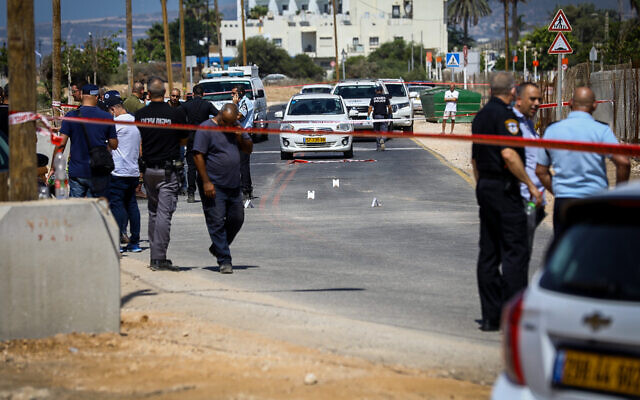 Israeli security forces at the scene in which a car ran over two police officers and killed one of them in the northern Israeli city of Nahariya, September 21, 2021 (Alon Nadav/Flash90)	A police volunteer was killed and an officer seriously wounded Tuesday morning when a vehicle drove into them in the northern city of Nahariya. Two suspects were later arrested.	The fatality was named as 32-year-old Hossam Zaghir, a Druze father of two from the town of Yarka in the north of Israel.	The Magen David Adom emergency service initially said he was in critical condition while the officer was seriously wounded.	The two were taken to the Galilee Medical Center in Nahariya for treatment, where the death of Zaghir, a volunteer with the police force, was later confirmed.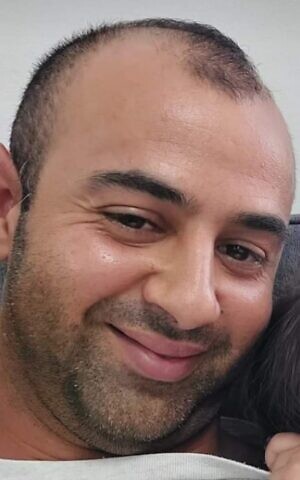 	Police said the incident occurred when officers were searching the permits of workers at a construction site.	The Kan public broadcaster said police were called after neighbors complained about the noise from construction work taking place illegally during the Jewish holiday of Sukkot. The work was part of a project to improve flood defenses in the city.Police volunteer Hossam Zaghir, killed September 21, 2021 in Nahariya (Courtesy)	Reports said it was estimated that the deadly ramming had a criminal, rather than nationalist, motive.	According to Channel 12, the vehicle used in the ramming had Israeli license plates and was suspected to have been used to transport Palestinians from the West Bank who were illegally in Israel.	Shortly after the ramming, police said they arrested two suspects, one of them a resident of the northern town of Arraba, in connection to the ramming.	Channel 12 said that one of the arrested suspects was a well-known figure in the world of Arab soccer.	Officers located the vehicle and suspects in nearby Shlomi and reportedly found drugs in the car. A lawyer for one of the suspects denied the reported find.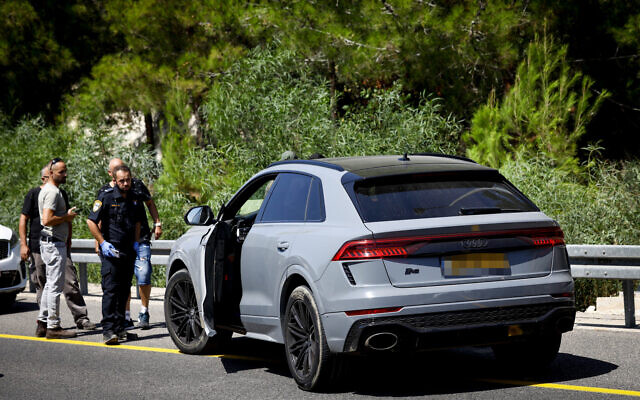 Israeli security forces in Shlomi near the car that ran over two police officers, killing one, at a police checkpoint in the northern Israeli city of Nahariya, September 21, 2021 (Alon Nadav/Flash90)	Police said they opened an investigation into the potential motive behind the car-ramming and that a search was underway to locate any further suspects.	Police chief Kobi Shabtai visited the injured officer in hospital and said that an in-depth investigation was underway, involving the Shin Bet security service.	“We are taking the incident very seriously and are still collecting all the information, along with the Shin Bet, to get the full picture,” Shabtai said. “Right now what is important is the health condition of the policeman, and getting him back on his feet and back to service.”	The incident came as security forces were on high alert during the Sukkot holiday and days after the last of six fugitive Palestinian security prisoners were captured after a two-week manhunt. https://www.timesofisrael.com/2-injured-1-critically-after-vehicle-plows-into-police-checkpoint-in-north/ Arab Israeli man shot dead in suspected revenge killingFadi Grifat taken to hospital where he succumbs to wounds; murder brings the number of Arab Israelis killed in criminal homicides this year to 72By TOI staff Today, 8:40 pm 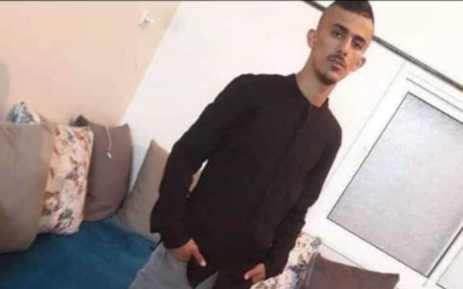 Fadi Grifat. (Courtesy)A young Arab Israeli man was shot and critically wounded in the northern town of Zarzir on Friday. Medics rushed Fadi Grifat to the hospital where he was pronounced dead a short while later.	Police suspect that the shooting was a revenge attack between rival gangs, the Ynet news site reported.	Various reports placed Grifat’s age between 19 and 26-years-old. Police said investigators had arrived at the scene and were collecting evidence.	Grifat was shot in his car in his hometown on Monday afternoon and later rushed to HaEmek Hospital in nearby Afula where doctors were forced to pronounce his death.	Grifat became the 72nd Arab Israeli killed in apparent criminal homicides this year alone, according to the Abraham Initiatives nonprofit. Arab cities and towns have seen a surge in violence in recent years, with organized crime seen as the main driver. Another 15 Palestinians were killed inside Israeli territory.	A resident of Zarzir speaking on condition of anonymity told Ynet that violence in the town has continued nonstop. “Only about a month and a half ago a woman from the village was murdered, another young man was murdered today, and we do not know who will be murdered tomorrow.”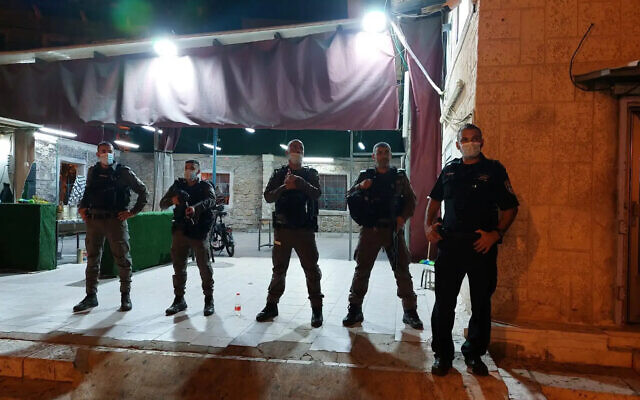 Officers are seen at the scene of the suspected murder in Acre, on September 15, 2021. (Israel Police)	The resident said they weren’t sure why Grifat was targeted.	“Everyone here is in danger of death and the criminals are able to murder even those who are innocent,” the resident added.	A relative of the victim told Ynet that they didn’t think Grifat was in danger.	“These days, people are killed over nothing. I hope the police will reach the suspects so that they can receive the appropriate punishment, and not be allowed to roam free like all the other killers,” the relative added.	Last week, two men were shot dead in apparent homicides in the Arab community in northern Israel.In the city of Acre, 38-year-old Khaled az-Zawi was shot and critically wounded by an unknown gunman, police said. Medics took him to the Galilee Medical Center in Nahariyya, where he was pronounced dead a short while later.	The shooting was carried out at a coffee shop in the Old City of Acre, according to Hebrew-language media reports. Az-Zawi was a local resident and a father of three.	Later that same day, in the town of Jisr az-Zarqa, 42-year-old Ahmad Amash was shot by an unknown assailant. Amash was taken to Hadera’s Hillel Yaffe Medical Center, where he was pronounced dead by medical staff.	Police said that they had opened investigations into both incidents.	The number of Arab Israelis killed in 2021 is on pace to eclipse the total from last year.	2020 saw 96 Arab Israelis killed in violence, by far the highest annual toll in recent memory. More -https://www.timesofisrael.com/arab-israeli-man-shot-dead-in-suspected-revenge-killing/ Man shot dead in attack at wedding in Arab town, four others woundedShooting at Taibe celebration is 2nd Arab community murder to take place within hours, bringing number of Arab Israelis killed in apparent homicides this year to 73By TOI staff Today, 12:58 am 	A man was killed Monday and five others were wounded in a shooting that occurred at a wedding in the Arab town of Taibe, in the country’s center.	According to witness reports, the shooting arrived at the wedding and opened fire at a group of young men with an automatic rifle. One man, aged around 25, was rushed to hospital in critical condition but died of his wounds shortly thereafter.	A second young man, around 20 years old, was in serious condition. The others were mildly or moderately hurt.	The shooter fled the scene. Police were investigating the attack.	The killing marked the 73rd apparent murder of an Arab Israeli in 2021. Arab cities and towns have seen a surge in violence in recent years, with organized crime seen as the main driver. Another 15 Palestinians were killed inside Israeli territory. More - https://www.timesofisrael.com/man-shot-dead-at-wedding-in-arab-town-four-others-wounded/ [It just goes on and on in the arab areas. – rdb]    Israeli communications company Voicenter hit by major cyber attackCEO Golan Ashtan confirms that 'hackers from abroad' managed to carry out an attack on the company's systems by no sensitive information was leaked; communications giant's clients include Check Point, Mobileye, Gett and othersTal Shahaf | Published: 09.20.21, 22:32 	The Israeli communications company Voicenter said Monday it was hit by a major cyber-attack two days ago that paralyzed the communications systems of a number of firms that receive services from the company. 	On Sunday the company send out SMS messages to its clients saying that a day earlier "a cyber attack was conducted on our systems, carried out by a group of hackers from abroad, but as far as we know the incident did not entail any information leaks".	Voicenter provides a call center services, which include call management, call recording and text messaging services among others.	Among the companies that work with Voicenter are software giant Check Point, mobile network operator Partner, Mobileye, Expon, we4G, SimilarWeb, AllJobs and Gett. 	A hacker calling himself "Deus" posted on an Internet forum that he managed to steal 15 terabytes of data from the company, which he put up for sale. 	The hacker posted hundreds of examples of private information he allegedly managed to hack, including recordings of phone conversations and WhatsApp text messages between company employees and customers. 	Voicenter CEO Golan Ashtan also confirmed that hackers launched a cyber-attack on their systems, but claimed no sensitive information was leaked.	Many of the company's clients - including we4G and Expon - reported customer service glitches following the hack. https://www.ynetnews.com/business/article/rjieci8xt Lapid speaks with Sweden FM, renewing high-level contacts after 7 yearsAnn Linde condemns terrorism and backs Israel’s security; ties had soured in 2014 after Stockholm recognized Palestinian state and its former FM censured IDF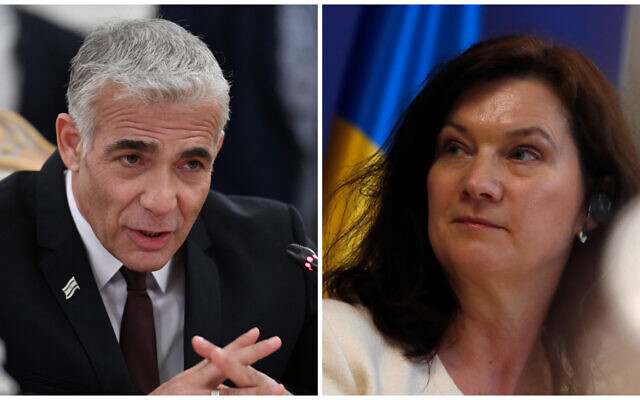 By TOI staff Today, 11:21 am Israeli Foreign Minister Yair Lapid (left) and Sweden's Foreign Minister Ann Linde (right). (Alexander Nemenov/Pool via AP, AP/Darko Vojinovic))Foreign Minister Yair Lapid announced on Monday that he spoke with his Swedish counterpart, marking the first such call between the nations’ top diplomats in seven years.	“This phone conversation, the first in 7 years between the foreign ministers of our countries, symbolizes the relaunching of relations at this level,” Lapid tweeted on Monday, after he spoke with Sweden’s Ann Linde last week.	“I appreciate her statement regarding Sweden’s strong and solid commitment to the security of Israel and her recognition in the course of our conversation of Israel as the homeland of the Jewish people,” Lapid added.
	Linde had tweeted last Wednesday that the call was an “opportunity for me to wish him Shana Tova & emphasise the importance of our bilateral relationship.”
	Very good talk with Israeli colleague Yair Lapid. Opportunity for me to wish him Shana Tova & emphasise the importance of our bilateral relationship. Both of us stressed that friendship & cooperation can & must go hand with respect for each other's convictions & differences.(1/3) pic.twitter.com/HWHAst45Ka
	“Both of us stressed that friendship & cooperation can & must go hand with respect for each other’s convictions & differences,” she said. 
	The previous Swedish foreign minister, Margot Wallstrom, repeatedly enraged Israel, starting with Sweden’s recognition of a Palestinian state shortly after she took the post in October 2014.
	Tensions were further strained by Wallstrom’s accusations against Israel when she called the Israel Defense Forces’ killing of Palestinians carrying out stabbing and car-ramming attacks “extrajudicial killings,” and called for “thorough” investigations.
	She also caused an outcry in the wake of the November 2015 terror attacks in Paris, when she identified the Israeli-Palestinian conflict as one of the factors explaining why “there are so many people who have become radicalized” — comments Israel called “appallingly impudent.”
	Linde said that, in her call with Lapid, she “condemned terrorism and expressed strong and solid commitment for the security of Israel,” adding that Sweden and the European Union are committed to a two-state solution between Israel and the Palestinians.
	Lapid has expressed a determination to restore the Foreign Ministry to a central place in Israel’s international engagement, after former prime minister Benjamin Netanyahu was accused of minimizing the role of the office throughout his tenure.
	Lapid and Linde also discussed Israel’s participation at the Malmo International Forum on Holocaust Remembrance and Combating Antisemitism, set to take place on October 13.
	“I look forward to increased cooperation with Sweden on bilateral and multilateral issues,” Lapid said. https://www.timesofisrael.com/lapid-speaks-with-sweden-fm-renewing-high-level-contacts-after-7-years/ New bill would limit unemployment benefits for those fired for refusing vaccineLegislation introduced by Finance Ministry says those dismissed for not getting vaccinated will be viewed as having resigned on own accord, won’t receive benefits for 90 daysBy TOI staff Today, 6:56 pm 	A new bill circulated by the Finance Ministry on Monday seeks to strip some unemployment benefits from employees fired for refusing to get vaccinated.	According to the draft legislation, if an employee is fired for refusing the vaccine or to carry out regular tests as required in order to receive the Green Pass, they will be deemed to have resigned on their own accord and will only be eligible for unemployment benefits 90 days after leaving their jobs.	Under Israeli law people who are fired are entitled to 90 days compensation from employers, while people resigning forgo the benefit.	“In light of the Health Ministry’s determination that in workplaces where there is a multiplicity of risk-increasing risk factors both for the workers themselves as well as those with whom they come in contact, there is an epidemiological justification for applying a Green Pass to reduce these risks,” a version of the bill obtained by the Globes business daily reads.	The draft explains that part of the legislation’s goal is to avoid incentivizing anyone considering not getting vaccinated in order to receive unemployment benefits.	Those who are placed on unpaid leave will be considered to have attained that status of their own volition, thereby limiting the benefits they’re eligible to receive, the bill also states.	The bill was circulated hours before the start of the Sukkot holiday on Monday evening in an apparent attempt to minimize blowback.	The timing was similar to legislation expanding the authorities of the Shin Bet security service in order to curb the spread of the coronavirus. A draft of that law was circulated on the eve of the Shavuot holiday last spring and faced significant public outcry.	Finance Minister Avigdor Liberman has pushed for sweeping changes to the existing unemployment model in order to push people — particularly the young — to return to work.	Benefits had been significantly expanded to help deal with the disruptions caused by the pandemic and frequent lockdowns.	Figures from the National Insurance Institute published in July showed that Israel has paid out more than NIS 39 billion ($12 billion) in unemployment benefits since the start of the COVID outbreak. The benefits were paid out to 1.2 million Israelis who lost their income due to the pandemic.	The unemployment model enacted in March 2020 came to an end after the Knesset voted in July to update the program and significantly cut back on benefits.	According to the National Insurance Institute, anyone who became unemployed after July 1 will be assessed according to the standard unemployment laws that existed pre-COVID. But the period of time an employee must have worked before being able to claim unemployment was lowered from 12 months to six months.https://www.timesofisrael.com/new-bill-would-limit-unemployment-benefits-from-those-fired-for-refusing-vaccine/  [More coercion to force the JAB. This is not unlike the yellow star for identifying people whose actions you don’t like or agree with. When they start denying services they are potentially risking their lives. This is unconscionable.  -rdb]Israel’s Sukkot blues: Domestic tourism fails to make up for lack of foreign guestsTourism experts say they hope recent decision to allow foreigners to enter Israel with a negative COVID test will finally boost the country's tourism industry, which already missed out on international guests during sector’s peak seasonTheMediaLine | Published: 09.20.21, 23:30 	The Tourism Ministry on Sunday relaunched its pilot program that will allow foreign tourist groups to visit the country. The program will allow vaccinated visitors from specific countries to enter Israel, provided they test negative for COVID-19 before their flight and, serologically, upon arrival.	Resuming the program, halted in August with the country caught in its fourth wave of coronavirus infections, could be a beacon of hope for the tourism industry. It will, however, be too late to save one of the sector’s high seasons, the month of the Jewish High Holy Days, which sees Jews from around the world visit the country.	Israel has been largely closed to foreigners since the beginning of 2020, a heavy blow to tourism-reliant businesses. At present, setting aside the recently relaunched pilot, foreign tourists can only enter the country if they’re vaccinated or recovered and have first-degree relatives in Israel.	Foreign nationals eligible to enter according to those rules must apply for a permit before traveling and are required to quarantine for 14 days after arrival unless they come from a small group of select countries. PCR or serological tests, however, will allow entrants to shorten their period of isolation.	“Occupancy was very high during Rosh Hashanah. The hotel was full … and that’s as expected. [Even] during years that have incoming tourism, Rosh Hashanah is a holiday of domestic tourists, Israeli guests,” Racheli Yakov, events and conferences manager at the Orient Hotel Jerusalem, said.	The weeklong Sukkot holiday, which began on Monday evening, is a different story.	“Sukkot, which is a holiday of incoming tourism – meaning, of American Jewry – that’s where we suffer a loss,” Yakov continued. “During [this] Sukkot the hotel isn’t full, it’s very calm. If in 2019 we had five sukkahs [small, temporary booths in which observant Jews eat during the holiday], this year we have one.”	This is not only because of low occupancy, she explains, but also because the Israeli tourists who are present are less interested in the holiday’s religious dictates than are the usual visitors.	Before the pandemic, Israel’s tourism industry was booming, with significant year-over-year jumps in the number of incoming visitors. 2019 was a record year; according to the World Bank, 4.9 million foreign tourists entered Israel right before its gates clamped shut.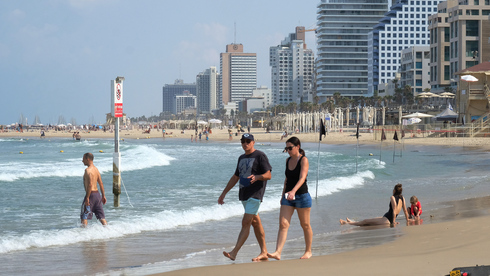 A beach in Tel Aviv last week (Photo: Shaul Golan)	To draw guests during the usually busy season, Yakov said the hotel has special offerings. It has also been able to supply its guests with coupons for local attractions, provided by the Jerusalem Development Authority in an attempt to assist the city’s tourism industry.	“We give out coupons to Israeli guests and that has helped a lot in bringing guests here,” she said.	Ido Emanuel owns and manages several short-term rental units in Jerusalem and has also felt the impact of Israel’s closed gates policy. Before the pandemic, “during Sukkot, I had only visitors from abroad. Mainly Americans, some from France, but generally speaking, only foreigners,” Emanuel said. This year, he says, occupancy stands at 70%.	“No overseas visitors have come this year and the guests are Israelis that almost always come for one night only,” he said. Contrary to the Orient Hotel, Emanuel noted that his Rosh Hashanah guests were almost solely foreign nationals, who came as part of the High Holiday season.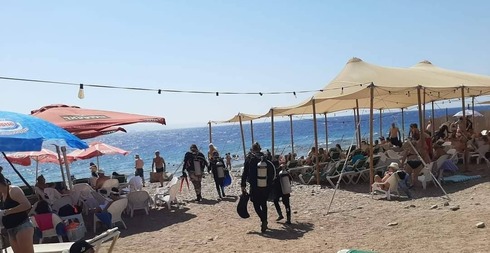 Eilat Light Beach (Photo: Nitzan Fridge)	This is the second year in a row in which Israel’s hotels and Airbnb apartment managers have to weather trying conditions. In 2020, a nationwide lockdown was declared before the Jewish holidays, putting a stop to domestic tourism as well. Despite Israel’s spectacularly successful vaccination drive, the country has found itself once again gripped in a COVID wave. 	It remains to be seen whether the country’s third dose rollout will be enough to allow the local tourism industry to celebrate Passover, another high point, as it used to, come April 2022. https://www.ynetnews.com/magazine/article/r1gzwmimf Bedouin society is undergoing a historic change, still has further to goThe change that the Bedouin community has undergone in the past 70 years is essentially jumping 500 years into the future.By UDI SHAHAM   SEPTEMBER 19, 2021 13:14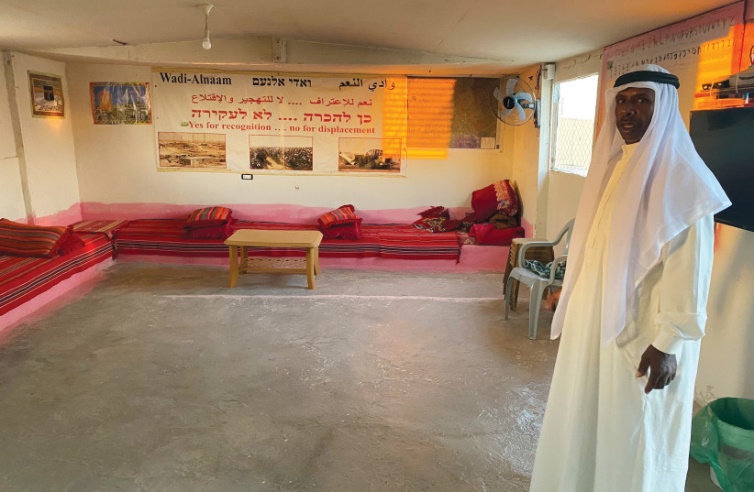 AZ-ZIADANE: "The authorities want to throw us all in small towns, and decide who gets to live where" (photo credit: Courtesy)	Riding the rural desert roads south of Beersheba could give the wrong impression. The pastoral view of sand dunes, camels and sheep on the side of the roads, with the blazing sun above, creates a magical image of untouched land. 	But go deeper inside on the off-road paths, and one can perceive an abundance of temporary shed-like houses and farms scattered everywhere, stretching as far as the eye can see, a testimony to the lack of planning and law enforcement in the Bedouin communities in the Negev.	On our way to visit Hlayel al-A’wawai, a resident of the village of Beir Hadaj, we discover that the paved road leads us only to the one school that serves the community of some 9,000 people. To get to his home we need to go back to the main road, make a dangerous turn in the middle of it, and continue on an unpaved path.	The dirt road is full of holes and pits that a normal car can barely drive through. Along the way, we see homes that look like poor improvisations: metal planks connected to one another in order to provide a rooftop to protect families from the sun in the summer, and the dreadful winds and rain in the winter.
	Another glaring sight in the village is the solar panels that each family installs.
	“We barely have basic infrastructures here, such as electricity or water,” said al-A’wawai, 53. “We install these solar panels that provide us with electricity in the summer, but there’s a big problem in the winter – we can’t even dream about heating our water for showers in the winter.” 
	“You see this pipe?” he says, pointing at the flimsy tube installed alongside the house. “It stretches for about 2,500 meters, and this is how we get water. I had to install it, and paid for it myself. It is connected to the only water point in the village, near the main road. This connection costs us 6,000 shekels. And having this pipe melting under the sun, our water tastes like plastic.”HLAYEL AL-A’WAWAI in his home in Beir Hadaj. (credit: Courtesy)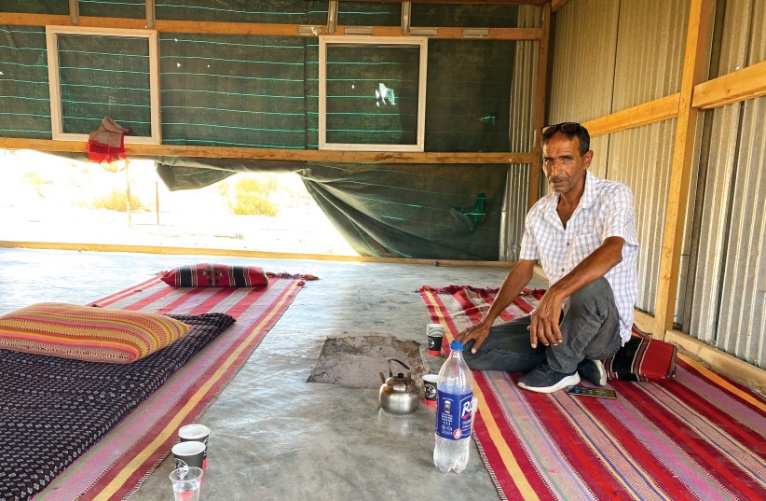 	Al-A’wawai was born in the area that is now part of the regional industrial zone of Ramat Hovav in the Negev and was evacuated from there in 1991. As a Bedouin, he grew up in a traditional tent and spent most of his childhood herding his family’s sheep and camels.	“We had around 25 camels, and 300 sheep,” he recalls. “I went to school until the seventh grade, and then joined my father as a full-time shepherd. Even while I was in school, all I could think about is how much I want to be in the field right now, watching over the sheep and playing my flute to them.”	Despite lacking essential basic services, Beir Hadaj is one of 11 Bedouin villages that the state recognized as legal in 1999.	TO UNDERSTAND the story of the Bedouin in the Negev, one must go back to the source of the story.	It is estimated that in 1948 there were 65,000 to 100,000 Bedouin in the Negev practicing traditional Bedouin life as semi-nomads, which included herding camels, sheep and goats, with limited agriculture in some areas. Tribes (Qabai’l) had their defined migration area in which they wandered according to the season. With no modern borders, the Bedouin in the Negev shared traditions and family connections with tribes in Sinai, Jordan, and the northern Arab Peninsula.	During the early 1950s and until the abolishment of Martial Law in 1966, the state concentrated the Bedouin in a designated area called as-Seyyaj, which means “the delimited” or “the defined” area. Villages that were established prior to the establishment of the country were displaced from their locations, mainly in the western and northern Negev, and were transferred to the Seyyaj.
	In 1965, the Knesset passed the Planning and Construction Law to replace the British Mandate planning laws, under which the vast majority of the Negev lands were zoned as agricultural land. That created a situation in which constructing structures for housing was immediately labeled as illegal.
	Between 1969 and 1990, the state established seven towns for the Bedouin communities in the Negev, among them Rahat, Tel Sheva, and the Segev Shalom. These towns were similar in structure to the “development towns” that were built for olim (mostly from Arab-speaking countries). These towns were mostly for residence housing, with no access to agricultural lands, and no commercial or industrial areas for employment.
	Those who were not given plots of land in these towns were left in settlements that are now labeled as unrecognized villages. According to the Negev Coexistence Forum for Civil Equality, there are 35 villages that the state does not recognize and refers to them as “diaspora” or “illegal villages.” Some of these villages are considered historic and existed in their location before 1948. Other villages were internally displaced since the 1950s into the Seyyaj area. 
	In 1999, the state decided to recognize 11 Bedouin villages, among them Beir Hadaj. However, the services provided to these villages, and the lack of proper approved plans, left them in the same physical and legal condition as the unrecognized ones.
		The conflict between the residents of these villages and the state tells the entire story of the Negev’s Bedouin: while the locals want to preserve their villages and are asking the state to allocate some areas for agriculture so they can practice their old traditions, the state wishes to duplicate the planned towns in which families would live, but work in non-agricultural related occupations outside their towns. 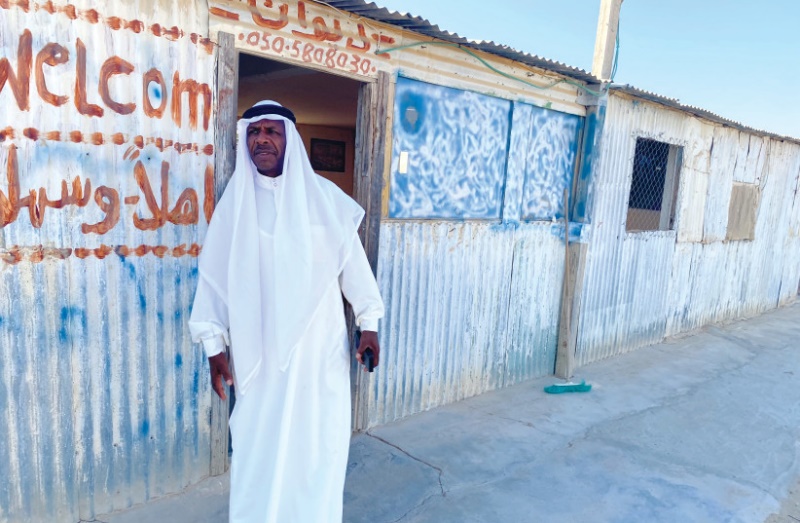 YOUSEF AZ-ZIADANE stands in Wadi an-Na’am, the Negev’s largest unrecognized village. (credit: Courtesy)		The change that the Bedouin community has undergone in the past 70 years is essentially jumping 500 years into the future.		“When I grew up, we had nothing in our tent,” al-A’wawai said. “We couldn’t even dream of electricity. Now, it is as if we are in a transition period.”	Asked about the confrontation between old Bedouin traditional life and the progress that the State of Israel had forced him into, al-A’wawai provides a thoughtful answer.	“I think that what’s best for me is to be outside with my sheep and my flute the entire day. I was brought up as a Bedouin, and I think that it is the most desirable way of life. The ideal home for me is the tent – the Bedouin man likes the open space and would like to be able to see what’s going on outside. Sitting in a four-wall house prevents you from that.	“However, I understand that my kids belong to a different generation. I want them to be doctors or lawyers, and this is why receiving an education is above all in our home.	“But the state is making it harder for us. Our entire village is under the threat of home demolitions. When my kids see the Yoav Police Unit [the section dealing with illegal construction in the Negev], who are here coming here to look for illegal structures, they go into hiding. In addition, the state did not provide us with the opportunity to have a smooth transition, and maintain some of our traditions in our villages.”	Al-A’wawai’s personal story could also testify to the general trend of Bedouin in the Negev. While it was once relatively common for Bedouin in the Negev to join the IDF, there’s a sharp decline in the draft rate among the current generation.	“I served as a soldier in Givati for three years,” he said. “I will not send my children to the army. The sense we’re getting from the state is that we’re not wanted here. They’re trying to fight us and our traditions in every way.”	FROM BEIR HADAJ we continue to Wadi an-Na’am, which is the largest unrecognized village, consisting of approximately 15,000 residents.	Yousef az-Ziadane, 56, a member of the local council and an activist, criticized the role the state took upon itself in the major transition that the Bedouin-Israeli society is undergoing.	“The structure of the traditional Bedouin family broke throughout this major change,” az-Ziadane said. “Back in the day, the Bedouin used to respect and obey the father or the older brother. These days, the youth, which no one takes care of, see the gangs in the streets and see them as role models. In their spare time, they sit and watch the police chasing the gangs down the main road, and this is how they see the state in their eyes.”	Az-Ziadane uses his shig (the traditional Bedouin tent that is separate from the home and used mainly to host guests) to hold meetings with activists against home demolitions and in support of recognizing the unrecognized villages.Inside his shig, which became a semi-permanent structure, there’s a large sign reading in Arabic, Hebrew, and English: “Wadi al-Na’am: Yes for recognition, no for displacement.”	Az-Ziadane was born in the village of Yatta, south of Hebron. His family, like many others, fled the country in 1948 and moved to the Jordan-controlled West Bank. He came to Israel in 1993 and married an Israeli-Bedouin woman.	“My family is part of the Al Azzazme tribe, the biggest one in the region,” he said. “There are some 600,000 members of our tribe in Jordan.”	Unlike al-A’wawai, az-Zaidane completed 12 years of school and then continued to college. Today, he works as a certified electrician.	He says the state is focusing mainly on how to concentrate the Bedouin in fewer territories as much as possible, instead of stretching out a hand for help. More -  https://www.jpost.com/israel-news/bedouin-society-is-undergoing-a-historic-change-still-has-further-to-go-679790 [This is much of the mindset of many of the Israeli arabs. Still living in tents in the middle of the desert – rdb]Israeli philanthropists, IsraAID help dozens flee Afghanistan for UAEEffort led by Aaron G. Frenkel, aviation professional who helped airlift thousands of Jews out of the Soviet UnionBy Cnaan Liphshiz Today, 1:38 am 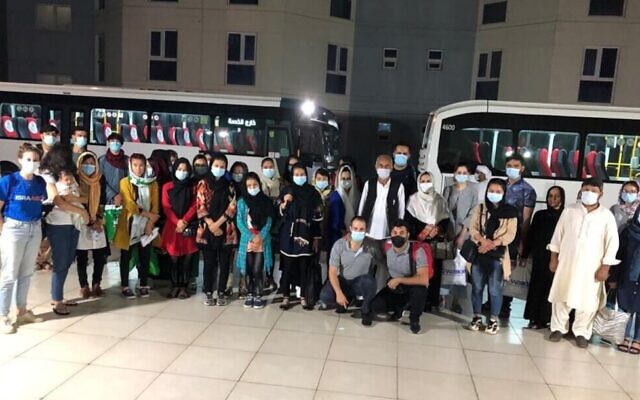 Asylum seekers from Afghanistan reach Abu Dhabi, the United Arab Emirates on Sept. 6, 2021. (IsraAID)	JTA — Several Israeli philanthropists have helped bring to Abu Dhabi dozens of asylum seekers, including female athletes, fleeing Taliban rule in Afghanistan.	The rescue operation led by Aaron G. Frenkel, an aviation professional who had helped airlift thousands of Jews out of the Soviet Union, ended on Sept. 6, as 41 asylum seekers from Afghanistan reached Abu Dhabi in the United Arab Emirates.	The Euro-Asian Jewish Congress detailed the operation in a statement Sunday.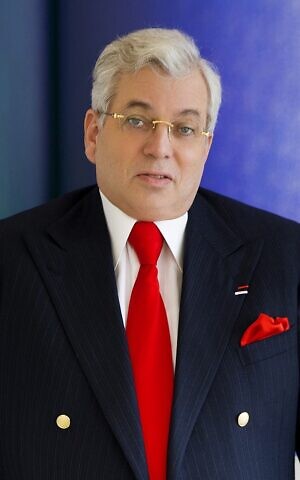 	Frenkel, who is the chairman of the Congress, teamed up with the group’s honorary president, Alexander Machkevich, and the Canadian-Israeli billionaire Sylvan Adams to extract the passengers from Afghanistan to neighboring Tajikistan.Aaron G Frenkel (עמית באום / Wikipedia)	Adams provided the funds for chartering a private jet from Tajikistan to Abu Dhabi, carrying on board members of Afghanistan’s former women’s cycling team, human rights activists and members of a robotics team, including women, the statement said.		All were deemed at risk of reprisals from the Taliban, the statement said.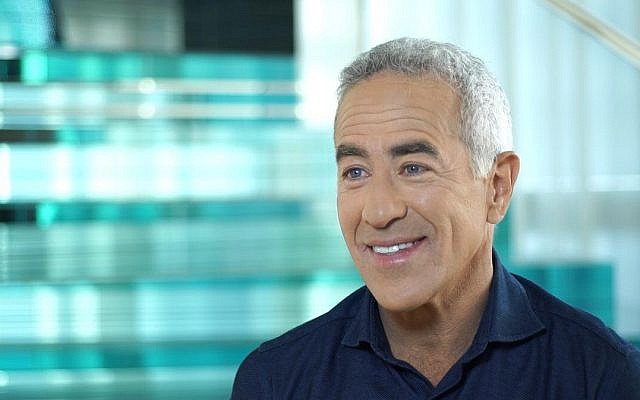 Canadian-Israeli philanthropist Sylvan Adams (Courtesy Sylvan Adams)		The Israeli international humanitarian agency IsraAID and officials from several governments also were involved in the rescue operation.		“When troubling events such as the current situation in Afghanistan occur in the world, we have an obligation to act as leaders,” Frenkel said.“If it is within our power to provide assistance then it is our duty to come to the rescue of any human being.”	In the 1980s, Frenkel used his connections in the aviation industry to help the Jewish Agency airlift Jews out of Eastern Europe and the former Soviet Union prior to its collapse.	Frenkel had served as Boeing’s representative in Eastern Europe and later established his own aviation group. https://www.timesofisrael.com/israeli-philanthropists-israaid-help-dozens-flee-afghanistan-for-uae/ [Maybe they could give some lessons to “bi-dum” and friends. – rdb]Lebanon’s new PM vows to take back land it sees as occupied by IsraelNajib Mikati says ‘Lebanese citizens have the right to oppose Israel’s occupation, and to respond to its attacks’; he also demands UNIFIL end Israel’s ‘invasions’By TOI staff and AP Today, 4:22 pm 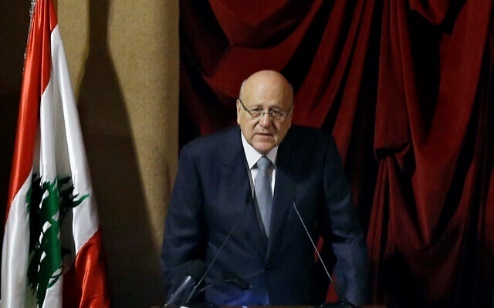 Lebanese Prime Minister Najib Mikati speaks during a parliament session to confirm Lebanon's new government at a Beirut theater known as the UNESCO palace, so that parliament members could observe social distancing measures imposed over the coronavirus pandemic, on September 20, 2021. (AP/Bilal Hussein)	Lebanon’s new Prime Minister Najib Mikati vowed on Monday to reclaim territories it sees as occupied by Israel, while warning that the country has the right to respond to any aggression.	Lebanese lawmakers convened on Monday to confirm the country’s new government, following a power outage and a broken generator that briefly delayed the start of the parliament session.	During the session, Mikati said that “Lebanese citizens have the right to oppose Israel’s occupation, and to respond to its attacks,” according to Israel’s Kan public broadcaster.	Mikati pledged that his government would continue to work to liberate territories it sees as occupied by Israel, according to the report.	The Shebaa Farms — known in Hebrew as Mount Dov — is a small patch of land captured by Israel from Syria in 1967. Lebanon maintains that the strip of land is a part of Lebanon, despite it having been under Syrian control from the 1950s until it was captured and later annexed as part of the Golan Heights by Israel in 1981.	Neither Israel, Syria or the United Nations recognize Mount Dov as Lebanese territory.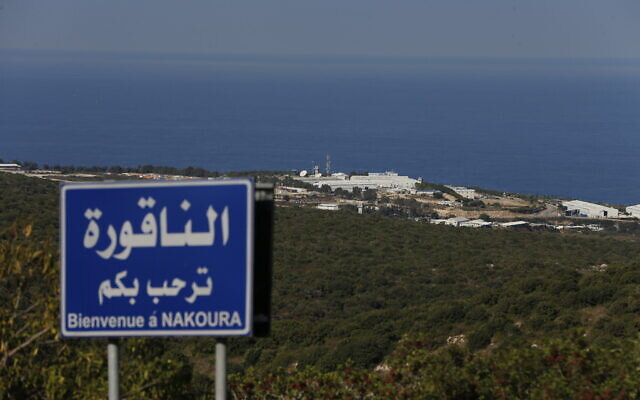 	At the same time, Mikati said that his new government supports UNIFIL, the UN peacekeeping force in southern Lebanon. But he added that he would demand it “end Israel’s invasion of Lebanese sovereignty — land, sea, and air.”A general view shows a base of the UN peacekeeping force in the southern Lebanese border town of Naqoura, Lebanon, on October 14, 2020. (AP/Bilal Hussein)	Mikati also said that he plans to resume the indirect talks with Israel over their maritime disputes, which the United States is mediating.	The talks began in October but stopped a few weeks later, and resumed for a final time in May this year. 	During that break, Lebanon submitted much more aggressive maritime claims.	The small Mediterranean country is eager to resolve the border dispute with Israel, paving the way for potential lucrative oil and gas deals, as it faces a major financial crisis.Last week, Mikati pledged to gain control of one of the world’s worst economic meltdowns, saying that he was willing to cooperate with any country except for Israel.Asked during a press conference if he would be willing to cooperate with Syria to address the economic crisis, Mikati responded that the government “will deal with anyone for the sake of Lebanon’s interest, with the exception of Israel, of course.”
	Israel and Lebanon do not have diplomatic relations. The Israeli military and Iran-backed Hezbollah, which holds sway over state decision-making in Lebanon and denies Israel’s right to exist, fought a devastating war in 2006.
	From 1982 to 2000, Israel occupied a strip of southern Lebanon — totaling about 10 percent of Lebanese territory — in order to defend northern Israel from terrorist attacks.
	
	Parliament meets to confirm Lebanon’s new government at a Beirut theater known as the UNESCO palace, so that parliament members could observe social distancing measures imposed over the coronavirus pandemic, on September 20, 2021. (AP/Bilal Hussein)
	A new government headed by billionaire businessman Mikati was finally formed earlier this month after a 13-month delay, as politicians bickered about government portfolios at a time when the country was sliding deeper into financial chaos and poverty.
	Lawmakers are set to debate the new government’s policy statement before a vote of confidence is held on Monday evening — a vote which Mikati’s proposed Cabinet expects to win with the support from majority legislators.
	Mikati, who hails from the impoverished northern city of Tripoli, was tasked with forming a new government in July. He was twice prime minister — in 2005 and again from 2011 to 2013 — and is widely considered to be part of the same political class that brought the country to bankruptcy.
	The country of six million is experiencing its worst-ever financial crisis, with a currency that has lost around 90% of its value, people’s savings trapped in banks, and qualified labor emigrating in droves.
	The Lebanese pound has slightly increased in value from around 18,000 to 14,000 to the dollar on the black market since the new cabinet was announced on Friday, according to the monitoring website lirarate.org, but still lingers far below its official peg of 1,500. More - https://www.timesofisrael.com/new-lebanese-pm-vows-to-take-back-land-it-sees-as-occupied-by-israel/ 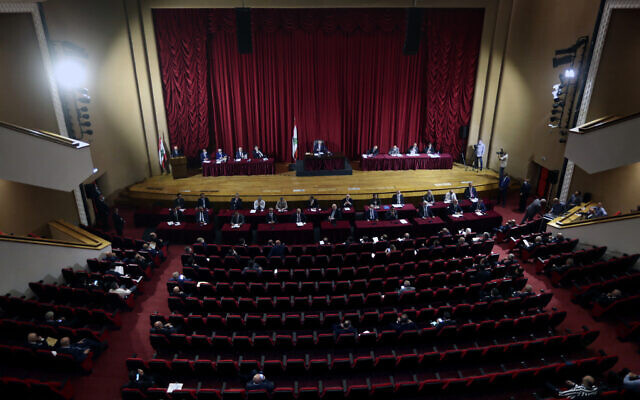 Four UK pro-Palestinian activists charged after calling for rape of Jewish womenPolice say suspects likely intended ‘to stir up racial hatred’; drove in convoy with loudpeakers through London Jewish area during May fighting between Israel and Gaza terroristsBy AFP and TOI staff Today, 1:33 pm 	LONDON, United Kingdom — Four men in Britain have been charged for allegedly shouting antisemitic abuse and threats during a pro-Palestinian protest in north London earlier this year, police said on Monday.	London’s Metropolitan Police said that the four, all from Blackburn, in northwest England, were charged with “using threatening, abusive or insulting words, or behavior, with intent, likely to stir up racial hatred.”	The men were arrested after a video circulated on social media in May which appeared to show anti-Semitic abuse being shouted from a car traveling in a convoy decorated with Palestinian flags.	In the video, cars with Palestinian flags are seen driving through areas of the British capital with many Jewish residents, while protesters honk their horns and scream “F*** their mothers, rape their daughters.”	The Community Security Trust, a Jewish watchdog and security group, linked the incident to anti-Israel protests held in London by pro-Palestinian protesters amid the 11-day war between Israel and Hamas terror group in Gaza.The protest was one of several held across Britain in response to the worst violence in years between Israel and 	Palestinian terrorists, and prompted an increased police presence in Jewish areas of the British capital.	The convoy has also been spotted near Brent Cross and Golders Green.https://t.co/9BaOqxuL8aVideo: pic.twitter.com/lO0uKMjsax— Jewish News (@JewishNewsUK) May 16, 2021	The four men charged — aged 24, 25, 26, and 27 — were due to appear in court in London on Wednesday, the Met said. 	UK Prime Minister Boris Johnson denounced the incident at the time.	“There is no place for antisemitism in our society. Ahead of Shavuot, I stand with Britain’s Jews who should not have to endure the type of shameful racism we have seen today,” he tweeted, referring to the Jewish holiday in May.https://www.timesofisrael.com/london-pro-palestinian-activists-charged-after-urging-rape-of-jewish-women/ US to open doors to vaccinated foreign travelers from NovemberNew rules will replace restrictions barring non-citizens from Europe, much of Asia; will also tighten negative COVID testing requirements for AmericansBy Zeke Miller Today, 7:21 pm 	WASHINGTON (AP) — US President Joe Biden will ease foreign travel restrictions to the US beginning in November, allowing foreigners into the country if they have proof of vaccination and a negative COVID-19 test, the White House said Monday.	The new rules will replace a hodgepodge of restrictions that had barred non-citizens who had been in Europe, much of Asia and certain other countries in the prior 14 days from entering the US. The changes will allow families and others who have been separated by the travel restrictions for 18 months to plan for long-awaited reunifications.	White House COVID-19 coordinator Jeff Zients announced the new policies, which still will require all foreign travelers flying to the U.S. to demonstrate proof of vaccination before boarding, as well as proof of a negative COVID-19 test taken within three days of flight. Biden will also tighten testing rules for unvaccinated American citizens, who will need to be tested within a day before returning to the US, as well as after they arrive home.	Fully vaccinated passengers will not be required to quarantine, Zients said.	The new policy will replace the patchwork of travel bans first instituted by president Donald Trump last year and tightened by Biden that restrict travel by non-citizens who have in the prior 14 days been in the United Kingdom, European Union, China, India, Iran, Republic of Ireland, Brazil and South Africa.
	Those travel bans had become the source of growing geopolitical frustration, particularly among allies in the UK and EU where virus cases are far lower than the US. The easing comes ahead of Biden meeting with some European leaders on the margins of the United Nations General Assembly this week.
	“This is based on individuals rather than a country-based approach, so it’s a stronger system,” Zients said.
	The EU and UK had previously moved to allow vaccinated US travelers into their territories without quarantines, in an effort to boost business and tourism travel. But the EU recommended last month that some travel restrictions be reimposed on US travelers to the bloc because of the rampant spread of the delta variant of the coronavirus in America.
	The Centers for Disease Control and Prevention will also require airlines to collect contact information from international travelers to facilitate tracing, Zients said.
	It was not immediately clear which vaccines would be acceptable under the US-system and whether those unapproved in the US could be used. Zients said that decision would be up to the CDC.
	Zients said there would be no immediate changes to the U.S. land border policies, which continue to restrict much cross-border travel with Mexico and Canada. [That is a real laugh. There is literally zip for covid restrictions from Mexico. I- rdb]
	Britain welcomed the US announcement that it is lifting quarantine requirements for vaccinated international travelers.
	Prime Minister Boris Johnson tweeted that he was “delighted” by the news. He said: “It’s a fantastic boost for business and trade, and great that family and friends on both sides of the pond can be reunited once again.”
	Foreign Secretary Liz Truss tweeted that the move was “excellent news for travelers from the UK to the US. Important for out economic recovery, families and trade.”
	Britain scrapped quarantines for fully vaccinated travelers from the US and the European Union in early August, and has been pushing for Washington to ease its rules. But Johnson said Sunday that he did not expect the change to come this week.
	Airlines hailed the US decision as a lifeline for the struggling industry. Tim Alderslade, chief executive of industry body Airlines UK said it was “a major breakthrough.”
	Shai Weiss, chief executive of Virgin Atlantic, said it was “a major milestone to the reopening of travel at scale, allowing consumers and businesses to book travel to the US with confidence.”
	“The UK.will now be able to strengthen ties with our most important economic partner, the US, boosting trade and tourism as well as reuniting friends, families and business colleagues,” Weiss said.
	The new air travel policy will take effect in “early November,” Zients said, to allow airlines and travel partners time to prepare to implement the new protocols. https://www.timesofisrael.com/us-to-end-entry-bans-for-foreign-travelers-from-november-require-vaccinations/ North Korea warns US-Australia sub deal could trigger ‘nuclear arms race’Pyongyang says new defense alliance ‘will upset the strategic balance in the Asia-Pacific region,’ accuses US of destabilizing regionBy AFP Today, 6:07 pm 	SEOUL, SOUTH KOREA  — North Korea’s foreign ministry said on Monday that a new United States alliance in the Indo-Pacific and Washington’s recent submarine contract with Australia could trigger a “nuclear arms race” in the region.	Last week, the US announced a new three-way security pact with Australia and Britain, as part of a strategic partnership under which American nuclear submarines will be supplied to Canberra.	“These are extremely undesirable and dangerous acts which will upset the strategic balance in the Asia-Pacific region and trigger off a chain of nuclear arms race,” North Korean state media KCNA quoted a foreign ministry official as saying.
	“This shows that the US is the chief culprit toppling the international nuclear non-proliferation system,” they added.
	Nuclear-armed North Korea fired two missiles into the sea last Wednesday, with Seoul successfully test-firing a submarine-launched ballistic missile (SLBM) hours later, becoming only the seventh country in the world with the technology.
	South Korea’s test is a strategic advance for Seoul. It has been strengthening its military capabilities to counter the threat posed by the North, which is under international sanctions for its nuclear weapons and ballistic missile programs.
	But in a separate statement carried by KCNA on Monday, the chief of North Korea’s defense science agency called Seoul’s newly developed SLBM a “clumsy piece of work” lacking key technology.
	“The homegrown SLBM unveiled by South Korea will not be able to serve as an effective means of attack at war,” he said.
	The spate of missile tests and bumper defense deals in the Pacific have highlighted a regional arms race that is intensifying as a China-US rivalry grows.
	“It is quite natural that neighboring countries including China condemned these actions as irresponsible ones of destroying the peace and stability of the region,” the North Korean foreign ministry official said.
	US President Joe Biden’s new Australia-US-Britain defense alliance is widely seen as aimed at countering the rise of China.
	His administration’s relationship with North Korea has marked a change in tone from his predecessor Donald Trump, who engaged in an extraordinary diplomatic bromance with North Korean leader Kim Jong Un.
	
	In this September 9, 2021 file photo, provided by the North Korean government, North Korean leader Kim Jong Un waves from a balcony toward the assembled troops and spectators during a celebration of the nation’s 73rd anniversary at Kim Il Sung Square in Pyongyang, North Korea. (Korean Central News Agency/Korea News Service via AP, File)
	“The US double-dealing attitude getting all the more pronounced after the emergence of the new administration… seriously threatens the world peace and stability,” the North Korean ministry official said.
	The official added that North Korea “will certainly take a corresponding counteraction in case it has even a little adverse impact on the security of our country.”  	https://www.timesofisrael.com/north-korea-warns-us-australia-sub-deal-could-trigger-nuclear-arms-race/ 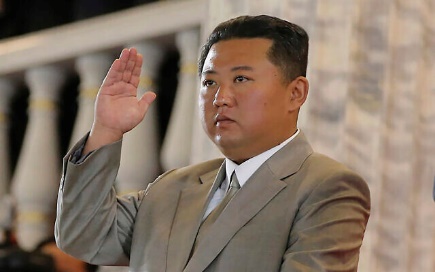 Judge in case of anti-Trump mudslinger is married to attorney for ex-FBI lawyer Lisa Page Officials say Judge Christopher Cooper's ties to leading Democrats and key figure in discredited Trump-Russia probe should disqualify him from case of Michael Sussmann, lawyer who fed anti-Trump dirt to FBI while hiding connection to Hillary Clinton campaign.By Lee Smith   Updated: September 19, 2021 - 11:44pm 	Last week, the special counsel appointed to oversee the probe into the FBI's investigation of former president Donald Trump indicted Michael Sussmann, a lawyer for the 2016 Hillary Clinton presidential campaign. Republicans and Trump allies are optimistic about the latest development in John Durham's investigation but are still concerned that Attorney General Merrick Garland might halt the investigation to protect allies and even the president himself. 	FBI notes appear to suggest that as vice president, Joe Biden played a role in the Democratic Party project to smear Trump as a Russian asset by raising the obscure, disused, 18th century statute the Logan Act as a possible vehicle for prosecuting Michael Flynn for speaking with the Russian ambassador to Washington — even after FBI case agents had cleared Trump's incoming national security adviser of wrongdoing. 	And now Republicans are raising concerns that the judge appointed to the Sussmann case has too many conflicts of interest to preside over it fairly. 	Current and former officials say that federal District Court Judge Christopher Cooper's professional and personal relationships with top Democrats and figures behind the FBI's Trump investigation should force his recusal. Cooper's wife, for instance, represents disgraced FBI lawyer Lisa Page, who oversaw the FBI's Trump probe.	In September 2016, Sussman met with Page's boss, then FBI General Counsel James Baker. The former DOJ cybersecurity expert handed Baker documents falsely asserting that the Trump Organization's computer servers were communicating suspiciously with the computer servers of a Russian financial institution. 	The purpose of the documents Sussmann passed to the FBI was to further the Clinton campaign's false narrative holding that Trump had been compromised by Russian officials. Former CIA director John Brennan reported to President Obama that Clinton herself approved the scheme in order to deflect attention away from her use of a private email server. 
	Sussmann billed the Clinton campaign for his meeting with Baker but told the FBI's top lawyer he was not acting on behalf of any client. The indictment handed down last week by Special Counsel John Durham charged Sussman with one count of lying to the FBI.
	Last Friday, Sussmann pled not guilty, and on Wednesday he is scheduled to appear before Cooper. 
	Appointed to the bench by Obama in 2013, Cooper is well-connected in Democratic party legal circles. Garland officiated his 1999 wedding to Amy Jeffress.
	Both Cooper and Jeffress worked at DOJ in the Obama administration. He was part of the 2008 presidential transition team, and she was the national security counselor for Obama's Attorney General Eric Holder. 
	Recently Jeffress wrote approvingly of Attorney General Garland's focus on "domestic terrorism." Many Republicans see the phrase as coded language for targeting Trump supporters.  
	Her most famous client, former FBI lawyer Page, discussed via text message with her paramour, FBI agent Peter Strzok, how they'd stop Trump from becoming president. Page and Strzok were part of the FBI team that spied on the 2016 Trump campaign. 
	As evidence to obtain the spy warrant, the FBI used a dossier of memos falsely alleging Trump ties to Russia that was paid for by the Clinton campaign. Sussman and Page then participated in the same Clinton-funded initiative to smear her 2016 opponent and use false evidence to spy on his campaign.   
	Former U.S. officials say that putting Sussmann in front of Jeffress' husband represents a clear conflict of interest.  
	"This is a wildly unique situation," says Kash Patel, who ran the House Intelligence Committee's investigation of possible crimes and abuses committed during the FBI's Trump-Russia probe. 
	"Usually it's defense lawyers who put in for recusal," says Patel. "But in this case, it should be the Justice Department's special counsel, Durham. The judge's wife happens to be the lawyer for a possible a coconspirator.”
	Patel, a former federal prosecutor, predicts that in this instance it's the defense lawyers who will be fighting recusal. "Sussman is indicted for not telling the FBI's general counsel he was working on behalf of the Clinton campaign, he says. "And that same general counsel, Baker, supervised Lisa Page, who is represented by the judge's wife.”
	Page's Twitter profile shows a picture of her and Jeffress.
	"The presumption is that a spouse's independent professional activities don't necessarily require a judge to recuse unless a spouse has a substantial interest in the outcome of the proceeding," says Tom Fitton, President of Judicial Watch. "Washington, D.C. is a small town, and the resulting interlocking relationships result in all sorts of apparent conflicts of interest in the justice system here."
	Nevertheless, says Fitton, "obviously we want justice to be administered fairly, but it must also appear to be administered fairly. This is an unusual fact pattern that requires Judge Cooper to seriously and carefully analyze whether he should recuse himself."
	Patel believes he should.
	"What if the judge for Paul Manafort's case had been married to the lawyer that represented Roger Stone, and William Barr had officiated their wedding?" he asks. "Would the media think that's ok? This is why America hates D.C. — one set of rules for those you rule over, but a different set for those that rule."https://justthenews.com/accountability/russia-and-ukraine-scandals/judge-case-anti-trump-mudslinger-married-attorney-anti 'The numbers are skewed': Colorado officials warn of inflated COVID death statistics Health officials reportedly continuing to conflate deaths "from" and "with" COVID.Updated: September 18, 2021 - 11:20pmMultiple public officials in Colorado are warning that the state's official COVID-19 death count is skewed due to the practice of conflating patients who have died directly due to the disease with those who have merely tested positive for it prior to death.	Data experts and health officials have long struggled to separate out those two key data points in government tallies of COVID deaths, leading to accusations that the death rate for the disease is being inflated modestly or even significantly. 	Multiple public officials in Colorado, meanwhile, told "Full Measure" host Sharyl Attkisson that they had personally observed death tallies that erred on the side of COVID, leading to death counts that were effectively misleading to the public. Brenda Bock, the county coroner for Grand County, told Attkisson that in November she processed a murder-suicide case "and the very next day it showed up on the state website as COVID death."	"And they were gunshot wounds," she continued. "And I questioned that immediately because I had not even signed off the death certificates yet, and the state was already reporting them as COVID deaths."	Bock even claimed that authorities counted as COVID deaths two individuals who were very much not dead.	"Two of them were actually still alive," she told Attkisson, "and yet they were counting them. Had I not called them on it and asked them who those were, where were they from, all the information about it — and it's like, 'Oh, well that was a typo. They just got put in there by acciden.'"	"How many of those are typos?" she added.	James Caruso, the chief medical examiner and coroner for Denver, said he has heard similar complaints from colleagues across the state.	"I was told by some of my fellow coroners in the more rural counties in Colorado that it was happening to them, that they knew of issues where they had signed out a death certificate with perhaps trauma involved," he told Attkisson. "And they were being advised that it was being counted as a COVID-related death.	"I think early on, the people signing the death certificates probably were doing it accurately. But at some level — maybe the state level, maybe the federal level — there's a possibility that they were cross-referencing COVID tests. And that people who tested positive for COVID were listed as a COVID-related death, regardless of their true cause of death. 	And I believe that's very erroneous, and not the way the statistics needed to be accumulated."	Caruso and Bock both confirmed that the state eventually altered its presentation of the data to differentiate between "from" and "with" COVID deaths. Yet Bock said the inclusion of the murder-suicide case — which she claimed Gov. Jared Polis refused to remove from the count — has made her continue to question the numbers. 	"I believe they're very inflated," she said. "And don't get me wrong. I believe COVID is real. And I believe people do get very sick from it. And I do believe a small number do die from that."	But "I do not believe a homicide-suicide belongs in that number," she continued. "I don't. I don't believe car accidents belong in those numbers. I think the numbers are skewed. And I think that it is my job to tell the truth.	"As coroner, when we are elected, our job is to find out the reason someone died. It's the truth. I'm not going to falsify a death certificate because my job is to tell the truth about why a person died, the cause and the manner. And I don't believe that what's going on is the truth."   https://justthenews.com/politics-policy/coronavirus/numbers-are-skewed-colorado-officials-warn-inflated-covid-deaths Weatherman of 33 years fired for refusing COVID vaccine, goes out with epic final statementBy Jack Davis, The Western Journal Published September 20, 2021 at 1:12pm 	With a prediction for very stormy weather ahead for the nation he loves, meteorologist Karl Bohnak signed off last week after being fired for refusing to take the COVID-19 vaccine.	Bohnak had served as the weatherman at Michigan's WLUC-TV for 33 years, according to The Washington Post. Gray Television, WLUC's parent company, instituted a vaccine-or-else policy that went into effect on Wednesday.	Bohnak, quoting New York Yankee icon Lou Gehrig's famous farewell speech, announced his departure in a post on Facebook.	"I am sad, but, to borrow a quote from a famous ballplayer, 'I'm the luckiest man on the face of the earth' because I had a dream as a kid to be a weatherman.	"That dream came true and to top it off, I got to broadcast weather for one of the most challenging, beautiful spots in the United States. As an added bonus, the people I broadcast to all across Upper Michigan were so kind and encouraging," he wrote.	But a cloud has fallen over the land of the free, he wrote.	After TV6 fired Karl Bohnak, a beloved weatherman of 30 years, for his choice to not be vaccinated, the people of small UP town, Iron Mt., Michigan protested by the dozens and some called for a boycott of TV6.
	The UPLP was on the scene. pic.twitter.com/zHcfviRGQX	— UPLP (@UPLibertarians) September 18, 2021	"The abrogation of our liberty and freedom under the guise of a pandemic is very disturbing to me. Hopefully, whether you lean right or left, you are concerned about what has occurred the last year-and-a-half.	"I just wanted to go about my business, 'live and let live', and keep my mouth shut. But this act by the federal government through corporate America has brought me to a crossroads. Our way of life, our freedom and liberty, is collapsing before our eyes," Bohnak wrote.	He said personal freedom should be paramount.	"Many of you have taken one of these injections, and that is absolutely your right. It is also my right to choose the medical options I feel are right for me. I have authority over my body."	Bohnak then laid out why he had refused the vaccine.	"I have decided against the vaccine option, first and foremost, because the manufacturers of these injections have absolutely no liability if injury or death occurs after the shot. I asked myself, would I buy brakes for my vehicle if the brake company had no liability if the brakes failed? No!	"So, I will certainly not allow a medicine in my body from a company that does not stand behind its product," he wrote.	Bohnak said he might have received the vaccine had the risk of death from COVID-19 been significant.	"However," he wrote, "for a normally healthy adult not housed in a nursing home or not suffering from serious comorbidities, the chance of surviving COVID is well over 99 percent. I will take the chance and go without a shot. I choose not to risk serious side effects."	"It's time to wake up to what is occurring here in America and across the world," he continued.	"We are being bludgeoned with fear, I believe, in an effort to control us. Eminent doctors, virologists and epidemiologists who post facts contradicting the 'official' accepted narrative regarding COVID are being censored; some are losing their jobs.	"It's time to honor those who served. For me, I honor them by saying 'Enough! I have the right to choose -- we all do. If we do nothing, we will lose that right."	Bohnak concluded with "a distillation of a portion of Jefferson's masterpiece, the Declaration of Independence: 'When tyranny becomes law, resistance becomes duty.'	"Those who love America and the freedom and liberty it stands for, must speak up. Hopefully, it's not too late," he wrote. https://www.wnd.com/2021/09/weatherman-33-years-fired-refusing-covid-vaccine-goes-epic-final-statement/ THE YEAR OF THE GASLIGHTERSHow today's corrupt ruling class is intent on driving normal Americans insaneBy WND Staff Published September 20, 2021 at 6:01pm 	In the classic 1944 film “Gaslight,” an extraordinarily evil criminal, who has recently gotten married, psychologically manipulates his perfectly sane wife into believing she’s going insane as a means of distracting her from uncovering his horrendous crime spree.	From the movie emerged the modern psychological term “gaslighting,” which means, “to cause (a person) to doubt his or her sanity through the use of psychological manipulation.”	News flash: America’s current ruling elites – including not only the Biden-Harris administration, but most of the Democratic Party, Big Tech, Big Media, the “Deep State,” academia, and even an increasing number of major “woke” corporations – are literally gaslighting the rest of America every single day, from morning until night, in a dizzying and ever-expanding variety of ways.	Truly, gaslighting has become the No. 1 psychological-spiritual warfare principle of America’s ruling class.	The most obvious example of Biden administration gaslighting is its ongoing campaign to not only demonize but induce paralyzing doubt, guilt, fear and self-loathing in tens of millions of thoroughly decent, patriotic, law-abiding, conservative Americans by continually denouncing them as “racists,” “white supremacists,” “violent extremists” and “domestic terrorists.”	In fact, in every area of life, culture and government policy in today’s America – from the COVID-19 pandemic, to election fraud, to the January 6 "insurrection," to Biden’s exit from Afghanistan, to illegal immigration, to abortion, to transgender madness, to the Second Amendment – those currently in power continually portray large segments of the American population as essentially immoral, deplorable and irredeemable, indeed almost subhuman.	As with all gaslighting, the intended purpose is to confuse, confound, distress, dispirit, intimidate and bewilder people to the point they doubt obvious truths they once knew and instead live in fear and anxiety, thus disabling them from being effective in the ongoing war for America’s future.	And just as the villain in “Gaslight” was superficially charming, intelligent, apparently thoughtful, caring, knowledgeable and supposedly looking out for the interest of his wife, in today’s America the power elite pretend to care about the people they rule, but their true motivations are entirely selfish, narcissistic, and revolve around their desperate addiction to power, wealth, glory, privilege and worship.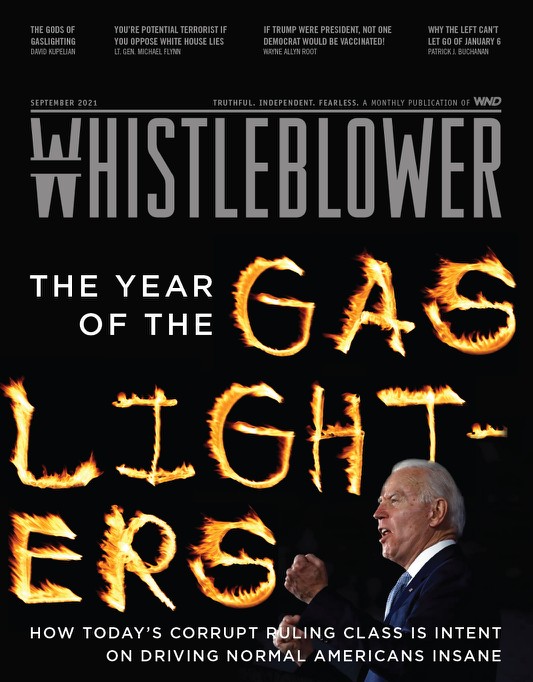 	In a word, they want to be gods. And to perpetuate this desperate pretense, they must gaslight.But now, their dark secrets are totally exposed for all to see in the groundbreaking September issue of WND's monthly Whistleblower magazine, “THE YEAR OF THE GASLIGHTERS: How today’s corrupt ruling class is intent on driving normal Americans insane.”Highlights of “THE YEAR OF THE GASLIGHTERS” include:* “The gods of gaslighting: How today’s ruling elites are intentionally driving normal Americans insane” by David Kupelian* “Since the new DHS alert, you're a potential terrorist if you oppose White House lies” by Lt. Gen. Michael Flynn* “If Trump were president, not 1 Democrat would be vaccinated!” by Wayne Allyn Root, on how the media would condemn “Trump's vaccine” as a “Frankenstein's monster” and accuse him of “murder”* “Once again, the left is comparing Christians to Islamic terrorists” by Michael Brown, on demagogues saying “Make no mistake; Christian evangelicals are America's #taliban”* “Who knew? Universities are 'rightwing' institutions!” by Patrice Lewis, spotlighting a classic example of gaslighting by one far-left professor* “Why the left can't let go of Jan. 6” by Patrick J. Buchanan, who explains that hyping a pretend “act of terrorism” is the only hope Democrats have of surviving November '22* “Democrats are unable to change facts, so 'they alter the definition of reality'” by J. Peder Zane, on how, driven by radical ideology, the left claims to “embrace science, facts and truth”* “The ongoing horror show that is the Biden presidency” by David Limbaugh, on how gaslighting “White House lunatics” are attempting to “destroy America as founded”* “While Trump is banned for questioning the election, Obama claims Republicans are 'rigging the game'” by Elizabeth Stauffer, who concludes, “The former president is gaslighting”* “Biden's ruinous refugee dump” by Michelle Malkin, on how subsidizing multitudes of new welfare recipients and workers taking Americans’ jobs “is somehow good for us, we’re being told”* “Blame-shifting and gaslighting, from Stalin to today’s ‘woke’ elites” by Ted Baehr, who explains why, “without a plumb line, without standards, society can't exist”* “Public schools are broken. Don't send your kids there” by Patrice Lewis, on how “Good parents are being mocked, ignored, ridiculed, marginalized, taunted, derided, doxed, gaslighted and sued” across the nation* “Eighth grade final exam from 1895” – an astounding revelation of the contrast between academic standards then and now* “Will a bumbling, lying Biden last till year's end in office? The president now seems incapable of telling the truth” by Laura Hollis.	“It’s truly amazing,” says Whistleblower Editor David Kupelian. “Today, in every area of life and policy, the ruling elite tries to confuse, distract, project, accuse and intimidate the American public into believing normal, patriotic, Judeo-Christian values-affirming Americans, such as have loved and protected this uniquely blessed nation generation after generation, are somehow potential terrorists.”	“In the final analysis,” he adds, “we’re dealing with spiritual warfare, as Scripture makes clear: ‘For our struggle is not against flesh and blood, but against the rulers, against the authorities, against the powers of this dark world and against the spiritual forces of evil in the heavenly realms’ (Ephesians 6:12).”	Fortunately, “THE YEAR OF THE GASLIGHTERS” also has a lot to say about how good Americans can protect themselves and their families from these assaults, safeguarding their own sanity and wellbeing, and maybe even saving their country.SPECIAL OFFER: For a limited time, subscribe to Whistleblower, renew or give a gift subscription and you'll get $10 off the already discounted rate (pay only $39.95 instead of the usual $49.95), plus you'll get THREE very special free gifts:  More -https://www.wnd.com/2021/09/year-gaslighters/ Commentary:The Evidence Is In! COVID-19(84) Jabs Really Are Very Dangerous!
By Steven Yates|September 20th, 2021
	“The devil’s agents may be of flesh and blood, may they not?”
― Arthur Conan Doyle, The Hound of the Baskervilles
	I hate to keep beating this drum when other issues are crying out for attention, but circumstances leave me little choice.
	Solid evidence is now in! The Covid-19(84) jabs really are very dangerous!We could be on the verge of the biggest health catastrophe since the Black Death of the fourteenth century, during which bubonic plague caused the deaths of somewhere between 75 and 200 million people in Eurasia and North Africa — over a third of the world’s population.
	Were something to come along today that killed that percentage, it would have killed close to 3 billion people before it ran its course! 
	Most of the rest would be left completely traumatized! Many would be helpless!
	That’s what we’re looking at!
	How do I know this? Didn’t I admit, just one article back, that I’m not a scientist?
	You don’t have to be a master mathematician to put five and seven together and get twelve. This came my way this past weekend. Author Mike Whitney has put together a frightening assemblage of information in one package.
	For almost two years, starting with the super-elite Gates Foundation and World Economic Forum sponsored Event 201, a “tabletop” simulated coronavirus pandemic (which Gates now appears to be denying actually took place!!!), ending where we are now: nations like Australia are locked down under de facto tyranny, and all roads have led to the mRNA vaccines.
	Along the way, we’ve been fed a steady diet of fear by co-opted politicians, bureaucrats, and global corporate media. Information about effective cures for COVID have been suppressed. When people can be made fearful, especially of something they can’t see, most tend to turn to “leaders” who promise relief.
	That would be people like Dr. Anthony Fauci, a career bureaucrat posing as America’s leading infectious disease expert.
	Remember: nurses are being told by employers to get the jab or be fired, and some are resigning! Students are not being allowed to reenroll in many colleges if they’ve refused the jab. People are being refused service in restaurants, not being allowed to board planes,and refused entry to certain countries without proof of them!
	The Bidenista regime is trying to force all employers with more than 100 works to mandate them. Lawsuits are coming.
	Corporate media is demonizing “antivaxxers.”
	Meanwhile, injuries and deaths from these mRNA vaccinesas reported by VAERS is climbing!The CDC and other co-opted agencies insist that these numbers are very small, compared to the number of people vaxxed. What we see now, though, exceeds all previous vaccines combined! Very few deaths and injuries are reported! And as Dr. Mercola explains, if you get the jab and suffer debilitating effects, you’re essentially on your own! If a relative dies, you’re on your own! You cannot sue a Big Pharma corporation, nor can you sue “your” government! You will likely be ignored by major media, and your YouTube video will be removed for “violating community standards” or promoting “vaccine misinformation” or some such BS.
	Were everything on the up-and-up, would we see this level of narrative control? Would we see the coercion we are seeing? When COVID vaccine coercion reaches the point where men with guns are ordering you to get the shots or be locked indoors indefinitely, what will you do?
	Suppose authorities remove you from your home at gunpoint and put you in a “camp” for refuseniks.
	Is it crazy to think that could happen in America?
	I’m sure there were Jews in Nazi Germany who thought the same thing!
	Mike Whitney presents his findings in an interview-style staccato better than I ever could, so at this point, I’m going to do what Paul Craig Roberts did and just hand him the floor! I’ve not done this before: reproduce someone else’s article inside one of my own. But this really is the most important article on the subject you will ever read!I fixed two typos and truncated the first sentence. Otherwise this is unedited.
	“… If everyone on the planet were to get Covid and not get treated, the death-rate globally would be less than half a percent. I’m not advocating for that, because 35 million people would die. However, if we follow the advice of some of the global leaders– like Bill Gates who said last year said “7 billion people need to be vaccinated”– then the death-rate will be over 2 billion people! SO, WAKE UP! THIS IS WORLD WAR 3! We are seeing a level of malevolence that we haven’t seen in the history of humanity!” Dr. Vladimir Zelenko, Author of The Zelenko “Early Treatment” Protocol that saved thousands of Covid-19 patients. (“Zelenko schools the Rabbinic Court”, Rumble; start at 11:45 minutes)
	Did the regulators at the FDA know that all previous coronavirus vaccines had failed in animal trials and that the vaccinated animals became either severely ill or died?
	Yes, they did.
	Did they know that previous coronavirus vaccines had a tendency to “enhance the infection” and “make the disease worse”?
	Yes.
	Did Dr Anthony Fauci know that coronavirus vaccines had repeatedly failed and increased the severity of the infection?
	Yes, he did. (See here: Fauci on ADE)
	Did the drug companies conduct any animal trials prior to the FDA’s approval that would have convinced a reasonable person that the vaccines were safe to use on humans?
	No, they didn’t.
	Did they complete long-term clinical trials to establish whether the vaccines were safe?
	No, there were no long-term clinical trials.
	Did they conduct any biodistribution studies that showed where the substance in the injection goes in the body?
	They did, but the data was not made available to the public.
	Do the contents of the vaccine largely collect in various organs and in the lining of the vascular system?
	Yes, they do.
	Do large amounts of the substance accumulate in the ovaries?
	Yes.
	Will this effect female fertility and a woman’s ability to safely bring a baby to term?
	The drug companies are currently researching this. The results are unknown.
	Does the vaccine enter the bloodstream and collect in the lining of the blood vessels forcing the cells to produce the spike protein?
	Yes.
	Is the spike protein a “biologically active” pathogen?
	It is.
	Does the spike protein cause blood clots and leaky blood vessels in a large percentage of the people that are vaccinated?
	It does, although the blood clots are mostly microscopic and appear in the capillaries. Only a small percentage of vaccinees get strokes or suffer cardiac arrest.
	Should people be made aware of these possible bad outcomes before they agree to get vaccinated? (“Informed consent”)
	Yes.
	Did the FDA know that Pfizer had “identified vaccine-associated enhanced disease, including vaccine-associated enhanced respiratory disease, as an important potential risk”?
	Yes, they did, but they did not demand that Pfizer fix the problem. 
	Here’s more:
	“The FDA noted that Pfizer, “identified vaccine-associated enhanced disease, including vaccine-associated enhanced respiratory disease, as an important potential risk”. The EMA similarly acknowledged that “vaccine associated enhanced respiratory disease” was “an important potential risk… that may be specific to vaccination for COVID- 19”.
	Why neither regulator sought to exclude such dangers prior to emergency use authorization is an open question that all doctors and patients are entitled to ask. Why medical regulators failed to investigate the finding that large vaccine particles cross blood vessel walls, entering the bloodstream and posing risks of blood clotting and leaky vessels is yet another open question again.” (“Open Letter to the EMA and European Parliament”, Doctors for Covid Ethics)
	Did the drug companies vaccinate the people in the placebo group after the clinical trials in order to conceal the difference in the long-term health outcomes between the two groups?
	That is the conclusion a rational person would make.
	So, they nuked the trials?
	Yes.
	Did the FDA largely shrug-off its regulatory duties and abandon its normal standards and protocols because
	a– It wanted to rush the Covid vaccines into service as rapidly as possible?
	b– It knew the Covid-19 vaccine would never meet long-term safety standards?
	We don’t know yet, but the adverse events report strongly suggests that the Covid-19 vaccine is hands-down the most dangerous vaccine in history.
	Is the FDA rushing the “boosters” without proper testing?
	Yes, it is. Here’s a clip from author Alex Berenson’s latest at Substack:
	“Pfizer basically hasn’t bothered to test the booster AT ALL in the people actually at risk – it conducted a single “Phase 1” trial that covered 12 people over 65. The main Phase 2/3 booster trial (beware efforts to cover multiple “phases” of drug research at once, you want it bad you get it bad) included no one over 55.
	No one.
	As in, NONE.” (“Are you kidding me, Pfizer, volume 1 gazillion”, Alex Berenson, Substack)
	Have the boosters been modified or improved to meet the changes in Delta variant?
	No.
	Is there any additional risk in taking a booster-shot after already taking two experimental gene-based vaccines in less than a year?
	Considerable risk. Here’s more from the Doctors for Covid Ethics:
	“Given that booster shots repeatedly boost the immune response to the spike protein, they will progressively boost self-to-self immune attack, including boosting complement-mediated damage to vessel walls.
	Clinically speaking, the greater the vessel leakage and clotting that subsequently occurs, the more likely that organs supplied by the affected blood flow will sustain damage. From stroke to heart attack to brain vein thrombosis, the symptoms can range from death to headaches, nausea and vomiting, all of which heavily populate adverse reactions to COVID-19 vaccines.
	As well as damage from leakage and clotting alone, it is additionally possible that the vaccine itself may leak into surrounding organs and tissues. Should this take place, the cells of those organs will themselves begin to produce spike protein, and will come under attack in the same way as the vessel walls. Damage to major organs such as the lungs, ovaries, placenta and heart can be expected ensue, with increasing severity and frequency as booster shots are rolled out.” (“Open Letter to the EMA and European Parliament“, Doctors for Covid Ethics)
	So, it’s the double-whammy. On the one hand, the booster will perform largely like the original vaccine, penetrating cells and forcing them to produce spike protein which, in turn, generates blood clots and leaky blood vessels. And, on the other, the newly-produced S proteins trigger a damaging immune response in which the complement system attacks and destroys the cells that line the inside of the blood vessels. Every additional booster will intensify this process weakening the vascular system and increasing the clotting. If the Doctors are correct in their analysis, then we could see a sharp uptick in all-cause mortality in the heavily-vaccinated countries in less than a year. Cardiac arrests are already rising.
	Here’s another question that’s worth mulling over: Was there any reason for the regulators at the FDA to think that these problems would not arise following the launching of the vaccine campaign?
	No. They should have known there would be problems as soon as they saw that the vaccine did not stay in the shoulder as it was supposed to. The vaccine wasn’t supposed to enter the bloodstream and spread across the body leaving billions of spike proteins in its wake. (The spike protein is a cytotoxin, a cell killer. It is not an appropriate antigen for stimulating an immune response. It is a potentially-lethal pathogen that poses a threat to one’s health even if it is separated from the virus.) Nor was the vaccine supposed to trigger Antibody-Dependent Enhancement (ADE) which is the condition we hinted at above when referring to “vaccine-associated enhanced disease”. Here’s a brief explanation:
	“ADE has proven to be a serious challenge with coronavirus vaccines, and this is the primary reason many have failed in early in-vitro or animal trials. For example, rhesus macaques who were vaccinated with the Spike protein of the SARS-CoV virus demonstrated severe acute lung injury when challenged with SARS-CoV, while monkeys who were not vaccinated did not. Similarly, mice who were immunized with one of four different SARS-CoV vaccines showed his topathological changes in the lungs with eosinophil infiltration after being challenged with SARS-CoV virus. This did not occur in the controls that had not been vaccinated. A similar problem occurred in the development of a vaccine for FIPV, which is a feline coronavirus.” (“Is the Coronavirus Vaccine a Ticking-Time Bomb?”, Science with Dr. Doug)
	Is this what we are seeing right now? In all the countries that launched mass-vaccination campaigns early (Israel, Iceland, Scotland, Gibraltar and UK) cases, hospitalizations and deaths are rising faster in the vaccinated portion of the population than the unvaccinated. Why?
	Are they really experiencing a fourth or fifth wave or have the vaccines generated “inactivity-enhancing” antibodies that make the disease worse? This 2-minute video helps to clarify what’s going on:
	“Vaccines are made to a specific variant. And when that variant mutates, the vaccine no longer recognizes it. It’s like you are seeing a completely new virus. And, because that is so, you actually get more severe symptoms when you are vaccinated against one variant and it mutates and then your body sees the other variant. 
	The science shows, that if you get vaccinated in multiple years (for the flu), you are more likely to get severe disease, you are more likely to get viral replication, and you are more likely to be hospitalized…. We are seeing the same thing in Covid with the Delta variant. So we are actually mandating that people get a vaccine when they can actually get more sick when they are exposed to the virus…In fact, this week, a paper came out that showed that–with the Delta variant– when you are vaccinated your body is supposed to make antibodies that neutralize the virus, but they were supposed to neutralize the old variant. When they see this new variant, the antibodies take the virus and help it infect the cells.” (“Expert testimony on mandatory vaccinations”, Dr Christina Parks PhD., Rumble, start at minute 5:05)
	Repeat: “If you get vaccinated in multiple years, you are more likely to get severe disease, you are more likely to get viral replication, and you are more likely to be hospitalized…. With the Delta variant– when you are vaccinated …. the antibodies take the virus and help it infect the cells.”
	This is ADE, and this is probably why hospitalizations and deaths are rising among the vaccinated in Israel, UK and the rest. True, the Delta variant is less lethal than the Wuhan virus but, unfortunately, that rule does not apply to those who have been vaccinated and whose antibodies promote the uptake of the virus into their cells. This increases the viral replication function that increases the severity of the disease. In short, people are getting sicker because they were vaccinated. Here’s another short video that helps to explain:
	“…The vaccine-induced antibodies will stand up against the virus. and once a virus is under pressure; it changes, it becomes a variant, and the variant cannot be stopped by vaccine-induced antibodies. Vaccine-induced antibodies. also shut down your innate immune system… so variants can come straight through and infect those that are vaccinated. That is viral immune escape, and that means that the vaccinated are defenseless against variants. This is no longer a pandemic of Covid-19. It is a pandemic of variants…
	And there is something called recombination, and recombination means a vaccinated host can be infected by more than one variant at a time. …If a vaccinated host is co-infected by more than one variant, the variants will mix DNA, and change and camouflage and produce a super variant. And if super variants are produced, nothing can stop them. And already they are saying that the latest variant to come out is vaccine resistant. And this is just the beginning. 
	Dr Geert Vanden Bosche warns that if we do not immediately stop mass vaccination campaigns around the world, the world will experience an international catastrophe of mass mortality. I didn’t say that, he did. The vaccinated are a threat to us all.” (“Viral Immune Escape Explained”, Dr. Michael McDowell, Rumble)
	It’s not the variant that intensifies the disease, it’s the fact that the vaccine targets one narrow endpoint, the spike protein, that gradually adapts to survive. As the virus progressively learns to avoid the vaccine, vaccine-induced immunity wanes. Natural immunity produces broad, robust immunity to the whole virus not merely one part of it. It is strong and enduring.
	So how will the vaccinated fight new forms of the virus, after all, the vaccine is not a medicine that overpowers a particular pathogen. It is a subtle (genetic) reprogramming of the immune system that forces one’s cells to produce a particular version of the spike protein. Boosters that stimulate production of the same protein will have only modest impact. In short, boosters are still fighting the last war.
	Also, as we mentioned above, coronavirus vaccines tend to create antibodies that “enhance infectivity” when they encounter adapted forms of the virus. That means that millions of inoculated people will now face forms of the virus for which they have almost no protection and for which their compromised immune systems can only provide limited help. Here’s more from the article above:
	“Right now, the fatality rate of the virus is estimated to be approximately 0.26%, and this number seems to be dropping as the virus is naturally attenuating itself through the population. It would be a great shame to vaccinate the entire population against a virus with this low of a fatality rate, especially considering the considerable risk presented by ADE. I believe this risk of developing ADE in a vaccinated individual will be much greater than 0.26%, and, therefore, the vaccine stands to make the problem worse, not better. It would be the biggest blunder of the century to see the fatality rate of this virus increase in the years to come because of our sloppy, haphazard, rushed efforts to develop a vaccine with such a low threshold of safety testing and the prospect of ADE lurking in the shadows.” (“Is the Coronavirus Vaccine a Ticking-Time Bomb?”, Science with Dr. Doug)
	“Blunder”, he says?
	It wasn’t a blunder. It was deliberate. The Covid-19 vaccine was supposed to fail like all the coronavirus vaccines before it. That’s the point. That’s why the drug companies skipped the animal testing and long-term safety trials. That’s why the FDA rushed it through the regulatory process and suppressed the other life-saving medications, and silenced all critics of the policy, and pushed for universal vaccination regardless of the risks of blood clotting, cardiac arrest, stroke and death. And that’s why the world is on the threshold of an “international catastrophe of mass mortality.” It’s because that’s how the strategy was planned from the very beginning.
	The vaccine isn’t supposed to work, it’s supposed to make things worse. And it has! It’s increased the susceptibility of millions of people to severe illness and death. That’s what it’s done. It’s a stealth weapon in an entirely new kind of war; a war aimed at restructuring the global order and establishing absolute social control. Those are the real objectives. It has nothing to do pandemics or viral contagion. It’s about power and politics. That’s all.
	Steven Yates again. Did you get all that? Take your time. Also note this. Note the last line. Those with power protect their own.
	I won’t try to sum this up. I’ll just ask: what kind of minds —outside apocalyptic science fiction writers, that is— are capable of conjuring up something like this?
	Evil minds!
	No other word fits!
	The question occurs to me: is something demonic at work here? Satanic, even?
	Could people like Gates and Fauci and Schwab actually be demon-possessed?
	I don’t know, and I know how that sounds. I’ve also never seen a naturalistic account of human psychopathy that would enable me to get my brain around the idea of simply culling who-knows how many billions of people (not millions or tens of millions but billions) in the name “absolute social control,” of establishing a Great Reset!
	We’ve just looked into the face of pure evil, and I wonder if anyone but God Himself can save our civilization now!
	Steven Yates’s new book What Should Philosophy Do? A Theory (Wipf and Stock, 2021) is available here and here.
	September is here, and it is time to renew my call for donations. In the present hostile environment, any of us — this site, or myself — could be canceled at any time! (My computer has been hacked more than once; I once had to replace a device when hackers damaged the operating system beyond repair.) Donate to NewsWithViews.com here. Donate to my Patreon.com site here, or to me via PayPal (use my email address available  below) if Patreon is not to your liking. Any pledges or donations I receive exceeding $25/mo., I will match with a donation to NewsWithViews.com out of appreciation for this site.https://newswithviews.com/the-evidence-is-in-covid-1984-jabs-really-are-very-dangerous/Would Jesus Wear A Mask?
Scott Morefield Posted: Sep 20, 2021 12:01 AM
	For a Christian, whether or not to do, abstain from, or believe something typically revolves around one basic question: What would Jesus do? Loving God and our neighbor, treating others as we would want to be treated, helping the poor, the widowed, and the sick - these are all key principles taught by the Son of God as laid out in the four Gospels that begin the New Testament, and typically forms the foundation of Christian thought and belief no matter how politically liberal or conservative an adherent is.
	A more liberal Christian might focus on those more positive aspects of Christianity and shun others of what proponents of their faith have historically believed, while more conservative Christians find ways to include in their beliefs what they consider the whole of Scripture, both the positive and the negative (like unpalatable passages from the Old Testament, eternal conscious punishment, etc.).
	This is all understandable and expected, especially given human nature. We all tend to interpret the Bible based on our own presuppositions and belief systems. Sure, most everyone believes their particular interpretation is the ONE AND ONLY CORRECT WAY but, thankfully, Americans have the right to believe and practice any faith we choose, and Christians can interpret the Bible in any way we see fit. That said, a wise person of any denomination or faith would do well to watch out for faith leaders, especially famous ones, who twist and distort passages from the Bible, and especially the words or actions of Christ, to suit their own political ends. 
	On the political right, an example of this might be a ‘faith-healing’ pastor who ignores the pandemic because he is ‘absolutely certain’ that God will protect his flock from death or serious outcome. Sadly, there have been several examples like this, including Cornerstone megachurch pastor John Hagee, who while recovering from coronavirus famously said, “we have a vaccine; the name is Jesus Christ, the son of the living God.” It’s one thing to explain the science and data behind why we can’t lock down forever, masks don’t work and leaky vaccines can’t end the pandemic on their own, but it’s quite another to convince people to take needless risks they otherwise wouldn’t take based on a false, unbiblical premise.
	Thankfully, examples like that are fairly rare, but for obvious reasons they predictably get wide play by the media. Far more prevalent - and even encouraged by the media and powers-that-be - are Christian arguments from the left that focus on vaccines and mask use as something that ‘Jesus would have done.’ Most notably of late, Saddleback Church pastor and author Rick Warren:
	“The Bible says ‘Love your neighbor as yourself,” Warren said in March in a video that recently gained widespread attention on social media. “The most practical way right now you can love your neighbor as yourself, wear a mask. Okay? And to not wear one basically says, ‘I don’t care about you,’ or ‘I don’t even care about your fears.’”
	So, according to Warren and others with that mindset, one must “wear a mask” in order to properly love our neighbor. Nevermind that there is a preponderance of perfectly valid scientific and data-based evidence that masking DOES NOT WORK to stop the spread of Covid-19 or any other highly contagious respiratory virus, you should just wear one anyway so your ‘neighbor’ knows you care about them. Nevermind that universal masking creates a false sense of security that everyone is ‘safe’ from contracting or spreading Covid and that this false sense of security quite likely made a lot of people unnecessarily sick over the past year and a half, the feelz dictates we mask up because our ‘neighbor’ might be a media-induced hypochondriac deceived into thinking that masks work and the risk of Covid is much higher than it actually is.
	Obviously, you can see where this is going. It’s what happens when someone with influence over others interprets and applies a Biblical passage or concept unilaterally to a highly charged modern political issue while ignoring all nuance and dismissing other ways of interpretation. Sadly, such tactics have always been part of the toolboxes of religious demagogues hellbent on imposing ‘their way or the highway’ on their followers.
	In truth, Jesus commanded us to love the Lord first with all our heart, mind, soul, and strength, then to love our neighbors as ourselves. How then are we to love the Lord with our minds if we dismiss data and evidence on a topic that goes against our presuppositions or a prevailing narrative? How are we to ‘love’ our neighbors while at the same time bearing false witness to them? Is our duty to make them “feel better” or to tell them the truth? What would Jesus have done? In an age where masking has become a talisman, even an idol of sorts to people desperate to find something, anything that ‘controls’ something that is ultimately proving to be uncontrollable, would the Son of God have given people comfort by lying to them or by telling them the truth?
	No, I don’t believe Jesus Christ would have put on a mask any more than I think he would have pretended a blood sacrifice to a graven image would have brought rain during a time of drought. And when at all possible, you shouldn’t either. https://townhall.com/columnists/scottmorefield/2021/09/20/would-jesus-wear-a-mask-n2596139 ARUTZ SHEVAChag Sameach from Arutz Sheva!Wishing a joyous Sukkot holiday to all our readers. News coverage ends this evening, resumes Monday evening.Arutz Sheva , Sep 21 , 2021 1:07 AM 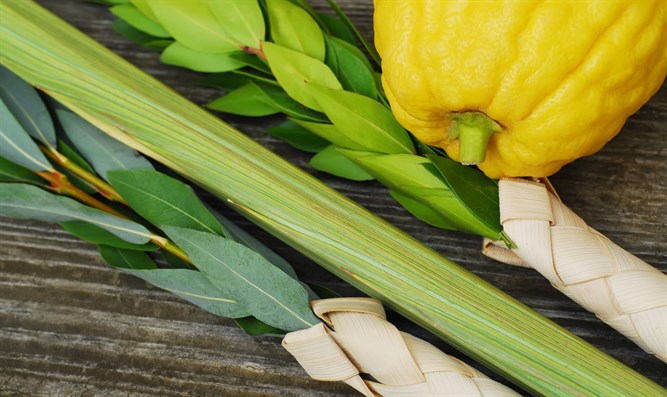 SukkotiStockAs the Jewish people celebrate the holiday of Sukkot, Arutz Sheva's team wishes all of our readers a joyous holiday.In honor of the festival, updates to our website will stop from Monday night to Tuesday night.Our regular news updates will resume Tuesday night with the end of Sukkot in Israel.For more about the holiday of Sukkot, in which the Jewish people are commanded to rejoice and be “wholly happy”, click here.For essays, insights and inspiration during this holiday period, visit our Judaism section.Chag Sameach, https://www.israelnationalnews.com/News/News.aspx/201150 	09/20/2021 NEWS AM - Tonight at sunset begins The Feast of Sukkot!		Learn more: https://www.aish.com/h/su/?s=nb BOHEMIAN RHAPSODY - Prague Cello Quartet [Official video]https://www.youtube.com/watch?v=Odh_m7huLO4  Read the Prophets & PRAY WITHOUT CEASING!That is the only hope for this nation!Genesis 41:1And it came to pass at the end of two full years, that Pharaoh dreamed: and, behold, he stood by the river.2And, behold, there came up out of the river seven kine, well-favoured and fat-fleshed; and they fed in the reed-grass.3And, behold, seven other kine came up after them out of the river, ill favoured and lean-fleshed; and stood by the other kine upon the brink of the river.4And the ill-favoured and lean-fleshed kine did eat up the seven well-favoured and fat kine. So Pharaoh awoke.5And he slept and dreamed a second time: and, behold, seven ears of corn came up upon one stalk, rank and good.6And, behold, seven ears, thin and blasted with the east wind, sprung up after them.7And the thin ears swallowed up the seven rank and full ears. And Pharaoh awoke, and, behold, it was a dream.Teachers’ unions blast COVID-19 test requirement for schoolkids after SukkotUnion chief says it isn’t educators’ job to be ‘coronavirus inspectors,’ threatens High Court appeal over new measure; only half of teachers in Israel have had vaccine boosterBy Amy Spiro and TOI staff Today, 5:53 pmUpdated at 6:11 pm 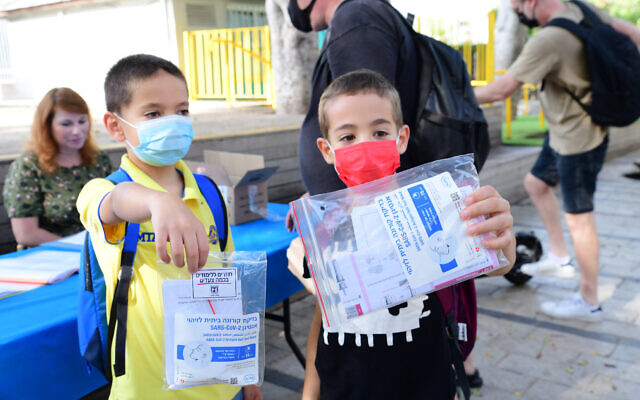 Kids at a school in Tel Aviv hold up antigen coronavirus testing kits on August 30, 2021. (Avshalom Sassoni/Flash90)	Unions representing both school and kindergarten teachers have slammed a Sunday decision by lawmakers requiring students returning to school following the upcoming Sukkot vacation to present a negative COVID-19 antigen test.	The teachers’ union said it was not the job of educators to monitor students’ adherence to health regulations.	At a meeting of the Knesset Education Committee on Sunday morning, secretary-general of the Israel Teachers’ Union Yaffa Ben David told lawmakers that school principals and kindergarten teachers are not supposed to be “coronavirus wardens.”	“Someone here is completely confused,” she said, according to a statement put out by the union.	On Sunday evening, the regulation was passed by the Education Committee.	Prior to its approval, Ben David said that if the rule were to be approved, the Israel Teachers’ Union will petition the High Court of Justice “to prevent this decree.”	The association of kindergarten teachers likewise said in a statement “we are not the police and our job is not to prevent entry to kindergarten.”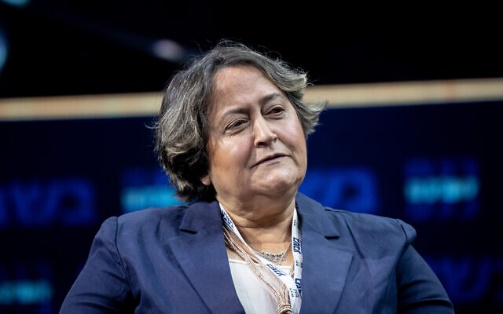 Yaffa Ben David, head of the Israel’s Teacher’s Union in Jerusalem, on March 15, 2021 (Yonatan Sindel/Flash90)	The new measure is expected to apply to all students in pre-kindergarten through sixth grade. Ahead of the start of the school year on September 1, parents of all students in first through sixth grades were requested to pick up rapid antigen testing kits from schools and administer them to their kids, but they were not made mandatory for admission to classrooms.	Rapid tests can be completed at home and results take less than 15 minutes. 	According to the new measure — approved by the attorney general — parents or guardians will be asked to sign a declaration that the test came back negative.	Most students across Israel were in school on Sunday for the final day ahead of the festival of Sukkot, which begins Monday evening. The majority of schools are shut for the entire weeklong holiday, with children slated to return to classrooms September 30, two days after the holiday ends.	The decision to adopt the proposal came as serious COVID-19 cases hit their highest figure so far this month, 10 days after the end of the Rosh Hashanah festival, which is often celebrated with large festive meals.	Close to 7,500 Israelis tested positive for the coronavirus on Saturday, 59 percent of them school-age children, the Health Ministry said. As of Sunday morning, close to 45,000 students have COVID-19, and another 92,000 are in mandatory quarantine following exposure to a verified patient.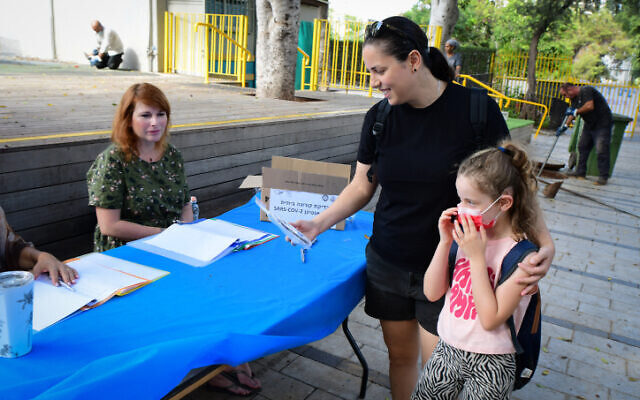 A parent picks up a COVID rapid testing kit ahead of the opening of the new school year, in Tel Aviv, August 30, 2021. (Avshalom Sassoni/Flash90)	Meanwhile, the Education Ministry said Sunday that only half of teachers in Israel have received a coronavirus vaccine booster shot.[This has set me thinking. You have only 50% of the teachers JABBED and the statistics being pushed is that some 80 % of the population is JABBED. In the US the teachers groups are all pushing for the JAB and you would expect a higher percentage. Makes me wonder what the real number is. Rdb]	Starting October 1, anyone eligible for a third dose of the vaccine who hasn’t received one will have their Green Pass revoked, requiring them to present a negative coronavirus test to attend various venues and events. Schools are included in the Green Pass system, with teachers required to be vaccinated or regularly display a COVID-19 negative test result.	According to Health Ministry statistics released Sunday morning, the number of Israelis hospitalized in serious condition with COVID-19 has risen to its highest level in close to three weeks.	The latest figures report 726 Israelis with the coronavirus in serious condition as of Sunday morning, compared to 709 one week ago and 650 on Thursday. As of Sunday, there were 83,809 active COVID-19 cases in the country, with 1,191 of them hospitalized, 726 in serious condition and 195 of those on ventilators.Over the weekend, Israel surpassed more than 7,500 coronavirus fatalities since the start of the pandemic. According to the latest figures, 7,511 Israelis with COVID have died since March 2020, and more than 1,000 have died in the past six weeks alone. https://www.timesofisrael.com/teachers-unions-blast-covid-19-test-requirement-for-schoolkids-after-sukkot/ [These numbers don’t make much sense when you think of the overall claims of success but still have an outrageous outbeak. – rdb]Number of seriously ill COVID-19 patients reaches September peakHealth Ministry says 70% of COVID patients in serious condition have not been inoculated at all; Adds that the probability of developing a serious illness due to COVID 45 times higher among unvaccinatedYaron Druckman, Adir Yanko | Updated: 09.19.21, 14:51 	The Health Ministry reported Sunday that Israel’s number of COVID-19 patients hospitalized in serious condition has reached 726, a peak for the month of September, while the number of ventilated patients remains at 195.
	According to the ministry, 481 of all patients in serious condition have not been inoculated against COVID at all, 157 received both doses of the vaccine, and 55 received three doses. There was no information available on the remaining 33 patients.[ Keep in mind that Israel has redefined “Unvaccinated” to include those who have not had both shots OR who have had both but not the 3rd JABB afterwards. This totally distorts all statistics. By the Way, the US has started doing the same thing. – rdb]
	The ministry’s data shows that almost 70% of all critical patients were not vaccinated, while 8% received both doses as well as the booster. [So 8% with 2 JABBS AND a booster and still getting sick? -rdb]
	Among seriously ill patients who are less than 60 years of age - 223 were not vaccinated, 45 received both doses and 10 received both doses as well as the booster. Those figures indicated that 80% of younger seriously ill patients were those who did not receive the vaccine.
	The data also shows that the probability of developing a serious illness due to COVID-19 is 45 times higher among those unvaccinated, compared to those in the same age groups who received three doses of the vaccine.
	The Health Ministry said 0that 7,445 new coronavirus cases were confirmed over the weekend, after 144,116 tests conducted, indicating a contagion rate of 6.21%.
	The nation’s R number - which indicates how many people on average are infected by a single COVID patient - has also dropped and now stands at 0.91, compared to 1 just last week.
	Since the start of the pandemic 7,511 people died from complications of the virus.
	The ministry added that the number of students who have been forced to stay in isolation after being diagnosed with COVID has dropped and now stands on 44,636 and the number of students who have been forced into isolation due to exposure to a verified patient has also dropped and is now 91,775.
	The Military Intelligence Unit monitoring the pandemic meanwhile, commented on the decision by the FDA to administer the booster shots only to those aged 65 and over, or those with a weakened immune system saying the scientific data collected in Israel shows the booster shot is effective and safe.
	"A large study conducted in Israel shows that the third vaccine increases by a factor of 10 the protection from infection as well as from serious illness compared to those who received only the two doses of the vaccine,” the unit said.https://www.ynetnews.com/article/hyosufv7y  [Are you smelling the rotten fish yet? Rdb]How did Jews celebrate Sukkot 2,000 years ago? Archaeology offers answersWhile no traces survive of the ancient booths those Jews probably built to celebrate the holiday, archaeology provides other important evidence of the centrality of the festival of Sukkot.By ROSSELLA TERCATIN   SEPTEMBER 19, 2021 22:11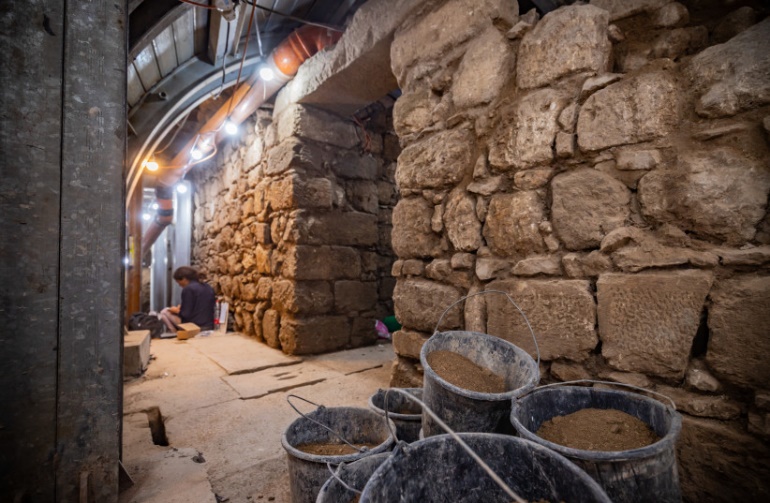 A building on the Pilgrimage Road in the City of David. (photo credit: KOBY HARATI/CITY OF DAVID)	Some 2,000 years ago, as the festival of Sukkot approached, tens of thousands of Jews left their homes throughout the Land of Israel and beyond and began a journey toward Jerusalem. There they would encounter a monumental and flourishing city and take part in what likely was one of the most intense religious experiences in the entire Roman Empire.	Ancient remains might not represent the best tools to pinpoint what was happening in a very specific and short period of time – such as the seven days of a festival whose characterizing commandment is to build a temporary booth that would not leave anything permanent.	However, considering what excavations in Jerusalem have revealed in conjunction with historical sources offers us a grandiose picture of that heyday period just before the city and its temple would be destroyed at the hands of the Romans.	“When we speak about a pilgrimage in Hebrew, we use the expression aliyah al a-regel, which does not simply suggest the notion of a pilgrimage, but literally indicates climbing up using one’s feet,” said Dr. Guy Stiebel, a senior lecturer at Tel Aviv University.	“People took a break from ordinary life, left their houses and traveled toward Jerusalem, which they reached through the area located at the southern tip of what today we call the City of David,” he added.	Archaeological excavations have revealed the gate the pilgrims crossed.	“They would purify themselves in the Siloam Pool and then go straight up to the Temple Mount, through a stepped street which was previously believed to have been built at the time of King Herod,” Stiebel noted. “Now we know that the project was actually carried out under Judean Governor Pontius Pilate. In spite of his bad reputation in the eyes of Christianity, he built some of the most impressive monuments in Jerusalem.”Tel Aviv University Prof. Yuval Gadot in the remains of the building destroyed by the Babilonyans in 586 BCE at the Givati Parking Lot Excavation at the City of David, Jerusalem. (credit: ROSSELLA TERCATIN)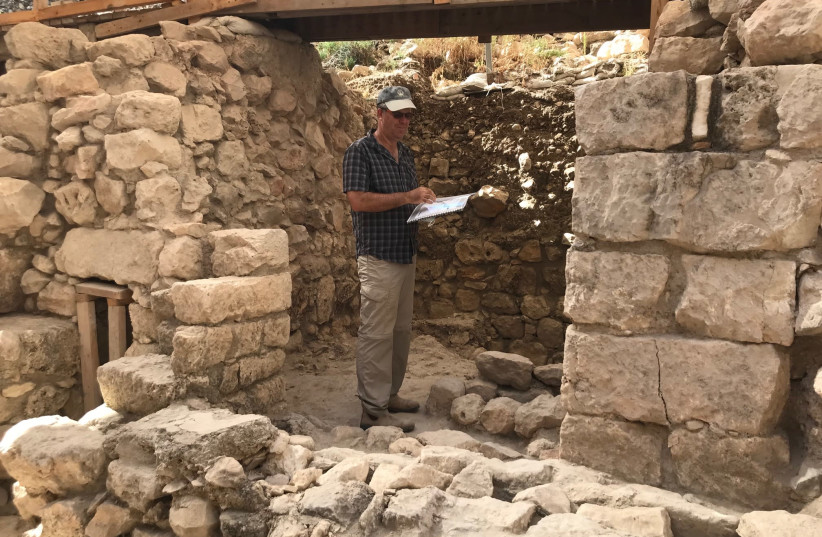 	The commandment for Jews to go up to Jerusalem during Passover, Shavuot and Sukkot is included in the Torah.	Narratives about Jews performing the pilgrimage are already included in later books of the Hebrew Bible, said Dr. Yonatan Adler, a senior lecturer at Ariel University and an expert in ancient ritual baths – or mikvaot – where Jews were required to immerse in order to purify themselves, in their daily life as well as before visiting the temple.	“Based on these texts, we can probably assume that some form of pilgrimage was already occurring during the First Temple Period,” he said, referring to the period between 1200 BCE and 586 BCE when the sanctuary in Jerusalem stood, before being destroyed by the Babylonians.	By first century CE Roman-Jewish historian Titus Flavius Josephus says that millions of people took part in the pilgrimage, bringing tens of thousands of sacrifices to the holy temple. Hellenistic Jewish philosopher Philo of Alexandria also speaks about the occasion in his work.	The itinerary was designed in such a way that people would experience what Stiebel described as a “wow-effect,” similar to that felt by someone visiting a majestic cathedral.	“At the time of Herod, the Temple Mount was known as one of the biggest religious compound in the Roman world,” he said.	The Siloam Pool was only one of the many public ritual baths that have been uncovered on the way or in the vicinity of the Temple Mount.	“According to my tally we have found around 1,000 mikvaot in the country, and a large number – some 200 of them – are in Jerusalem or its surroundings,” Adler said. “We have to remember that Jews had to purify themselves not only for a pilgrimage but in their daily life as well. However, we have uncovered some public ritual baths that stand on the road to Jerusalem that are not connected to any settlement or agricultural installation and it is reasonable to assume that they were used by pilgrims on the way to the city.”	According to Adler, it is hard to know what at the time the experience of immersing in a ritual bath – some of which are large enough to assume that multiple people would enter at once – was like.	“We do not know about how the separation of sexes – if any – would work, nor whether people would go in the water in the nude or wearing some clothes,” he said. “On the other hand, we also do not know whether there was any specific sensitivity regarding nakedness.”	Jews from all backgrounds participated in the pilgrimage.	“Anyone, regardless of their social status, could join, immerse themselves in the pool, walk toward the Temple as the experience built up with tens if not hundreds of thousands of people gathered inside the city on this route,” Stiebel added.	While no traces survive of the ancient booths those Jews probably built to celebrate the holiday, archaeology provides other important evidence of the centrality of the festival of Sukkot.	“The Four Species were featured on the coins minted by the rebels against the Romans during the First Jewish Revolt,” Adler said.	A palm tree bound with some leafy branches – likely the willows and the myrtle – and one or two citrus appear on artifacts that were also a symbol of freedom and independence against the Romans.	“It is reasonable to think that the rebels considered the Four Species a symbol that anyone would recognize,” Adler said. https://www.jpost.com/israel-news/how-did-jews-celebrate-sukkot-2000-years-ago-archaeology-offers-answers-679833 Third Iranian tanker carrying fuel to Lebanon underway - reportThe Iran-aligned group says the shipments should ease a crippling energy crisis in Lebanon.By REUTERS, JERUSALEM POST STAFF   SEPTEMBER 20, 2021 01:46	A third tanker has sailed from Iran carrying Iranian fuel for distribution in Lebanon, TankerTrackers.com reported on Twitter on Sunday. The third tanker carrying Iranian fuel earmarked for Hezb’Allah’s distribution within Lebanon, is laden and underway. Full details with our clients.— TankerTrackers.com, Inc. (@TankerTrackers) September 19, 2021	Lebanese Prime Minister Najib Mikati said on Friday the Iranian fuel shipments, imported by the Hezbollah movement, constitute a breach of Lebanon's sovereignty.	The Iran-aligned group says the shipments should ease a crippling energy crisis in Lebanon.	The first tanker ship carried the fuel to Syria and from there it was taken into Lebanon on tanker trucks on Thursday.Both Syria and Iran are under US sanctions. 	In August, Hezbollah announced it asked Iran to send fuel to Lebanon, which is experiencing the worst economic crisis in modern history.	Hezbollah leader Sayyed Hassan Nasrallah offered to help drill for oil on Lebanon's coast if no company was willing to do so due to fears of US sanctions of Israeli strikes.	The first shipment of Iranian oil intended for Lebanon arrived at the Baniyas port in Syria on September 14, after Hezbollah decided to dock the ship there instead of Lebanon.	Local media previously reported Hezbollah will distribute fuel to hospitals and other essential public institutions, and sell the rest to the private sector. https://www.jpost.com/breaking-news/tankertrackers-says-third-tanker-carrying-fuel-to-lebanon-underway-679808  [Why is this happening? Because Iran and the nations of the world know that the US no longer is a viable power because of its leaders. -rdbElderly Australian woman knocked down & PEPPER-SPRAYED by police during Melbourne protest against lockdowns 19 Sep, 2021 12:19 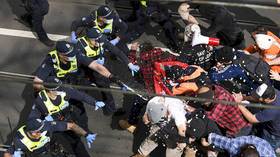 Victoria police fire pepper spray during a clash with protesters at a Rally for Freedom in Melbourne, Australia, Saturday, Sept. 18, 2021. © AP	An elderly woman believed to be in her 70s was attacked by Melbourne police and pepper-sprayed while she was on the ground during a protest against Covid-19 lockdowns on Saturday. 	As she held an Australian flag and stood on the road facing toward a group of approaching police, one officer shoved the woman, sending her tumbling to the ground. Another officer then pepper-sprayed the woman as she laid motionless and unable to protect herself.	Seconds after the attack – with the offending officers having already moved on – another group of police officers came to the woman’s aid and attempted to help her up.	Videos of the attack from multiple angles went viral on social media this weekend, with many Australians accusing the Melbourne officers of police brutality.How Australia plans on beating COVID👇🏼 pic.twitter.com/sZMZN9ePti— Aaron Ginn (@aginnt) September 18, 2021Well done, @VictoriaPolice. Pushing over a 70 year old woman, who posed no physical threat, and spraying her in the face after she hit her head on the ground. This is how a police force becomes delegitimised #COVID19aus#Melbourneprotestpic.twitter.com/HBm4H6KXYx— Charles Haig (@charles_haig01) September 18, 2021Got her. pic.twitter.com/Liu7GcD0ME— Evelyn Rae (@_evelynrae) September 18, 2021	Australian MP Craig Kelly called the attack “despicable,” “disgusting,” and “ILLEGAL,” and tweeted, “This is not my Australia… We cannot accept Police in Australia pushing to the ground an unarmed 70 yr old woman (or anyone) who presents no threat & then have 2 officers pepper spray the unarmed, defenceless person in the face while on the ground.”	Former New South Wales Senator David Leyonhjelm also condemned the attack, calling the officers “gutless,” while journalist Ky Chow wrote, “I’ve watched several videos of this, and it's hard to see how the Vic cops defend this.”Public health downunder. https://t.co/PsSE6yk9KO— Adam Creighton (@Adam_Creighton) September 18, 2021If the police has to tackle and assault an elderly woman with pepper spray, that is no longer a legitimate police force.— Julia Song (@realjuliasong) September 18, 2021I’m thinking the police might be making a payout soon. This is unconscionable. https://t.co/xV6BvhER6F— Old Soldier (@OMGTheMess) September 18, 2021	Several other incidents of violence between police and protesters broke out during the protest in Melbourne on Saturday and 235 people were reportedly arrested.	Melbourne police were also caught on camera pepper-spraying dozens of other Australians who were involved with the “unauthorized protest.”	Both Melbourne and Sydney have experienced repeated protests over the past few months in response to Covid-19 lockdown restrictions in the two cities. In August, a man from the state of Victoria was sentenced to a maximum of eight months in prison for helping to organize a protest in Sydney, New South Wales. https://www.rt.com/news/535256-elderly-australian-knocked-melbourne-police/ [What is happening in Australia is absolutely criminal on the part of their government which has become nothing more than a dictatorship. – rdb]Dutch king, PM unveil Amsterdam memorial for 102,000 Holocaust victimsMonument in Dutch capital’s historic Jewish Quarter made up of name plaques for each of the nation’s Jewish, Roma and Sinti victims killed by the Nazis in World War II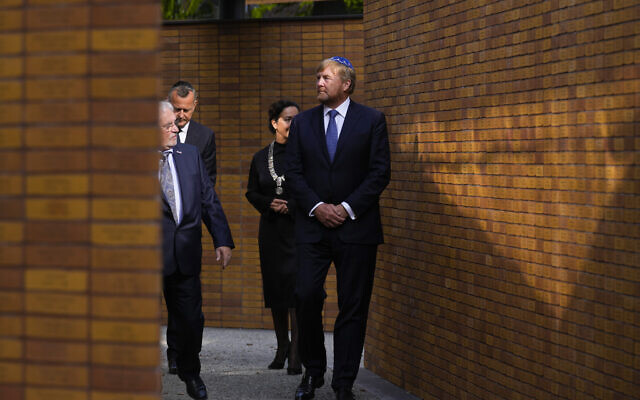 By Mike Corder Today, 8:13 pm Holland's King Willem-Alexander, right, officially unveiling a new monument in the heart of Amsterdam's historic Jewish Quarter honoring the 102,000 Dutch victims of the Holocaust, September 19, 2021, (AP Photo/Peter Dejong)	AMSTERDAM, The Netherlands (AP) — King Willem-Alexander officially unveiled a new memorial in the heart of Amsterdam’s historic Jewish Quarter on Sunday honoring more than 102,000 Dutch victims of the Holocaust, and the Dutch prime minister vowed that it would remind citizens today to be vigilant against antisemitism.	Designed by Polish-American architect Daniel Libeskind, who is Jewish, the memorial is made up of walls shaped to form four Hebrew letters spelling lezecher, which translates as “In Memory Of.”	The walls are built using bricks, each of which is inscribed with the name, date of birth, and age at death, of one of the more than 102,000 Jews, Roma, and Sinti who were murdered in Nazi concentration camps during World War II, or who died on their way to the camps.	Jacques Grishaver, chairman of the Dutch Auschwitz Committee, officially opened the monument with the king in the presence of dignitaries and Holocaust survivors. After walking through the gates, each picked up a white stone and placed it in front of a commemorative wall, a Jewish tradition when visiting graves.	The king helped Grishaver to pick up and put down his stone. After the ceremony, he spoke to three survivors of the Holocaust.	Dutch caretaker Prime Minister Mark Rutte said the monument also should force people to confront the question of whether the Netherlands did enough to protect Jews during the war and what he called “the cold reception for the small group who returned from hell after the war.”	He called the era “a black page in the history of our country” and said the monument also has an important contemporary message “in our time when antisemitism is never far away. The monument says — no, it screams — be vigilant.”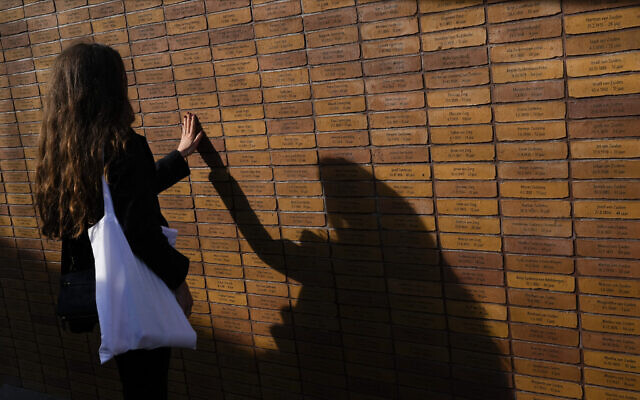 A woman touches one of the name stones after King Willem-Alexander officially unveiled a new monument in the heart of Amsterdam’s historic Jewish Quarter on September 19, 2021, honoring the 102,000 Dutch victims of the Holocaust. Designed by Polish-American architect Daniel Libeskind, who is Jewish, the memorial is made up of walls shaped to form four Hebrew letters spelling out a word that translates as ‘In Memory Of.’ The walls are built using bricks each of which is inscribed with the name of one of the 102,000 Jews, Roma, and Sinti who were murdered in Nazi concentration camps during World War II or who died on their way to the camps. (AP Photo/ Peter Dejong)	The memorial is built close to a former concert hall where Jews who were rounded up by Amsterdam’s wartime Nazi occupiers were held before being sent to the camps.	The Amsterdam municipality granted permission for construction to start in 2017, but building work was delayed after residents argued that the monument was too big for the location. It was paid for in part by crowdfunding — 84,000 people paid 50 euros ($58) each to “adopt” one of the bricks.	The official unveiling came a year after a friend of Anne Frank, Jacqueline van Maarsen, laid the first stone, which bears the name of 20-year-old Dina Frankenhuis, who was murdered in Sobibor.	Rutte said the monument carries a vital message.	“This name monument says 102,163 times: ‘No, we will not forget you. No, we won’t accept that your name is erased. No, evil does not have the last word,’” he said. “Every one of them was somebody and today they get back their names.” https://www.timesofisrael.com/dutch-king-pm-unveil-amsterdam-memorial-for-102000-holocaust-victims/ Russia's Communist Party predicted to slash government's majority in first exit poll after voting in parliamentary election ends 19 Sep, 2021 18:07 / Updated 1 hour ago	Russia's ruling party is expected to return to government after voting closed in the country's parliamentary elections but, with exit polls predicting gains for the opposition, it is unclear if it will retain its ‘super-majority’. 	As the final ballots were recorded in Kaliningrad, the country's westernmost region, a federal exit poll conducted by  research agency INSOMAR found support in United Russia, which attracted more than half of votes in the 2016 election, may have waned. Sampling a total of 438,218 people across 1,455 polling stations, it estimates that the party of government has attracted around 45% of the vote, some 10% lower than last time round.The Communist Party of the Russian Federation (KPRF), however, appears to be set to make substantial gains, with pollsters predicting it may have secured just over 21% of the vote – up from 13% in the previous election. This could mean that United Russia is able to form a government without depending on other parties for support, but that it may lose its so-called super majority that has allowed it to pass constitutional reforms unopposed.	With fewer than one in ten votes counted, United Russia was on around 38%, according to preliminary results announced by the Central Election Commission. The grouping, which is openly backed by President Vladimir Putin, is followed by the KPRF on 25% and the far-right LDPR on 9%. ‘New People’, a center-right faction contesting its first election has so far polled at 7%, with the leftists of Fair Russia on 6%. Liberal, Western-leaning Yabloko is below 1%. 	Russia's hybrid system, involving both ‘first past the post’ and proportional representation makes it difficult to predict how these results might be translated into parliamentary seats.	Organizers also said that the turnout at the election had reached 45.15% as of 6pm Moscow time. Fourteen parties, as well as a host of independent candidates, are vying for 450 seats in the eighth convocation of the State Duma. In addition to the local races in constituencies across the country, those that surpass a 5% threshold will also be allocated seats based on proportional representation in the lower house of the Russian parliament.	United Russia, which has described itself as President Putin's ‘team’ in the Duma, has dominated the Russian political scene since 2003. It held 343 of the 450 seats in the last parliament. This time around, its list was headed by Defense Minister Sergey Shoigu and Foreign Minister Sergey Lavrov. More - https://www.rt.com/russia/534910-parliament-election-preliminary-results/ Shocker: Young Americans sign petition to kill U.S. Constitution'There are a lot of outdated things in there that nowadays aren't accepted'By Art Moore Published September 19, 2021 at 12:44pm 	Ahead of Constitution Day on Friday, dozens of University of Florida students who were asked if they believe the U.S. Constitution is still relevant today signed a petition to abolish it and create a new, "more inclusive" document.
	A reporter for Campus Reform found many who believed the nation's founding document is outdated and should be scrapped.
	"It has to be," one student said. "It was written in the late 1700s; it wasn’t written for the 21st century."
	Another said there are "a lot of outdated things in there that nowadays aren’t accepted."
	"It should be abolished,” one student said. "It's time for a new Constitution."
	The Campus Reform reporter, Ophelie Jacobson, asked the students if they believe the Constitution is a symbol of patriarchy.
	All said yes.
	"The time period was rich old white men, and that's exactly what that document says, and stands for and vouches for," one student said.
	Bottom of FormAnother claimed the Constitution is a root of America's problems.
	"It's one of them, you can also lead it back to capitalism," the student added. https://www.wnd.com/2021/09/shocker-young-americans-sign-petition-kill-u-s-constitution/ [ This is a direct result of the absolute ignorance and evil stupidity of those in our educational system who have no understanding of the principles of government. – rdb]Many doctors are abandoning opposition to assisted suicideSerious concern that 'ending people's lives would become 'routine''By Bob Unruh Published September 19, 2021 at 12:14pm 	Doctors in the United Kingdom, through their British Medical Association, have voted to abandon their opposition to physician-assisted suicide.
	"This means we will neither support nor oppose attempts to change the law. We will not be silent on this issue, however. We have a responsibility to represent our members' interests and concerns in any future legislative proposals and will continue to engage with our members to determine their views," the organization announced.
	The organization pointed out that the doctors, like "the wider public," hold a variety of views on "physician-assisted dying."
	The BMA explained its representative body voted to change the organization's position from opposition to a change in the law to a position of neutrality.
	According to the Christian Institute, the vote was 149-145.
	"Speaking against the proposal … palliative care expert Baroness Finlay of Llandaff described 'neutrality' as a 'fig leaf,' arguing that it would only serve as a 'precursor' to legalization," the report said.
	"Lady Finlay also feared that ending people’s lives would become 'routine' and that conscience clauses that allow doctors to decline being involved in the process would be eroded over time."
	Bottom of FormDr. Gillian Wright, a medical ethicist, went even further, affirming the motion was in fact about "approval for euthanasia," the report said.
	A year ago, the Royal College of General Practitioners expressed opposition to the adoption of assisted suicide following a survey of its members.
	That assessment found 47% of the 6,674 members said the College should oppose a change in the law, while 40% said it should support a change.
	The law, as it stands now for England, Wales and Northern Ireland, forbids anyone from intentionally encouraging or assisting the suicide or attempted suicide of another.
	The penalty is up to 14 years in prison for the offense.
	The BMA said physician-assisted dying refers to "doctors' involvement in measures intentionally designed to end a patient’s life."
	That could be by prescribing a lethal dose of drugs, or even administering that lethal dose.
	The BMA said as a basic level, what would be required would be for the dying people to be adult, have the mental ability to make the decision, have made a voluntary request, and be diagnosed with a terminal illness or "serious physical illness causing intolerable suffering that cannot be relieved." https://www.wnd.com/2021/09/many-doctors-abandoning-opposition-assisted-suicide/ [Perhaps the premier tenant of being a physician is first do no harm. It is the essence of the Hippocratic oath which I took 50 years ago as did most physicians. Obviously the value of life has greatly deteriorated within the halls of medicine as can be seen by the dire events surrounding the current plandemic. If you haven’t watched the videos above please do. This is one of the issues that is symptomatic to what has triggered the problems of today. Rdb]Mark Morgan: DHS Leaving 224 Miles of Texas Border Exposed to 'Invasion'By Eric Mack    |   Sunday, 19 September 2021 11:54 AM 	Overwhelmed Biden administration border officials are now leaving 224 miles of the southern border in Texas unpatrolled and open for a "massive invasion," a violation of Article IV, Section 4 of the U.S. Constitution, sources told former acting Customs and Border Patrol Commissioner Mark Morgan.	"This is criminal," Morgan, who served under former President Donald Trump, told Newsmax on Sunday. "The U.S. has lost control of the border in the Del Rio sector."This would not have happened under the Trump administration," he added.
	Amid a surge of an estimated 15,000 migrants crossing and gathering under a bridge in Del Rio – including Haitians fleeing unrest after the assassination of President Jovenel Moïse this summer – Biden's Department of Homeland Security has forced resources to surge to the area, leaving 224 new miles of river border unpatrolled as the U.S. Border Patrol is pulled off surveillance to act merely as "processing agents," sources told Morgan.
	The exposure of those 224 miles is all a direct result of the recent flood of migrants, including Haitians seeking refuge, Morgan told Newsmax by phone Sunday morning.
	"Article IV, Section 4 protects the states from invasion," Morgan said. "It's a massive invasion.
	"What else would you call that: migrants unchecked, walking back and forth freely at the border. The federal government has stopped patrolling 224 miles, allowing thousands of migrants to come across."
	Under GOP Gov. Greg Abbott's "Operation Lone Star" put in place this summer, Texas has activated hundreds of Texas Department of Public Safety officers to monitor the unpatrolled miles of the border, but Morgan noted they lack the "statutory authority" of the federal border agents reassigned to processing duties.
	A call to the communications Texas DPS on Sunday could not confirm the number of miles left unprotected by DHS.
	"If it wasn't for Texas DPS, who knows what would happen?" Morgan said, noting public safety is being compromised by potential violence from masses of Haitians growing impatient of being processed as refugees amid the crush. "They could start patrolling the unchecked 224 miles, but they don't have statutory authority to enforce federal law.
	"We're also hearing law enforcement are sending riot gear down amid fears of angry Haitians, and border checkpoints are being closed in Laredo as well, potentially."
	Also, Morgan noted, Texas DPS cannot handle the volume of migrants and is there merely to assist Border Patrol with law and order.
	"How does Texas detain 15,000? Can't do it," Morgan said. "How do you detain a family? Can't do it."
	State law enforcement can help when local drug and human trafficking laws are violated, but this ongoing crisis has a "state entity patrolling our federal border," Morgan lamented.
	"It's absurd," he said, estimating 50% to 60% of the U.S. Border Patrol, a "conservative number," has been pulled off the line to aid in the processing of migrants under President Joe Biden's catch-and-release policy.
	The Texas DPS could not stop an illegal border crosser outside of arresting them for trespassing or some misdemeanor, Morgan said, warning of the "domino effect" on Texas DPS forces not doing their official duties of protecting Texas' local communities.
	"The cartels know exactly what's going on," Morgan said, saying the drug and human trafficking cartels are capitalizing on the swaths of the Texas border left wide open during migrant caravan surges. "There's no doubt in my mind drugs are pouring through the border, along with illegal aliens."
	Del Rio is being recently exposed, according to Morgan, because it was an area noted by the Trump administration as being in need of significant infrastructure improvements to secure the border. Those improvements have not been made.
	"No one likes to hear it, but the Border Patrol does not have a statutory humanitarian mission," Morgan said. "It is a law-enforcement border security agency, and that's what they are appropriated for.
	"But they are doing nothing more than processing and transporting aliens – leaving our borders wide open for the smugglers to push drugs, criminals, and gang members across our borders.
	"We are witnessing history – we have lost control of our U.S. border in Del Rio, and the state of Texas is now doing the job of DHS, responsible for our homeland." https://www.newsmax.com/politics/markmorgan-texas-dhs-border/2021/09/19/id/1037045/  [The entire agenda of the Marxist “bi-dum” -ites is to completely destroy the US integrity physically, financially and spiritually. – rdb]Commentary:Democrats: Architects of the Destruction of America, Part 3By Roger Anghis|September 19th, 2021
	We can see almost throughout the history of the Democrat Party how they have seemed to make every effort to tear America down. They did all they could to keep slavery in place, they established the Jim Crow laws even though they try to make you think that Republicans wrote the laws. It was the Democrats that formed the KKK and did all they could to keep blacks suppressed: In 1857, the Supreme Court, with seven of the nine justices being Democrat, decided that Dred Scott was not a citizen, but property. Chief Justice Roger Taney, appointed by Democrat President Andrew Jackson, referenced in his decision that slaves were “so far inferior … that the Negro might justly and lawfully be reduced to slavery for their own benefit.”
	After the Civil War, Republicans pushed through the 13th Amendment, adopted Dec. 6, 1865, officially abolishing slavery in America. Once Southern Democrats were forced to free their slaves, they effectively attempted to re-enslave them by passing “black codes” and “Jim Crow” laws, which required former slaves to be “apprenticed” to “employers” and punished those who left.
	On Nov. 22, 1865, Republicans denounced Mississippi’s Democrat legislature for enacting “black codes,” which institutionalized racial discrimination, even stating: “No freedman, Negro, or mulatto shall carry or keep firearms or ammunition.”
	On Feb. 5, 1866, Republican Rep. Thaddeus Stevens introduced legislation to give former slaves “40 acres and a mule,” but Democrats opposed it, led by President Andrew Johnson. On April 9, 1866, Republicans in Congress overrode President Johnson’s veto and passed the Civil Rights Act of 1866, conferring rights of citizenship on freed slaves.[1]
	The 14th Amendment was passed to give blacks citizenship and was opposed 100% by the Democrats.[2] There was almost the same opposition, 97%, from the Democrat Party to giving blacks the right to vote, the 15th Amendment.[3]
	America was intended to let all men be free. Most of the Founders were opposed to slavery in spite of what the revisionist historians say. The American experiment has been the most successful form of government the world has ever seen yet the Democrats have tried for decades to make America no better than the average dictatorship.
	America was founded as a Christian nation on Christian principles. John Jay, our first Chief Justice of the United States Supreme Court stated; “Providence has given to our people the choice of their rulers, and it is the duty, as well as the privilege and interest, of our Christian nation to select and prefer Christians for their rulers.”  Democrats don’t seem to care about those principles. They are more concerned with the power they can acquire and control over the population than the freedoms of the people.
	One of the biggest stabs in the back to Americans that the Democrats have done concerns Social Security.  When you look at the history of it you see that Democrats have done all they could to take your money away from you. Keep in mind that this is NOT an entitlement program. The American people fund this with their own paychecks which means Congress has no right to do anything with it except fund the Social Security program. Democrats feel they have to tax everything except their own paycheck. This program was originally voluntary, Democrats voted to make it mandatory. There was supposed to be only a 1% tax on the first $1400, now it’s 7.5% of the first $90,000.  The funds originally put into the fund were deducted from your annual salary for tax purposes. Those funds are no longer deductible. All funds that were put into this fund were used only for Social Security but President Lyndon Johnson moved it into the General Fund and has been spent on other Democrat projects. The payments to the people from the fund were never to be taxed as income but under the Clinton administration, 85% of those payments are now taxed. Remember, these funds were taken out of American’s paychecks for the American people when they retired but under the Carter administration, they started giving the funds to illegal immigrants that never put a dime into the program. Now they say that the program is running out of funds and blaming the Republicans for that situation.
	Our monetary system was destroyed by democrats as well.  Woodrow Wilson took our economic system out of the hands of the American people and gave control to the banks in England. It was like he was oblivious to the results of his actions. After he gave up our monetary system to foreign entities he stated: “I am a most unhappy man, I have unwittingly ruined my country.  A great industrial nation is controlled by its system of Credit.  Our system of credit is concentrated.  The growth of the nation, therefore, and all of our activities are in the hands of a few men.  We have come to be one of the worst ruled, one of the most completely controlled and dominated governments in the civilized world.  No longer a government by free opinion, no longer a government by conviction and the vote of the majority, but a government by the opinion and duress of a small group of dominant men.”  Democrats again take the freedoms of Americans and give them to foreign powers. This can be confirmed in a comment by Senator George Malone speaking before Congress in 1957: “I believe that if the people of this nation fully understood what Congress has done to them over the past forty-nine years, they would move on Washington. It adds up to a preconceived plan to destroy the economic and social independence of the United States.”
	One of the things that both parties are guilty of, which I find to be nothing less than treason, is neither party has done anything to curb the flow of illegals coming across our southern border. Ronald Reagan attempted to get some security on the southern border in 1986 by agreeing to amnesty for the illegals that came across our border because Senator Schumer agreed to establish some form of security.  Schumer got the amnesty he wanted and has seen to it that the security never happened.  Another stab in the back by the Democrat Party.
	Donald Trump promised border security and delivered on it but was opposed every inch of the way by Democrats and when they stole the election Biden stopped the building of the wall and is spending $3 million a day to not build the wall.[4] Allowing illegals to flood our border taxes our welfare system, lowers hourly wages because it floods the job market with cheap labor which is just what Democrat business owners love. It also increases human trafficking, drug cartels make millions and threaten the lives of Americans. None of this seems to bother Democrats. They are creating a situation that they tell us they can fix but we have to give up freedoms and rights. Their base is stupid enough to fall for that but most of us aren’t. We see through the game and will stand against it.
https://newswithviews.com/democrats-architects-of-the-destruction-of-america-part-3/Democrats Hate You, It’s Time To Hate Them Back
Derek Hunter Posted: Sep 19, 2021 12:01 AM
	The Golden Rule is “do unto others as you would have them do unto you.” It’s a good rule, “golden” for a reason, and by which most people live. Then there are others, the garbage people, those for whom the Golden Rule does not apply. These are the people who hurt others, divide people, kill others. Prisons are filled with them, or at least were before Democrats decided they had to be released in the name of equity or justice or COVID safety or whatever. Not only do Democrats release them, that party has become them. Those in power are actively working to harm, even kill, their fellow Americans. They hate you, return the favor.
	It’s been clear for a long time that Democrats seek to impose economic policies that hurt the American people, but they’d left us alone physically, for the most part. Sure, their Brownshirts in BLM-ANTIFA have been beating people and trying to kill police officers for over a year, but the main party and politicians distanced themselves from that violence with the help of the media. Now, the White House itself is threatening to do physical harm to people for the simple fact that they’ve elected Governors Democrats disapprove of. 
	On Thursday, Ginger Goebbels herself, Jen Psaki defended the White House policy of rationing COVID care, or deliberately denying life-saving monoclonal antibodies to states that didn’t vote for Joe Biden in the name of “equity.” 
	A week after Joe Biden promised to deliver more monoclonal antibodies to the American people, Democrats announced that states currently most in need will actually be getting fewer. Why? Because they’re states run by Republican Governors. Worse, they’re Republican Governors who won’t bow to the will of Democrats. 
	Imagine if, at the height of the pandemic, President Donald Trump had told New York they were on their own when it came to ventilators and everything else. More specifically, how about if the ventilators Trump ordered built through the Defense Production Act were ordered, by the President, to be distributed equally per state and not flooded to where there was the most need, how do you think that would have gone over? If he’d ordered the hospital ship Comfort to circle miles off the east coast rather than to NYC, it would have been insane and there would have been a riot, starting right there in the press briefing room. 
	Those “reporters” would have been outraged, rightly so, that the President was not putting the most help where the greatest need was. That’s what the Biden administration is doing. 
	While Trump flooded resources toward where they were needed, without regard to politics, Joe Biden is stripping resources from where they are needed because of politics. 
	Asked Thursday why Florida, a state the President is constantly citing as problematic for its refusal to bow to his whims, would not see their doses of monoclonal antibodies go from the current 50,000 doses per week to the requested and needed 70,000, but would, in fact, be cut to 30,000, Ginger Goebbels at first denied it. “That’s not accurate, so let me give you the accurate information,” she responded, “Over the last month, though — and one thing that I think people need to understand for clarity — facts — I know you like facts — is that monoclonal antibodies are lifesaving therapies that are used after infection to prevent more severe outcomes.   So, clearly, the way to protect people and save more lives is to get them vaccinated so that they don’t get the — COVID to begin with.” (Watch the whole disturbing exchange for yourself.)
	She denies they’re cutting any supply, which is a lie, and coupled that with another lie about the efficacy of the vaccines. If getting vaccinated was the “fix,” why do the vaccinated need to wear masks? How is it that vaccinated people are still catching COVID? 
	She then ended the conversation by contradicting her opening denial, saying, “I think our role as the — as the government overseeing the entire country is to be equitable in how we distribute.  We’re not going to give a greater percentage to Florida over Oklahoma, nor do I think are you suggesting that.”
	The population of Oklahoma is 3.9 million with a 7-day average of COVID cases of 2,100. Florida has 21 million people with a 7-day average of almost 11,000, down from 22,000 a month earlier. Should not the larger state with the larger need get more of the supply? That would not be “equitable.” 
	The President of the United States is telling the people of Florida he hopes they drop dead. If thousand more people die in Florida, what do Democrats care? They’ve got people flooding into Texas ready, willing, and able to slide into their place, and they’re much more likely to vote for Democrats when granted citizenship. Democrats aren’t interested convincing people to their side, they’d rather kill them off. 
	This direct assault on American citizens has gone unmentioned in the press briefing room, aside from that one exchange with a reporter from Newsmax. That’s it, that’s all anyone has asked about it. Florida is going to get 40,000 fewer doses of an incredibly effective treatment for COVID than it needs this week, risking every one of those lives, and no one thinks it’s worth asking about? No one with a press pass knows the population of Florida vs Oklahoma, or their COVID rates? If it’s not New York, they don’t care. 
	The outbreak in Florida is waning, thank God, but there will still be more deaths than necessary because of the White House’s active decision to let people die in the name of “equity.” If New York or California experience another surge, they will not suffer the same fate. Of course not. They vote properly.
	Democrats have always wanted people who displease them dead, now they’re doing something about it. They hate you, and they’re open about it and proud of it. Return the favor.  https://townhall.com/columnists/derekhunter/2021/09/19/democrats-hate-you-its-time-to-hate-them-back-n2596110Treason… There, Somebody Said It.
Kevin McCullough Posted: Sep 19, 2021 9:00 A
	The actions of the current administration consistently undermine the welfare of the American people, they are endangering American welfare, and they have snuffed out American lives.
	There is no other word for it.
	This administration has committed treason. Multiple fronts in multiple ways, multiple times.
	For the last number of months my good friend Shelley has been on my case (in a friendly sort of way.) She has argued that someone needed to label the actions of the current administration with the strongest term in our legal and linguistic tradition: treason.
	Given the reality that the left often effectively labels things with terms that sometimes end up changing the entire nature of a debate her concern came from a place with two objectives: that the American people have a deeper understanding of the facts, and that they be given the truth about the severity of the situation.
	Being a columnist who ultimately seeks to impact how people think, I’ve been cautious to embrace the strategy. In a rhetorical sense I’ve patted her on the head and promised to consider. 
	I owe my friend Shelley an apology.
	At almost every turn this administration seeks to undermine the health, life and welfare of every American. They do so through both what they choose to take actions on, and what they choose not to deal with. The outcome of what they are working towards is adding up to a nation that looks like anything but America.
	So what do you call it, when the goal is to harm the rights of the average American, defy the principles of our national laws and systems of justice, and implement policy or executive orders that erase our national identity, national priorities, and national security?
	What is the term that adequately explains why the administration just this last week revoked life saving monoclonal antibodies from states who need the life saving therapy the most?
	How do you accurately describe the failure to prevent the deaths of 13 of our bravest in uniform, while simultaneously telling the American people that our enemy is a trusted partner? Then in addition, the same administration wags the dog by killing a trusted ally and friend to our efforts in Afghanistan and 18 of his relatives including ten small children, but labeling it a kill against ISIS-K?
	Where do you go to find the word to define the idea that you stop construction of a border barrier to our south, but reinstall Gestapo wire around the people’s house at the United States Capitol?
	When did “We The People” give permission to said public servants to mandate bankruptcy of local businesses because the owner refuses to mandate personal medical decisions for his/her employees?
	Why are we masking two year olds on public airlines but are ok with non-citizens coming to our shores as refugees on our own military aircraft while infected with CoVid19, measles, and diseases we’ve long since conquered?
	Who decided that allowing now tens of thousands of non-citizens to gather and encamp on our border under the Del Rio bridge in Texas and then tell that state “tough luck” when their own resources are overwhelmed to deal with both the humanitarian and more importantly the national security threats that exist there?
	Why are generals—at the President’s discretion—more concerned with insisting that mentally confused and sexually mislabeled persons within the ranks should become a greater priority than fighting and winning wars? And if it turns out to be true, when did it become ok for a general to alert our enemies as to our national security priorities before those priorities are capable of achieving the success needed to protect Americans?
	The answer to these and dozens more questions has been to literally turn the President’s back to those asking and walk away—resolutely ignoring the need of Americans for answers.
	The same administration wants the IRS to give them carte blanche on permissions to trace every transaction from your bank account and track every place you go with “travel passports.”
	If treason is defined as working for the interests of our enemies like Iran, the Taliban, and China—over the welfare of the American people—then yes Shelley—treason it is.
	Unmitigated power grabs…
	Indescribable disaster on our border…
	Historical abandonment of citizens behind enemy lines…
	And an insistence that the American people have to put up with it if we even harbor a question about it…
	It looks like it, smells like it, feels like it.
	Our current administration is committing treason.
	Calling it anything else is just pussyfooting around the reality of what the administration is doing.
	The question… should we be brave enough to take it on… is “what now should we do?” https://townhall.com/columnists/kevinmccullough/2021/09/19/treason-there-somebody-said-it-n2596124 
A Hinge Moment of History
by Mark Steyn   September 19, 2021 at 5:00 am
	It was certainly the weirdest year. It began with a supremely weird decision by the entire world, except China and Sweden, to tank the global economy.
	No one has ever done that before. The only major economic power to grow last year was China whose GDP is up by, I think, about 2.5 percent compared to declines everywhere else, including some actually catastrophic ones, such as 11% in the UK.
	This decision to tank the entire global economy is something that strengthened China, the creator of the virus, and the exporter of the virus, and weakened any opposition to China -- and that is how they began.
	This first year of the new weirdness ended with the United States government pretending that its principal threat is a domestic terrorism movement that does not exist.
	This is the characterization of the so-called insurrection on January 6th. We were told two weeks later that there were going to be mass insurrections, not only in Washington but in every state capital. Montpelier, Vermont, for example, the smallest state capital in the Union, went into lockdown. There was no such insurrection at any of these state capitals.
	Then they said, "No, there is going to be an insurrection on March 4th," because that was Benjamin Harrison's Inauguration Day back in the old days and people apparently attach such great significance to that, that there was going to be a mass insurrection. There was no such thing on March 4th. Now, we are told it will be March 20th.
	I have lived in countries that have real domestic terrorism movements. It is not something that one should concoct out of whole cloth lightly. No country blessed enough not to have a domestic terrorism movement should be inventing one.
	We used to be told back after 9/11, there was a cliché after 9/11, "If we don't maintain our normal life, if we don't carry on shopping, if we don't carry on going to sports features, then the terrorists will have won!"
	Now, it is the complete opposite with this new alleged domestic terrorism movement, and everything we do has to be changed. We have to have a permanently armed capital city in Washington. Because of this so-called domestic terrorism movement, we have to have a border wall around the US Capitol. We are living in a blizzard of lies.
	Perhaps that is the most disturbing feature of the last year: because most of us see far fewer people and go far fewer places than we did a year ago, we are more dependent on acquainting ourselves with reality through the computer, which means that we are more dependent on a handful of woke billionaires to tell us what reality is.
	They are far more open than ever that they get to determine what are the agreed facts. Google made an explicit announcement about this recently. They said that sometimes they would put warnings on things that are factually accurate because, even though they are true, they do not think it is in society's interest for people to be seeing it.
	When you talk about freedom of expression, for most people, that is an abstract concept that does not have much practical bearing on their lives.
	People do not think of it as a first-order issue for their own lives because, unless you happen to have accidentally insulted a fire-breathing imam who is determined to get his revenge or a particularly robust transgender activist who takes action against you, these are not issues that affect most people.
	The big change over the last year is that these issues are no longer abstractions. Everyone in the Western world has had some familiarity with the core meaning of Western liberties, whether you are talking about freedom of speech, freedom of movement, freedom of association, freedom of religion, they have all become very real, even for people living the most quiet and uncontroversial lives. We have states, a few weeks ago issuing orders on who you were allowed to spend Christmas or July 4th with.
	The ability to go to your church, the ability to open your hairdressing salon, the ability to go and get a cheeseburger at your local diner, all these abstract intellectual philosophical issues are now absolutely real for most people around the Western world. Yet, there has been very little pushback against it.
	Even in America, I've always loved that American word ornery, which doesn't really exist in Britannic English because Canadians aren't ornery and New Zealanders aren't ornery. Americans are ornery. I was a little surprised at the way -- including the best-known American states on the planet, New York and California -- basically accepted what was happening with this new regime.
	There was a famous remark, I like to quote, by Lord Moulton, an English judge. He also had, during the World War I, what may be my all-time favorite job title. He was director general of the explosives department -- an enviable job title.
	Lord Moulton said that what matters in any healthy society are not the small number of things that one is obliged to do, or, at the other end of the spectrum, the small number of things that one is not permitted to do, but the big chunk in the middle. It is not a question of whether you have to do it, or you are forbidden to do it, but whether we decide for ourselves about those aspects of our lives through what he called the realm of manners. By his estimation, about 80 percent of life should be within the realm of manners rather than within the realm of law.
	Now everything is law: How far you have to stand away from people. The realm of manners, in Lord Moulton's phrase -- choice -- has shrunk to nothing.
	Everything now, is regulated by the state from above. We are now seeing, for example, influential voices. "The Guardian" newspaper in the UK for example, said the other day that whatever happens to the pandemic, and the COVID, and all the rest of us, they would like us to go into lockdown once every two years. It would supposedly be good for climate change. You do not see this in America, but you quite a lot on overseas news reports. BBC, in the early days of the pandemic was doing all these encouraging reports on how Ireland where it is illegal for you to go more than three miles from your home.
	On how Ireland had, fantastically -- and this is really terrific news – they have managed to lower their carbon footprint simply by confining people to their homes and a three-mile radius. The idea that this is the new normal is deeply disturbing.
	At the same time, we have had a serious crackdown on free speech, particularly in America during election year, and culminating on January 20th by the convergence of the Big State and Big Tech.
	What has changed this last year is that if you go back to what used to make you unpopular, they were things in which people had a serious emotional investment. For example, if you are transgender, and you see something on the Internet in which somebody says, "You're just a bloke who's wearing a dress." I can understand how that would be something that would make you upset. I can understand people are touchy about that.
	Even on the climate change, for example. If you genuinely think that the planet is going to fry in 12 years' time or whatever; that sea levels are going to sweep over and wash away the Maldives, I can understand why you would get upset about that.
	As recently as a year ago, the clampdowns on free speech, where Twitter or Facebook would delete your account or put a warning on you were about these kind of emotional issues. Something changed along the way, and now you will be banned or deleted or blocked or silenced simply for disagreeing with the official version of events.
	For example, the Great Barrington declaration, which was written by three of the most prominent epidemiologists in the world from Harvard, Oxford, and I think it was Stanford. That was basically deleted from YouTube, banned from Facebook, simply because it contradicted the WHO, CDC official version of events.
	In what world did we suddenly wake up and find ourselves living in in which it is not permitted to disagree with government bodies on a matter of public policy on an issue that has only emerged in the past few months?
	Even on an emotionally uncontentious topic such as how best to handle a pandemic, you are not allowed to criticize the official version. I do not think there are experts. It is just groupthink enforced by a cabal of woke billionaires, who have more power than anyone else on the planet.
	I do not understand why the right, which is always two steps behind on these things, is blithering like nincompoops about how these are private companies and it is nobody's business what they do. These companies, such as Facebook and Google, are more powerful than most nation states today. At some point, they will be more powerful even than the United States.
	The other thing that emerged during this year very quickly is that we are at a hinge moment of history. We were told a generation or two back that, by doing trade with China, China would become more like us. Instead, on issues such as free speech, we are becoming more like China.
	American companies are afraid of offending China. American officials are afraid of offending China. We are adopting Chinese norms on issues such as free speech and basic disagreements with the government of China. It was interesting to me the other day, a Chinese court ruled that it is alright to refer to homosexuality as a mental illness.
	I remembered a year or two back when North Carolina had its so-called Bathroom Bill -- about what bathrooms you were supposed to use according to what your biological sex was. Because of the pressure from the transgender rights groups, suddenly all the big showbiz companies, all the big sports franchises, all boycotted the state... simply because of this issue of transgender bathrooms.
	On the other hand, when China says, "Homosexuality is a mental illness," Disney, and the NBA, and all the other China shills that American corporations have become, all of those groups say, "No problem. We're not going to say a word about it, and we are all going to continue sucking up to China."
	For a brief moment in the spring, we were talking about something that mattered, which was the rise of China to global dominance. China was always seeing the long view, and it sees the last half-millennium as a Euro-American aberration. They see what's happening now as the natural correction in which China resumes its role as the dominant power on the planet.
	We tend to think in short terms. If you are an Anglophone, what happened at the end of the Second World War is that the British Empire ceded global leadership to its prodigal son, the American Republic. If you are a Frenchman, you think the last two centuries since the Battle of Trafalgar have been one continuous Anglo-American disaster.
	If you are China, you take the long view. They are deadly serious about this half-millennium correction. What we learned in the spring is that everything we need comes from China. China, not only gives us the virus, we are also dependent on China to give us the personal protective equipment -- all the masks and everything -- that supposedly protect us from the virus.
	China makes our aspirins. Good luck fighting a war against China over Taiwan because by the third day, China will have disrupted the supply chain of aspirins and suppositories. Our tech fighter pilots are all going to be flying into battle with splitting headaches and itchy posteriors.
	China makes batteries. Everything that is with you right now is dependent on a battery, your telephone, your laptop, and all the rest of it. At first, the rationale was we are giving China our manufacturing. It is no longer practical for American workers to make widgets.
	It is no longer practical for American worker to make crappy T-shirts, so we let China do all that. We shall become the knowledge economy, in the phrase they used 20 years ago. We are not going to be manufacturing.
	Suddenly for some reason, we are all talking about Huawei and 5G. It turns out that China snaffled the knowledge economy away from us as well. There is not much left for us except low-paid service jobs, and they are the ones that have been totally clobbered by the COVID.
	We are now living in the future. We're living in the early stages of a future that is the direct consequence of poor public policy over the last couple of generations. We are not even aware of that. I would love it if we would talk about something important.
	If you switch on the news, if you watch TV, if you listen to the radio, if you go in the Internet, you would think that the most critical issues facing the world today are a pampered, third-rate actress whining to Oprah that she was never taught how to curtsy properly.
	We do not talk about anything important even as China is snaffling the world out from under us.
	Question: What are your thoughts on China and what the US and the West should be doing about it?
	Steyn: I think we ought to have some serious decoupling. Under cover of COVID this year, China tore up an international treaty over Hong Kong. Hong Kong essentially existed as a hybrid Anglo-Chinese entity since 1997. They have some Chinese judges, but they also have seven judges from the British Commonwealth. There are English, Canadian, Australian judges sitting on the Hong Kong High Court. Beijing did not like that. Beijing basically tore up that treaty and said, "From now on, you are just Chinese like everybody else."
	You could be extradited to the mainland to be tried in a justice system in which there is no justice. China thinks strategically as a conventional ethnonationalist power calculating its best moves in its own interests. I am in favor of serious decoupling.
	You should actually get a 100% tax break if you bring your business home from China to the United States. You should get something like a 70% percent tax break if you move it to a non-hostile nation, such as moving it from China to Indonesia, or to India, or to Vietnam, or some such.
	Right now, we are witnessing a non-stop continuous transfer of power to a country that is serious about using that power. This is China's moment. Take it as someone who grew up, in large part, in a great power in decline. There's no real explicit handover day. People, in hindsight, expect to pinpoint the day that the baton was passed.
	No one in Britain was aware of it at that time. The term the British Empire was used seriously basically until Suez, the Anglo-French-Israeli operation against Nasser's Egypt that Washington decided to scuttle. At that point, after that, it was hard to use the phrase the British Empire with a straight face, because it was obvious it was no longer any such thing.
	You only see, in hindsight, the moment it occurred. My great worry is that actually, the transfer to China has already happened. The baton has already been passed. We just haven't formally acknowledged that yet.
	Question: What are your thoughts about our recent election "irregularities" called by some in the media, "The Big Lie"?
	Steyn: I'll say it straight out loud. I do not think that Joe Biden "won the election." I don't think it is a question of "widespread fraud." I think the way the system works with the Electoral College, you only need actually to spread fraud in six key cities in six key states.
	I'm actually disgusted by the attitude of the courts, all the way from the rinky dink little judge in your local county courthouse, all the way up to Chief Justice John Roberts, when they say that, "Oh, well, all this is moot. There isn't sufficient fraud to have changed the result."
	I would like some of these genius jurists, including Mr. Roberts and his colleagues, to then give us a figure on what is the acceptable level of fraud in American elections. Denmark, in its history, has never actually had a plausible accusation of any kind of electoral fraud.
	As we know, in the United States, in cities like Philadelphia, this is a tradition that has long roots and goes back 150 years.
	You know this, that if you wake up in the morning if you're in some hotel and you switch on the radio, and there's a new story about how they're delaying announcing the result because some ballot boxes arrived in the middle of the night, you know that's either a story about an election in Sudan or the United States.
	In Canada, in Slovenia, in the Netherlands, in Australia, ballot boxes do not get driven around. It's one of the most basic things. Jimmy Carter and his UN advisors wouldn't be able to certify an election in which ballot boxes are being moved around. The whole principle of functioning election integrity is that votes are counted where they're cast.
	There are all sorts of disturbing elements that have been allowed to go on far too long here. The upshot is that half the country does not think that Joe Biden "won that election."
	That's not a good thing for anybody, for any nation to be in, particularly, as I said, you want a grown up polity that acknowledges... My only bit of advice to the former president was that instead of running on Make America Great Again, he should actually tackle the Chinese question head on and say, "Make America Number One Again."
	If you have no basic election integrity, essentially, all the other issues are irrelevant. It's disturbing to me when you look at the checks and balances, which are all laid out in the constitution, about who gets to determine the election laws in each state, and all the rest.
	That in the end, the judges, from John Roberts down, the judges are just like any no-name guy tweeting from his basement. They're as vulnerable to cultural pressures as anybody else. For that reason, they decided this was a hot potato and they didn't want to go anywhere near it.
	Question: What are your thoughts about Big Tech, and what should be done about it?
	Steyn: Many people are finding themselves in the same predicament that my website is, and all the other websites are: Big Tech has essentially wrecked the internet.
	If you go back to recently for example, that business on New Year's Eve in Cologne a couple of years ago, thousands of women, got sexually assaulted by gangs of young Muslim men on Silvesternacht in Germany. Not just in Cologne, but in other German cities and I believe in Swiss cities as well.
	There was nothing about it in the German newspapers and on German state TV, radio, and whatnot. It only emerged over the next few days via Facebook. Without Facebook, that story would never have come out.
	What has changed now is that Facebook would clamp down on that story. It does not really matter whether you look on it as these are good things, or these are bad things. The so-called Arab Spring was known if you recall as the Facebook revolution in its early utopian phase.
	At that point, it was well-understood that in Germany as in Egypt, Facebook somehow weakened state power and provided a workaround to state power. Now Facebook is working with state power. The first place these Big Tech guys learned to do this was with China.
	As I said at the time, it's foolish to think that the tricks they learn to restrict free speech on these platforms in China, that they won't also be applying them to their algorithms in the United States, and Europe and elsewhere. I'm in favor of breaking these companies up as soon as we can.
	Let me work this out. A hundred and whatever it was now.... Standard Oil was broken up because of its control over the oil business. Facebook and Google and Apple have far more control over their business than Standard Oil did 110 years ago.
	The difference is that their business is knowledge and the access to knowledge, which is more important even than oil or when you think of MGM back in the days when they broke up the movie studios also owning the movie theaters. This is more important than movies and more important than oil. It is actually access to human knowledge.
	The genius of George Orwell in "1984." He wrote that in 1948, in the early days of television. When you switch your television on, and you watched Milton Berle. George Orwell's thought experiment was, What if the television could watch you back?
	That is the world that Google and Apple and Facebook have moved us into. The world of 1984, where the telly screen can watch you back. It's not even as if it requires any great imagination from the governments of the world because George Orwell wrote it all out in 1948.
	The only answer to it is to actually split these up, use whatever you have, the antitrust legislation. I know conservatives are wary about it - conservatives are wary of using state power against private companies, but these companies are bigger.
	Right now, in the United States we worry because Facebook is canceling some actress or pop star. In Australia right now, Facebook is trying to cancel an entire country. We have left it far too late to take serious moves against these people.
	Question: Do you think the Winter Olympics of 2022 should be moved to another country? How come every country is being criticized except China?
	Steyn: There is no point in doing all the masking and social distancing and the small shrunken lives with no concerts, no theater, no normal events, in which the citizenry congregate to celebrate, if we're not going to take action against China for what it did in Wuhan by closing Wuhan to the rest of China, but keeping international departures flying out to Rome and Madrid and Paris and Seattle and Vancouver and all the rest of it. None of it is worth doing unless you're going to take action against the country that, by conscious choice, exported it to almost 200 nations and territories. If you are not taking action against China, all this stuff we are doing at home to punish ourselves is an absolute, complete waste of time.
	When Australia criticized China, China played smash-mouth, and beat Australia down and pummeled them into the ground. From my mind, there was not enough support for Australia, either from its Commonwealth colleagues or from Europe or America over Australia standing up to China.
	I try to restrain myself from seeing obvious metaphorical geopolitical symbolism in trivial events, but that story the other day about how China was making US diplomats undergo COVID anal swabs had too much symbolic power for what China has basically done to the entire planet to let it go.
	They understand that; that is the reason they did it too. At some point, if we're not prepared to stand up... My whole thing, in all the years, is that Western civilization is sliding off a cliff and most citizens of most Western nations are not even aware of it.
	They think the big story is whether Britney Spears will recover rights to her wealth from whoever is running it all at the moment. If you said to them, "No, the fact that Western civilization is heading off the cliff, is the one you ought to be focusing on".... We are running out of time to actually focus on that.
	Question: Would you say that moving the supply chain out of China is really in the interest of each company because it is an inherent danger to any company to have its supplies centralized in a dictatorship country with a competitive commercial objectives?
	Steyn: People used to ask me occasionally how I got into newspapers. American students rather touchingly used to ask me whether I'd gone to the Columbia School of Journalism or whatever.
	I used to say, "No. I never met anyone who wound up writing the newspapers, who intended to do that." If you were in Africa a few years ago, and you said to someone, "You are the home affairs correspondent of a paper in Bulawayo, how did that happen?"
	They would all tell you some sob story about how they had a copper mine in Zambia. Then Zambia became independent and the government nationalized the copper mine. That was what used to just happen to people who had rubber plantations, copper mines, or that kind of thing.
	It had to be something you could only do in that particular corner of the world. With decolonization, that made it a little bit precarious. Now we have got everything that is made in China. All these companies know that you have to get half into bed with the regime in order to do business there. In China, when you do business there, you are expected to share it with the Chinese government.
	Ultimately, we have come up with this false model in which we have accepted, basically, the premise that it is no longer feasible for citizens of developed nations to make things. That was always a completely a false statement. If you cannot make a widget in Massachusetts, it is generally because Massachusetts has an over-regulated economic environment.
	We cannot make widgets in Massachusetts, we cannot make laptops in Massachusetts, we cannot make smartphones in Massachusetts. Everything now is being made in China. Every single Western government should have an active decoupling policy with regard to China.
	At some point, everybody should be aware that you are enjoying the benefits of slave labor when you buy products made in China. If you go to Walmart, almost every single product there is made in China. Nike got into trouble because they have slave labor in their factories where their shoes are made. Even if it is not direct, the whole economic model, the people who make the food that sustains the people who work at the factories are part of some enforced slave labor regime.
	There is a moral component that we are overlooking. We live in an insane world where moral narcissism attaches to whether or not you rampage around some statue of a Confederate general who died 150 years ago. The fact that you're rampaging around the Confederate general while wearing shoes made by child labor somehow does not impact on your moral virtue at all.
	We are in Harriet Beecher Stowe territory with this relationship, because it is a moral question. I do not believe there's any chairman, any chief executive, any COO, or anyone in these boardrooms who does not know what is ultimately underpinning this Chinese manufacturing.
	Question: It seems as if several of President Trump's key executive orders on deportations, for example, were quickly blocked by federal judges. President Biden has blocked deportations, yet not a peep from the judiciary. What is your take on that?
	Steyn: That is what happens when you bet on judges. I think it was Andrew Breitbart who famously said that politics is downstream of culture. Judges are downstream of culture, too. They respond to cultural pressures more easily than politicians do, which is why the left has made most of it to critical advances through the courthouses rather than through legislatures.
	If you're obsessing on judges, you're already playing defense. We had a particularly good example of it just in the fall, where a couple of weeks after being rammed down the throats of the democrats in the Senate, Amy Coney Barrett then joins the majority in saying, "No, I'm not really interested in taking any election fraud cases."
	Question: Do you see any effective backlash building to the woke consensus?
	Steyn: The backlash will not come unless it is organized. My whole view is that unless you are prepared to surrender everything, surrender nothing. I find myself defending things I do not even like. Dr. Seuss is rubbish. His rhymes are doggerel. He is a complete waste of time.
	If they are now trying to argue that for example, the bow tie of the Cat in The Hat is a dog whistle to fans of 19th century minstrelsy, as they did a year or two back, then I find myself having to defend Dr. Seuss. Again, this is all rubbish that we should not even be talking about. We have self-moronized to the point beyond our ability to survive.
	The war on the past is straight out in 1984, straight out of Orwell: Who controls the present, controls the past. Who controls the past, controls the future. If you blow up the past, you make social engineering so much easier because there is nothing to go back to.
	That's why the Taliban blow up those Buddhist statues. That is why ISIS tore down pre-Muslim heritage sites in Syria because it leaves only the current madness and eliminates the possibility of anything to go back to.
	We used to talk about these people with bipartisan outreach. They have got broad appeal. They reach across the aisle. They recognize that people want to end their lives in a society that is not totally unrecognizable from the one they were born in.
	Trump tapped into that in 2016. That is what provided Trump's margin of victory in Michigan, Pennsylvania, Wisconsin, and brought him close in a handful of other states too. He articulated that if you are living in a ruined town that once had a mill and a factory and you could afford a nice three-bedroom house on a good size lot, which had no crime, and raised your children, that was fine. Now, the mill and the factory are gone, and your daughter does the night shift at the KwikkiKrap, and your son is running a meth lab because that is marginally more interesting than doing the night shift at the KwikkiKrap.
	Trump recognized that there are basic questions on oldest functioning societies on Earth now, and that's actually the sweet spot for political leadership.
	We are now all warts, all the time. But that is not true. We are the civilization that built the modern world. If you do not like us, we can go back to what it was 500 years ago. Basically, the world functions because of the world we built.
	It has its flaws, and those flaws are sometimes serious, but for the most part, like the bow tie around the Cat in the Hat, they are completely irrelevant to the challenges to face us now. Someone has to take that gauntlet and run with it. We are going to have to have someone who is prepared to say, "Enough with the self-loathing. Enough with the moral preening. We're going to put the Cat in the Hat bow tie around every Confederate General across the land and stop being ashamed of who we are."
	Question: Any thoughts about Iran, and what should be done?
	Steyn: I do not really know who is running the United States government at the moment. All we know is that the head of the executive branch is not really heading the executive branch. They bring him out once every few days, take him to an ice cream parlor with a 40-car motorcade. He manages to order the ice cream pretty competently.
	Other than that, we know two things. That the Iranians are keen to finish their nuclear project. At the same time, that the United States, under its present government, is keen to get back into the Iran deal and deliver more pallets of cash to sweeten that deal.
	I would say that the likelihood of some Iranian-American rapprochement quickly and early in this new administration is almost a certainty. I would also say that as we saw in the recent naval exercises, China, Russia, Iran, that there is a danger of putting enemies into boxes.
	Those three guys did their naval exercises together because they understand that at a certain very crude level, they are opposed to the American unipolar world that has nominally existed since the fall of the Soviet Union.
	I take Iran seriously. Not so much because of the Iranians, but because of the promises and the expectations in places like Sudan that Iranian nuclear technology will basically be shared with some of the most lethal basket-case states on Earth. Iran is in some sense like Russia and China. These are all, in a certain sense, great civilizations that have become perversions of themselves in a relatively short time.
	The approach to Iran ought to be, "Look, this Islamic regime is exhausted. It has minimal support within the country. You have a rich long history before that, that is glorious, and it has been suppressed, but it has not been blown up like the Taliban did with those statues."
	What we ought to be trying to do is connect the Iranian people with their great glorious past, which actually is a platform on which you can build a future. That again is one of Orwell's lessons.The article above is a slightly edited version of an address by Mark Steyn to Gatestone Institute earlier this year.https://www.gatestoneinstitute.org/17695/hinge-moment-history ARUTZ SHEVA'Drop booster shot requirement for Green Pass system'100 Israeli doctors and scientists call for Health Ministry to cancel requirement to have 3 doses of vaccine to get Green Pass.Arutz Sheva Staff , Sep 19 , 2021 6:49 PM 	A group of Israeli doctors and scientists are calling on the Health Ministry to cancel the requirement to have three doses of the Pfizer-BioNTech COVID vaccine in order to gain entry to a wide variety of public venues, according to a report by Channel 12 Sunday afternoon.	Roughly one hundred doctors and scientists signed onto a letter addressed to Health Minister Nitzan Horowitz (Meretz), demanding that the Ministry nix the requirement for a COVID booster shot in order to secure a ‘Green Pass’, enabling the holder to enter a wide variety of public venues.	Teachers are also set to be required to have a third dose of the vaccine when schools restart at the end of the month.Last month, the Health Ministry announced that it was altering the Green Pass system, capping passes issued after two doses to just six months after the second shot, and requiring a third dose in order to extend the passes.	The signatories to the letter addressed to Minister Horowitz argued, however, that in light of the US FDA’s decision to bar COVID booster shots for Americans under the age of 65, the Green Pass system should not be limited to Israelis who have received three doses of the vaccine.	If the Ministry refuses to change its policy, the doctors and scientists added, they plan to petition the Supreme Court to challenge the policy.“	As you no doubt know, the decision by experts at the American FDA was to permit booster shots only for people over 65 and people in high-risk groups,” the signatories wrote. “That means that the Israeli government will strip its citizens ages 16 through 65 of a wide range of basic legal rights including the freedom of movement, freedom to work, and more – and all this when the experts at the FDA say that it [the booster shot] is not justified medically.”	“The decision to strip people who did not receive a booster shot of their Green Pass was not a medical decision but rather a political one, and an extremely unreasonable one at that.” https://www.israelnationalnews.com/News/News.aspx/313729  [Humm? Do you suppose some are getting their brains back? – rdb]While most people put up sukkahs, police are taking them downTwo sukkahs, at least one of which had engineering permits, dismantled by police in Jerusalem.Arutz Sheva Staff , Sep 19 , 2021 11:01 PM 	On Sunday evening, police arrived at the sukkah belonging to Rabbi Yitzhak Meir Morgenstern in Romema, Jerusalem, and informed the owners that it was to be dismantled. Shortly afterward, municipal inspectors arrived at the scene and began the work of dismantling the structure, which, according to Behadrey Haredim, is constructed in a similar fashion every year.	This year, however, police claimed that the sukkah lacked the requisite permits and that it posed a threat to the safety of the public. No objections were raised, and the sukkah was taken apart.	The night before, however, an hours-long standoff resulted after over 200 police officers arrived in the Meah Shearim neighborhood of Jerusalem in order to dismantle the sukkah belonging to Rabbi Moshe Bransdorfer. This sukkah, too, has been built in the same fashion for years. It extends from a second-floor apartment and is supported on iron scaffolding, and according to accounts provided to Behadrey Haredim, it had been approved by none less than the Jerusalem Municipality’s own choice of engineer.	Nonetheless, several private individuals and a medical clinic situated near the sukkah complained to police, who in turn claimed that the sukkah was a public hazard.	“The sukkah was built on high scaffolding and posed a real risk to life and property, while harming passersby and the public using the medical center located there, which even filed a complaint to the municipality,” the police stated.	The saga began last Tuesday, when police made their first visit to the sukkah and a spontaneous protest erupted. 	Eventually, Rabbi Bransdorfer came to an agreement with police and the municipality, according to which the sukkah would be dismantled by his family the next day. Apparently this did not occur, and the municipality then offered an alternative site for the sukkah. The offer was accepted, but then representatives of Rabbi Bransdorfer appealed to the court for a stay of execution of the demolition, which was not granted.	The case was due to be heard in court on Sunday, but police decided to take action on the Saturday night preceding, and arrived in huge numbers, prepared for the fierce protests that indeed erupted.	Police arrived with trucks and cranes, raided the adjacent building, evacuated everyone from the sukkah and the apartment, and then began to demolish the structure.	According to attorney Shreiber, representing Rabbi Bransdorfer’s family, several of the claims made by those demanding the demolition are false, including a claim made by the health clinic that the sukkah blocked access to it, which is blatantly untrue as photographs showed. In addition, the sukkah obtained the approval of two engineers and was built according to the engineers’ instructions, including protective fencing placed around the scaffolding.	“Every single year, engineers inspect the sukkah and the same was true this year,” one source told Behadrey Haredim. 	“The sukkah complied with the most stringent safety measures. But due to pressure from social media, the municipality decided to issue a demolition order regardless.” https://www.israelnationalnews.com/News/News.aspx/313737 [Nothing can ever be simple in Jerusalem, particularly if it relates to religious observance. – rdb]Israeli police cancel investigations for 150 travelers from Uman'Bennett should be ashamed of himself.' 75% of cases dropped against Israelis suspected of faking COVID tests to return from Uman.Arutz Sheva Staff , Sep 19 , 2021 3:32 PM 	Israeli police have cancelled three-quarters of the investigations into Israelis who had been suspected of falsifying COVID tests in order to return home from Uman after the Rosh Hashanah holiday this month, Galei Tzahal reported Sunday afternoon.	According to the report, authorities have closed the investigations of 150 of the 200 travelers who returned from Ukraine after Rosh Hashanah, retracting requests that they report for questioning.The travelers, who had spent the holiday at the tomb of Rebbe Nachman, founder of the Breslov Hasidic movement, had been suspected of forging the negative COVID tests needed to return home, after authorities found them to have tested positive upon their return. In addition, Israeli police had claimed that the suspects had tested positive in the Ukraine prior to departure.  More -  https://www.israelnationalnews.com/News/News.aspx/313724 Palestinian State in process, funded by 3b Euros from the European UnionEach EU country has its own sphere of influence in Judea, Samaria, & East Jerusalem. EU countries send money & experts, Palestinians build entire neighborhoods, and forget about planning permission.Shimon Cohen , Sep 19 , 2021 6:07 PM 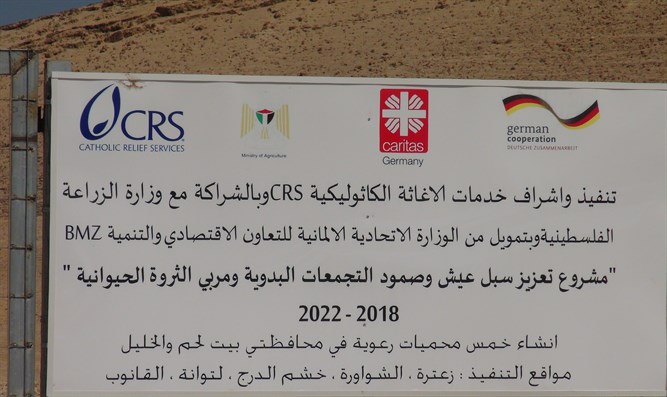 Construction in Area C, funded by Germany Hezki Baruch	What’s going on in Area C?	That was the question we posed to Gilad Ach, director of the Ad Kan non-profit organization, and the answer we received was shocking indeed.	According to Ach, while Jewish construction in Area C has been severely curtailed if not outright frozen during recent years, Palestinian construction under the auspices of the Palestinian Authority is going right ahead, funded by member countries of the European Union.	Area C is under effective Israeli control and in the event of a future peace deal will likely be included within Israel’s sovereign borders. This hasn’t stopped countries like Germany and Great Britain from transferring huge sums of money to the PA to be used for Palestinian construction in Area C. The latest instalment of a hundred million Euros comes from Germany, and on the Israeli side, no one is doing anything about it whatsoever.	This is an old story, even if you’re hearing it now for the first time, Ach tells Arutz Sheva. It goes back to 2012, when a number of EU countries (primarily Great Britain and Germany) decided to convert the humanitarian aid they were transferring to the PA into practical assistance toward establishing a de facto Palestinian state, “without taking into account the views of the State of Israel on the matter – in fact, without even informing us of what they were intending to do.	“To date, EU member countries have transferred around 120 million Euros toward building in Area C,” Ach continues. “From their perspective, the battle is already over in Areas A and B, and now they’ve moved on to take control over areas that were designated as Israeli-controlled in the Oslo Agreements. They don’t care about that – they’re going right ahead and actually building a Palestinian state right in the middle of Area C.”	Ach explains that the latest instalment of 100 million Euros is part of a wider investment plan totaling three billion Euros, budgeted until 2030 to advance the building of a Palestinian state.	The Ad Kan organization has compiled a wide-ranging report on the EU grants and other related arrangements made between the countries, concerning construction plans, financing, and other matters. France, for example, has been allotted the area between Efrat and Tekoa; Belgium received eastern Gush Etzion; and so forth. Ach notes that included among the areas parceled out among the EU countries is East Jerusalem.	Once allotted its sphere of influence, each country develops its own plan for the Palestinian Authority to implement and then authorizes a budget to be used toward construction. What they actually do with their areas depends on the nature of the land in question. Sometimes the land is considered virtually worthless and unsuited for development; other times, settlements might already exist there.	The European countries send over their experts who hire local engineers and architects to assist with the planning. Then they send over the money. Nowhere is Israel part of the picture, even though the Civil Administration is actually the sovereign entity in Area C. “They don’t care about such niceties,” Ach says. “They do whatever they want, regardless.”	The funds are funneled through PA engineer Jihad Rabia, who heads a local office under the jurisdiction of the PA. Rabia receives the plans and then implements them. “He’s the one who transfers the funds to local contractors, and then building starts,” Ach describes.	“Plenty of money has already been transferred,” he notes. “What’s different in 2021 is that they made the decision to move from pilot plan to implementation, and then wait to see the Israeli response to actual construction. This is now happening before our very eyes.”	And what is the Israeli response?Information on what goes on in Area C is transferred to all the relevant security organizations – the Shabak, the National Security Council, the Central Command, and others – “and then, lo and behold, nothing happens,” Ach relates. “Shabak is busy with foiling terrorist plots and other things; the NSA has its own other worries to take care of; even the Central Command is apparently not responsible for Area C, so although bits and pieces of the picture are known and reported on, no one has the full picture and certainly no one is dealing with the full picture. Everything just slips by under the radar.”	Ach recalls that a report on construction in Area C was actually commissioned and completed by the Intelligence Ministry during the previous government, under Minister Eli Cohen, but he adds that he has no idea if anything was ever done about it. When asked if there actually is anything Israel can do to at least protest if not block the EU initiatives, he insists that determined action is possible.	“Israel has diplomatic relations with these European nations, and Israel can simply remind them of mutual trade agreements that both sides benefit from, and note that we can’t continue to respect those agreements if EU nations are harming our sovereignty and pouring hundreds of millions of Euros into Area C without taking our interests into account, without getting any form of authorization. This isn’t how trading partners behave.	“Aside from that,” he adds, “this is illegal construction we’re talking about. None of it has gone through the regular channels of obtaining planning permission and so forth from the Civil Administration. They are appropriating territory, designating it for whatever purposes they decide on, and building home after home, entire neighborhoods even. And we’re not seeing any Israeli enforcement of the law due to the pressure on the part of the Europeans to turn a blind eye to what’s going on. The Palestinians told us this explicitly – they know that even if the Civil Administration does try to get involved, all they have to do is appeal to the EU which will exert diplomatic pressure and end of story. The government is simply afraid to get involved, even in Area C.”	As far as breaking Israeli law goes, the EU is obviously doing so without compunction; however, their actions also contravene the Oslo Agreements – so how do they justify that?	“I imagine that if they were asked, they would explain that Oslo was meant to be an interim agreement on the way to a final-status settlement, and that since no progress has been made for years toward that final-status agreement, they got fed up with waiting and decided to take matters into their own hands.”	And what about the current Israeli government? Will the “government of change” make changes here?	“Everyone in the current government is well aware of what’s going on,” Ach stresses. “But from knowing about something to doing something about it is a long, long way.” https://www.israelnationalnews.com/News/News.aspx/313728 [What do you think would happen if Israel OR the US were to undermine and help groups take over parts of European countries without any input from them? The would scream like the little pigs they are. – rdb]Jerusalem couple joins lawsuit against airline mask mandates for the disabledClass-action lawsuit filed by 13 flyers from the US and Israel against 7 US airlines alleging civil rights violations.Arutz Sheva Staff , Sep 20 , 2021 11:14 AM 	A group of 13 flyers from seven states, the District of Columbia, and Israel filed a civil complaint last week against seven major airlines charging them with conspiring to ban tens of millions of Americans with medical condition who can’t tolerate wearing face coverings from using the nation’s aviation system.	The suit is the first class-action lawsuit in the US challenging airlines’ mask mandates.	“Plaintiffs are a group of disabled (and one non-disabled) airline passengers who have been restricted from flying by the defendants for more than a year because of their enforcement of mask mandates that violate numerous provisions of federal and international laws, plus breach their contracts and violate tort law and the Constitution,” according to the 227-page amended complaint filed in the U.S. District Court in Orlando that charges the airlines and their executives with 30 offenses.	“The one plaintiff who does not have a disability represents a class of flyers who strongly object to forced masking as a violation of their rights under federal law and the contracts of carriage.”	Plaintiffs demand a permanent injunction stopping the airlines from requiring face coverings and damages of $100,000 per person from each airline and $10,000 per person from airline.	Lucas Wall, 44, of Washington, D.C., initiated the lawsuit June 14 after Southwest Airlines refused to grant him a medical mask exemption for a June 2nd flight from Orlando to Fort Lauderdale. Wall like millions of others, can’t wear a mask because he suffers from Generalized Anxiety Disorder, which gives him panic attacks and hyperventilation if his sources of oxygen are obstructed.	Wall selected additional plaintiffs to join the case this week to represent other would-be travelers who have been compelled to wear masks to travel by air since May 2020.	The group includes Uriel ben-Mordechai and his wife Adi, an Israeli-American couple residing in Jerusalem who regularly fly back and forth to California to visit family; a New York City businessman who has had to drive more than 25,000 miles during the pandemic because airlines won’t let him fly; a Missouri man who was removed from a Southwest Airlines flight for not masking; and a family from Maine who couldn’t use Southwest tickets because of the carrier’s ban on medical exemptions.	“The evidence plaintiffs present in this Amended Complaint – supported by 525 exhibits attached hereto – is indisputable that all defendants since Summer 2020 during the COVID-19 pandemic have illegally discriminated against millions of flyers with disabilities in refusing to grant any mask exemptions and/or requiring such an onerous exemption process that travelers with a medical condition that makes it impossible for them to cover their face are essentially banned from using the nation’s commercial aviation system,” according to the complaint.	“The defendants have also illegally failed to give all passengers – whether disabled or not – the legally guaranteed option under the Food, Drug and Cosmetic Act (FDCA) to refuse to use a medical device (face mask) not approved by the Food and Drug Administration (FDA) or allowed only under an Emergency Use Authorization.” https://www.israelnationalnews.com/News/News.aspx/313761 [YES! Wear masks and then pack them like sardines? Stupid – rdb]09/19/2021 NEWS AMAm Yisrael Chai - Chaya Kogan-https://www.youtube.com/watch?v=XJSnZEY3-SE  Read the Prophets & PRAY WITHOUT CEASING!That is the only hope for this nation!Genesis 40:20And it came to pass the third day, which was Pharaoh's birthday, that he made a feast unto all his servants; and he lifted up the head of the chief butler and the head of the chief baker among his servants. 21And he restored the chief butler back unto his butlership; and he gave the cup into Pharaoh's hand. 22But he hanged the chief baker, as Joseph had interpreted to them. 23Yet did not the chief butler remember Joseph, but forgot him.IDF soldiers injure left-wing activists at West Bank protest, drawing outcryArmy says demonstration was violent, but censures commanding officer; Health Minister Horowitz demands ‘thorough investigation,’ decries violence ‘against peace activists’By Aaron Boxerman 19 September 2021, 12:24 am 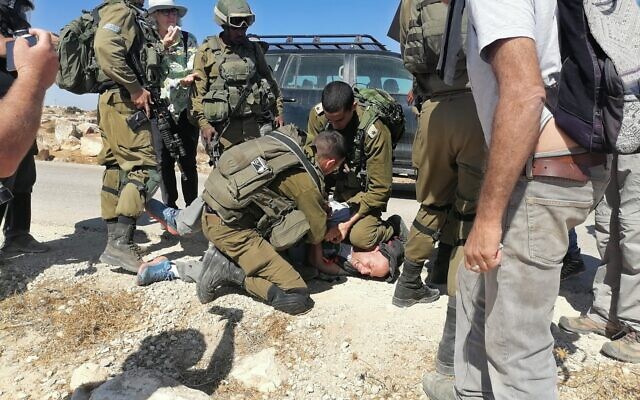 Left-wing activist Tuly Flint is arrested by Israeli soldiers near the West Bank town of al-Tuwani in the south Hebron hills, on Friday, September 18, 2021. (Courtesy)	Several left-wing Israeli and Palestinian activists were wounded in the south Hebron hills on Friday afternoon after the Israeli army dispersed a protest in the area.	In one video from the incident, which took place near the illegal West Bank outpost of Avigayil, an Israeli officer can be seen forcefully shoving an activist in his 60s to the ground; he was later hospitalized. The clip circulated widely on Israeli social media and television channels.The military claimed demonstrators had violently blocked the road to Avigayil, a charge demonstrators vociferously deny. Around 40 activists participated in the event, which aimed to raise awareness over inequality in access to water between Palestinians and Israelis in the West Bank.	“We weren’t even close to Avigayil. Nobody touched a soldier, nobody had contact with a soldier, until the soldiers shoved [the demonstrators] off the road,” said Lexie Botzum, an American Jewish activist who attended the protest.	In videos from the incident, the Israeli commanding officer can be seen repeatedly shoving apparently peaceful demonstrators off the road leading to the outpost. In one clip, he can be seen hurling left-wing demonstrator Eli Ziv, 65, to the ground. Ziv was later hospitalized in Tel Aviv with broken bones and facial injuries. He is set to undergo surgery this week.	“I have been participating in demonstrations in the Occupied Territories for 40 years. But I have never seen such blatant use of violence against Israeli demonstrators as I saw today,” said Meretz parliamentarian Mossi Raz, who attended the demonstration.	In a statement, the Israeli army said that “a violent demonstration” took place after activists gathered near the entrance to the West Bank outpost Avigayil, thus necessitating the use of crowd control.	“The demonstrators began to block the entrance to the town, tried to physically attack the soldiers, cursed, threatened and even lay on the wheels of the military vehicles,” the Israeli army said in a statement.	But the army added that videos showing the commanding officer shoving demonstrators were being investigated.סמג״ד הנדסה בדרום הר חברון לא כובש את יצרו מול פעיל שלום, שליווה הבאת מיכלית מים לבני המקום ביחד עם פעילי @cforpeace1 וסיים את האירוע עם חשד לשבר בארובת העין וצלעות שבורות. ״ותדע כל אם עבריה״? בושה לצבא שאלו מפקדיו. הכיבוש משחית ואלו פניו המכוערים.@gantzbe @IDFSpokesperson pic.twitter.com/mZgtwaJNTK— Yoav Groweiss يوآف غروفايس (@yoav_gro) September 17, 2021	“The officer’s conduct as reflected in the video does not meet what is expected of an Israel Defense Forces officer — the incident is being investigated and lessons will be learned accordingly,” the Israeli army said in response. 	Demonstrators dismissed allegations that they had attacked soldiers, with one calling the accusations “utterly fabricated.”	“If they want to say that, let them present one video that shows violence,” said Tuly Flint, an Israeli activist in the left-wing Combatants for Peace group who helped organize the protest.	According to demonstrators, Israeli soldiers began firing tear gas about two minutes after the protest began. Several demonstrators were wounded after the canisters were launched into the crowd, including two Palestinians who were struck directly.	“There was tear gas fired everywhere with reckless abandon. You couldn’t even call it crowd dispersal, because we’d already been dispersed,” said Sam Stein, a left-wing American-Israeli activist.	“There was no call to disperse, nothing. The first thing we heard from them was the tear gas and the sound grenades,” Flint said.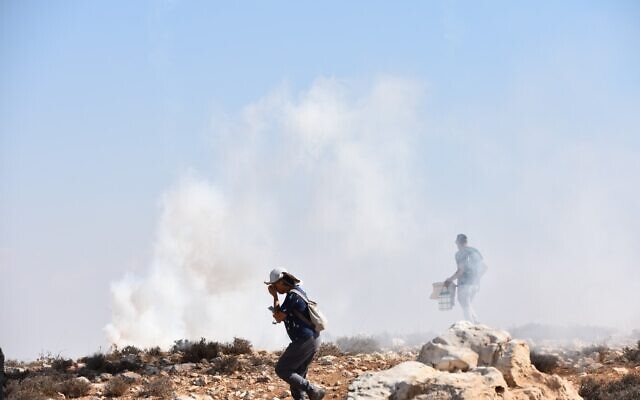 Israeli soldiers fire tear gas at left-wing demonstrators near al-Tuwani in the south Hebron hills, on Friday, September 17, 2021. (Credit: Ghassan Bannura)	Five demonstrators, including Flint, were arrested during the course of the protest. The Israeli army said Israeli police undertook the arrests, but photos from the scene appear to show the activists being blindfolded and detained by soldiers.	In Flint’s case, an officer can be seen placing his knee on his neck as soldiers detained him. All the activists were released several hours later without charges.	“We didn’t resist. We believe in non-violence, we don’t resist agents of the law. To splay me out on the ground and choke me with a leg on my neck — it was totally redundant,” Flint said.	Health Minister Nitzan Horowitz, who serves as Meretz’s party leader, demanded “a thorough investigation” by Israeli authorities.	“Violence by soldiers against peace activists must stop,” Horowitz said in a statement.	The south Hebron hills have long seen high tensions between Israeli soldiers, Palestinian residents, and nearby Israeli settlers. Many of the Palestinian towns in the area lie in an Israeli military training zone. The Israeli army views their presence as illegal and repeatedly demolishes unlicensed Palestinian construction in the area. More -https://www.timesofisrael.com/idf-soldiers-injure-left-wing-activists-at-protest-drawing-outcry/ Last two escaped prisoners arrested in JeninClashes broke out in Jenin as Israeli forces entered the city for the first time since six prisoners escaped from Gilboa Prison.By TZVI JOFFRE  SEPTEMBER 19, 2021 02:20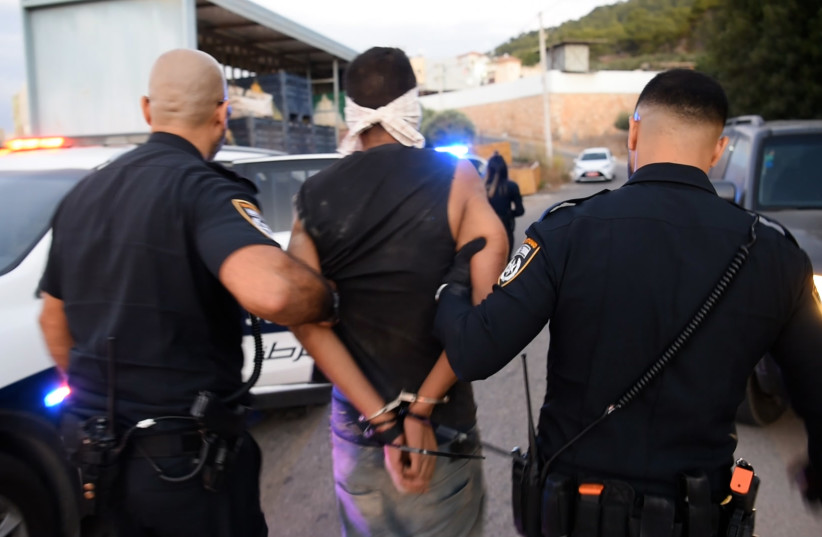 The arrest of an escaped inmate made by Israel Police in the early hours of Saturday morning.(photo credit: ISRAEL POLICE)	The last two remaining prisoners who escaped from Gilboa Prison earlier this month, Munadil Nafayat and Iham Kahamji, were arrested on Saturday night by Israeli forces in Jenin.	Four of the six prisoners who escaped from Gilboa Prison, Zakaria Zubeidi, Mahmoud Ardah, Mohammed Qadri and Mohammed Ardah, were captured by security forces in and near Nazareth last weekend.	Armed clashes broke out between Palestinians and Israeli forces in the West Bank city of Jenin on Saturday night, after large numbers of Israeli forces entered the city, according to Palestinian reports. At least one Palestinian has been wounded, according to the reports.شاهد| اللحظات الأولى للاشتباك المسلح مع جيش الاحتلال داخل الحي الشرقي في جنين. pic.twitter.com/wTs7RhHPwX— شبكة قدس الإخبارية (@qudsn) September 18, 2021	The Israeli forces surrounded a house in the Palestinian city and demanded its occupants exit the building, according to initial reports.	Palestinian gunmen in Jenin had said over the weekend that they are prepared to thwart any attempt by the IDF to enter the city or its refugee camp in search of two security prisoners who escaped from Gilboa Prison.	The gunmen said they have formed a “Joint Operations Room” consisting of representatives of various Palestinian factions to repel a possible “invasion” by the IDF.	Palestinian sources said the gunmen belong to several armed groups affiliated with Fatah, Hamas and Palestinian Islamic Jihad. The sources claimed that the IDF was preparing to launch a major offensive in the camp following a series of shooting incidents. https://www.jpost.com/breaking-news/clashes-break-out-between-israeli-forces-palestinians-in-jenin-679756 Mossad killed Iran’s top nuke scientist with remote-operated machine gun — NYTSafe in a command center thousands of miles away, Israeli team reportedly used AI-powered weapon built into abandoned-looking vehicle to take out Mohsen Fakhrizadeh last NovemberBy TOI staff Today, 5:32 pm 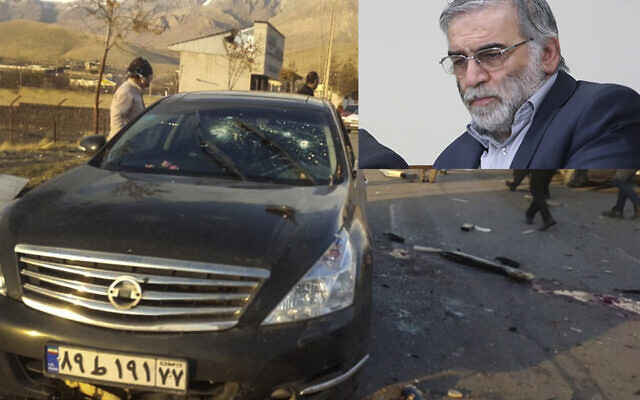 The scene where Mohsen Fakhrizadeh was killed in Absard, a small city just east of the capital, in Tehran, Iran, on November 27, 2020. (Fars News Agency via AP); Inset: Mohsen Fakhrizadeh in an undated photo. (Courtesy)	Top Iranian nuclear scientist Mohsen Fakhrizadeh was assassinated in November 2020 in a sophisticated hit led by a Mossad team that reportedly deployed a computerized machine gun, required no on-site operatives, took less than a minute, and did not injure anyone else, including the scientist’s wife who was with him at the time.  [HUmmmm? Maybe they should give some of the US leaders some lessons on taking out people so they can be sure who it is and not kill a bunch of children. – rdb]	According to an in-depth New York Times report published on Saturday, the weapon used in the high-profile assassination last year of Fakhrizadeh — regarded by Israel and many Western officials as the “father” of Iran’s nuclear weapons program — was a modified Belgian-made FN MAG machine gun attached to an advanced robotic apparatus and powered with artificial intelligence technology. The whole device weighed about a ton and was smuggled into Iran in small parts ahead of the operation and then reassembled.	The Mossad team handled the whole operation from a command center outside the country, according to the report which the publication said was based on interviews with American, Israeli and Iranian officials, “including two intelligence officials familiar with the details of the planning and execution of the operation.”	The report detailed how Israel had been closely following Fakhrizadeh’s career and movements since at least 2007 and began making preparations for an assassination operation in late 2019 and early 2020, following a series of meetings between Israeli officials led by then-Mossad director Yossi Cohen and high-ranking United States officials, including then-US President Donald Trump, US Secretary of State Mike Pompeo and the CIA director Gina Haspel.	These preparations moved into high gear by the summer of 2020, according to the report, and Israel decided to press ahead, driven by two factors: Iran’s tepid response to the January 2020 killing of its top general Qassim Suleimani in a US drone strike facilitated by Israeli intelligence, and the rising likelihood that Trump would lose the national election that November to Joe Biden, who had indicated he would return the US to the 2015 nuclear agreement with Iran.	“If Israel was going to kill a top Iranian official, an act that had the potential to start a war, it needed the assent and protection of the United States,” the New York Times reported, noting how much Trump and then-premier Benjamin Netanyahu “saw eye to eye.”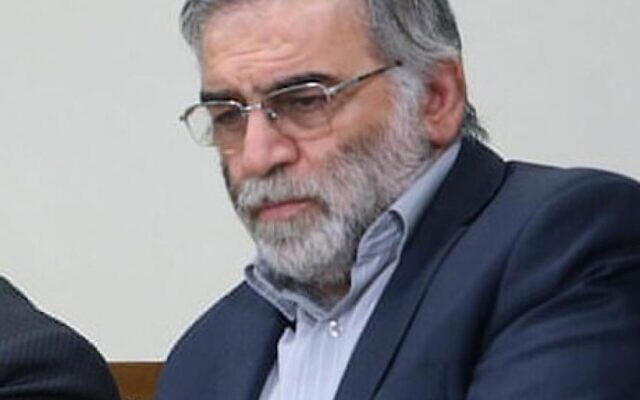 Dr. Mohsen Fakhrizadeh in an undated photo. (Courtesy)	“In Mr. Netanyahu’s best-case scenario, the assassination would derail any chance of resurrecting the nuclear agreement even if Mr. Biden won,” the report read.	Fakhrizadeh, 59, a physicist, an officer in the Islamic Revolutionary Guard Corps and a professor at the Imam Hussein University in Tehran, was killed on November 27, 2020, while en route with his wife from their vacation home on the Caspian Sea to their country house in Absard, east of Tehran. He was driving his own vehicle, a black Nissan Teana sedan, with his wife sitting in the passenger seat beside him and his bodyguards in separate cars behind him.	The report detailed how the scientist had disregarded warnings of a possible assassination attempt as well as the advice of his security team, insisting on driving himself in the unarmored car. He no longer took threats to his life seriously having been subjected to them for years. He had previously been targeted for assassination, most recently in 2009 when a hit team was ready to carry out its plan but the operation was called off as the Mossad feared an ambush, the report said.	Meanwhile, that November, the Mossad’s computerized weapon was affixed to an abandoned-looking car, a blue Nissan Zamyad pickup truck, stationed by Iranian agents working with the Israeli agency at a junction on the main road where drivers heading for Absard had to make a U-turn, according to the report. 	The truck was laden with a camera and explosives so it could be destroyed after the hit.	When the team got word that Fakhrizadeh was heading out, “the assassin, a skilled sniper, took up his position, calibrated the gun sights, cocked the weapon and lightly touched the trigger” — all from an “undisclosed location thousands of miles away” and no longer in Iran.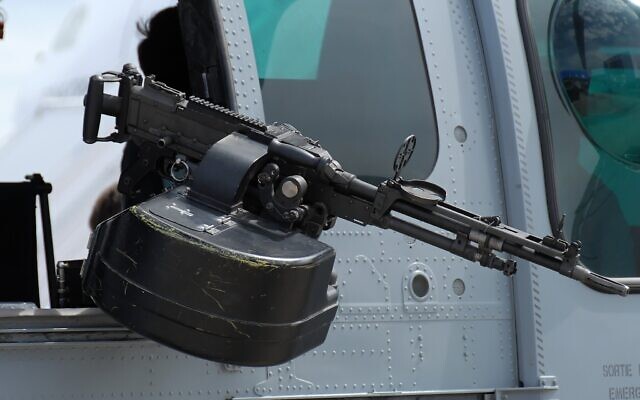 An illustrative photo of a Belgian FN MAG mounted on a Eurocopter EC 725 Cougar MkII at the 2007 Paris Air Show. (Jastrow – Own work, Public Domain, Link)	The hit team had to overcome several obstacles, including a slight time delay as well as the recoil of the weapon after a shot that could change the trajectory. The report said that “AI [articificial intelligence] was programmed to compensate for the delay, the shake, and the car’s speed,” without going into further detail.	Once Fakhrizadeh’s vehicle arrived at the junction, another vehicle with his bodyguards made way to the vacation home to inspect it before his arrival, leaving him exposed. The remaining vehicles in the convoy slowed for a speed bump just before the parked truck, at which point the operatives could positively identify Fakhrizadeh as the driver of the Nissan. 	They unleashed a hail of bullets, hitting the car below the windshield.	The report said that it was unknown whether Fakhrizadeh was injured but the car swerved and came to a stop, after which he stepped out and crouched down before the open door. He was then hit with three more bullets that “tore into his spine” and collapsed on the road.	The first bodyguard arrived at the scene with a weapon and “looked around for the assailant, seemingly confused.”Fakhrizadeh’s wife ran to him and sat beside him on the road. The blue truck then exploded but most of the equipment remained largely intact though severely damaged.	A total of 15 bullets were fired and the whole assassination was over in less than 60 seconds, the New York Times reported. No one else was hit or injured.	The operation was deemed a success, according to the report, given “serious security failures by Iran’s Revolutionary Guards, extensive planning and surveillance by the Mossad, and an insouciance bordering on fatalism on the part of Mr. Fakhrizadeh.”	“The souped-up, remote-controlled machine gun now joins the combat drone in the arsenal of high-tech weapons for remote targeted killing,” and is “likely to reshape the worlds of security and espionage,” the New York Times reported. https://www.timesofisrael.com/mossad-killed-irans-top-nuke-scientist-with-remote-operated-machine-gun-nyt/ Bennett defends booster shots, says US to soon follow Israel with widespread usePM to push ahead with limiting Green Pass to those who’ve received 3rd jab amid FDA recommendation to only give shot to Americans over 65 and high-riskBy TOI staff Today, 9:52 pm 	In his first public comments on an FDA panel’s decision on Friday to approve booster shots of Pfizer’s COVID-19 vaccine only for older Americans and those considered high-risk, Prime Minister Naftali Bennett predicted Saturday night that the United States will gradually begin to offer the shot more widely after being presented with scientific data from Israel.[Most interesting and disconcerting. Bennett is becoming as dictatorial as the “bi-dum” group in DC. None of them are actually looking any further than the end of their nose and what the globalist cabal is telling them even if it means the demise of their constituents. Absolutely disgusting. When the creators of the technology are saying this should be stopped they need to stop what they are doing and that is exactly what is going on. - rdb] 	“The FDA decided to follow in Israel’s path,” he asserted on Twitter, referring to the decision by the US regulator.	“I estimate that the FDA will gradually approve the extension of the vaccine to more age groups, as has happened in Israel, as the effectiveness of the second vaccine continues to decline even among younger age groups,” he said. [Of course they will because they are dominated by Gates and those with a vile agenda. – rdb]	Dr. Sharon Alroy-Preis, head of public health services at the Health Ministry, said on Saturday that she too believes the US will make the third dose more widely available with time. “We are ahead of them by about three months,” she explained to Channel 12 news, in reference to the highly contagious Delta wave, which began hitting Israel in June, and the rolling out of the booster shots.	She reiterated that the vaccines “lose their effectiveness over time and it’s not dependent on age, which is why we wanted to vaccinate everyone [over 12].” [A true vaccine should not loose its effectiveness in that short of a time. The JAB is NOT a vaccine it is a genetic treatment to make your body produce spike proteins which are dangerous. The more stimulus for your body to do that the more dangerous it is because the spike proteins damage your vascular and other bodily systems. – rdb]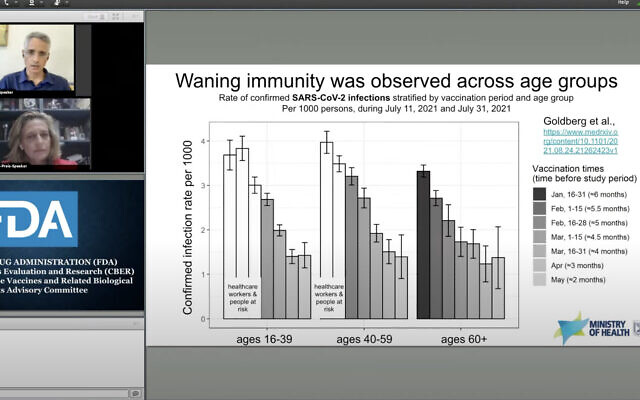 Israeli Health Ministry official Dr. Sharon Alroy-Preis and Prof. Ron Milo of the Weizmann Institute address a FDA panel that is weighing whether approve booster shots of the Pfizer-BioNTech vaccine in the United States, on September 17, 2021. 	While Israel initially made the booster shot available only to those over 60, all Israelis over the age of 12 are currently eligible to receive a third shot once five months have passed since their second dose.	Discounting Israeli data and expert testimony, the committee of outside experts who advise the FDA on Friday rejected boosters for most by a vote of 16-2. Members cited a lack of safety data on extra doses and also raised doubts about the value of mass boosters, rather than ones targeted to specific groups.	Then, in an 18-0 vote, it endorsed the extra shot only for select portions of the US population — namely, those most at risk from the virus.	Officially, despite the panel appearing to reject Israeli data presented to the FDA that shows vaccine effectiveness wanes after around six months, the Israeli Health Ministry welcomed the rulings, saying that they validated Israel’s decision to offer 3rd shots to everyone aged 12 and over.	“With the FDA board’s unanimous decision on giving boosters to those above 65 and in danger, and also to health workers — exactly as we began doing here — the FDA has validated the booster program initiated in Israel,” the ministry said in a statement. [As I recall seeing from the media yesterday it wasn’t a unanimous 18 – there were 3 against.  -rdb]	In an opinion piece published in The Economist on Friday, before the FDA decision, Bennett said that some experts in Israel had been reluctant to endorse booster shots, but that ultimately the decision was made to inoculate the population with a third dose amid a fourth wave of the Delta variant of the virus.[ Nice to know that there are still some in Israel with a brain and integrity. – rdb]	“The studies so far show the third dose is sufficient to boost resistance back to the level after the first two. Waiting too long to administer the third dose risks squandering gains already made thought vaccination and eroding public trust,” Bennett wrote.	According to a Channel 12 news report Saturday night, despite the FDA recommendation, Bennett has decided to push ahead with a plan requiring Israelis to get the third shot in order to receive a Green Pass allowing them to enter some public spaces and events.	The report, however, also quoted unnamed cabinet sources saying that they want to weigh delaying the planned October 1 start of the new rules for those under 40, due to lower rates of booster shot intake among them.	Figures aired by the network show that 61 percent of those eligible for the booster between 40-49 have done so. That figure drops to 47% of people between 30-39; 40% between 20-29; and 37% between 16-19.Officials have said that they now fear greater wariness about the 3rd vaccine and potential legal challenges over its mandating a third shot as part of the Green Pass policy.	Responding to the FDA recommendation and the Saturday night reports, Labor MK Gilad Kariv, chair of the Knesset Consitution and Law Committee, called “to postpone the date of the Green Pass with a third vaccine for the ages 12-16.”	Speaking to Channel 12 Saturday night, Dr. Ofer Levy of Boston Children’s Hospital, the only Israeli member of the FDA advisory panel, defended the decision not to approve extra doses for anyone over 16.	“We went over a lot of data, a lot of documents, we did complicated work yesterday, but in my opinion it came out the right way,” Levy said.	Asked why he voted against administering booster shots more widely, he said, “There are a lot of figures that show us that a third dose will help and it’s safe, but in our opinion… we need to see more data concerning youths before we vote in favor of a third dose.”Levy said that he “felt some sort of pride” in seeing Israeli researchers present the panel with data in favor of booster shots, which Israel offers to all those over the age of 12, and that their presentation “really helped all the people on our committee.”  More - https://www.timesofisrael.com/bennett-defends-booster-shots-says-us-to-soon-follow-israel-with-widespread-use/  [People need to stop and consider something. Israel is one of the countries in the world with the highest rate of JAB in their population AND YET they have had wave after wave of infection even while and after JABBING people. They keep saying it is from a new variant. The creator of the mRNA technology has said quite clearly that when you use this during an outbreak it makes it worse because you get wild variants which are resistant which is exactly what they have seen. Doing the same thing over and over and expecting a different result is insanity and they still won’t look at what is really going on and change their approach. For people who are in power and think they have all the answers they are dreadfully dull. – rdb]Iran’s Khamenei vows to back athletes from Muslim states who won’t face IsraelisSupreme leader says any Iranian athlete ‘worthy of the name cannot shake hands with a representative of the criminal regime’By AFP Today, 6:37 pm 	TEHRAN, Iran — Iranian Supreme Leader Ayatollah Ali Khamenei on Saturday reasserted the Islamic Republic’s longstanding ban on competitive sport with Israelis, and promised support for athletes disciplined by international bodies for respecting it.	Iran does not recognize Israel — with top officials like Khamenei regularly calling for its destruction — and its athletes usually refrain from facing Israeli opponents, whether by forfeiting the match or by simply not participating. [Interesting – If they don’t recognize it why do they need to destroy it???? 0 rdb]	But while their actions earn them praise from top officials back home, they have sometimes resulted in disciplinary measures from international bodies.	“Any Iranian athlete worthy of the name cannot shake hands with a representative of the criminal regime in order to win a medal,” Khamenei told a reception for Iran’s medallists from the Tokyo 2020 Games.	“The illegitimate, bloodthirsty… Zionist regime tries to win legitimacy by taking part in international sporting events attended by the world arrogance (Washington and the West), and our athletes cannot just stand idly by,” he added, in comments posted on his official website.	In Tokyo, Iran won seven Olympic medals, three of them gold, as well as 24 Paralympic medals.	Khamenei instructed “the sports and foreign ministries, as well as the judiciary, to deploy their legal resources to support athletes from this and other Muslim countries, like the Algerian who was recently disciplined.”	He was referring to Algerian judoka Fethi Nourine, who withdrew from the Tokyo Games after the draw set him on course for a possible match-up against an Israeli opponent, prompting his suspension from international competition.	Two years ago, an Iranian judoka, Saeid Mollaei defected after being ordered to deliberately lose at a World Cup event to avoid fighting Israeli Sagi Muki in the final.	He competed in Tokyo under the Mongolian flag, winning a silver medal for his adopted country.	The International Judo Federation suspended Iran from the sport over the Mollaei case, although the ban was cancelled earlier this year by the Court of Arbitration for Sport.	Another famous case was current Iranian judo federation president Arash Miresmaeili, a two-time judo world champion who showed up overweight for his bout against an Israeli at the 2004 Olympics in Athens and was disqualified.https://www.timesofisrael.com/irans-khamenei-vows-to-back-athletes-from-muslim-states-who-wont-face-israelis/ [Imagine the humiliation of being beaten by someone from a land that you won’t acknowledge exists. What a humiliation. – rdb]For 1st time ever, France recalls envoy from US, in anger over nuclear sub dealStunning rift between allies as Paris fumes at exclusion from security pact, scrapping of billion-dollar deal to supply Canberra with submarines; envoy to Australia also recalledBy Sylvie Corbet Today, 2:03 am 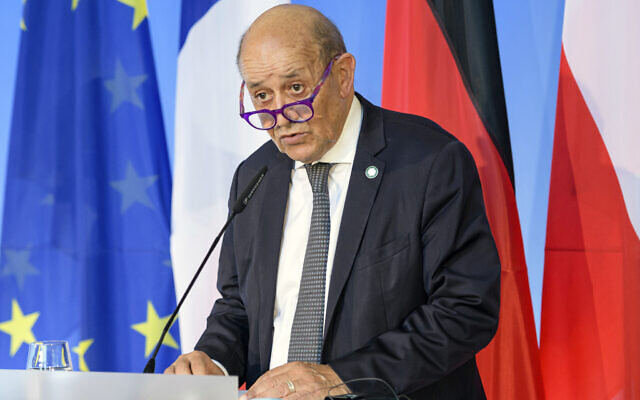 In this Friday, Sept. 10, 2021 file photo, French Foreign Minister Jean-Yves Le Drian speaks in Weimar, Germany. France said late Friday, Sept. 17 it was immediately recalling its ambassadors to the US and Australia after Australia scrapped a big French conventional submarine purchase in favor of nuclear subs built with U.S. technology. (Jens Schlueter/Pool Photo via AP, file)		PARIS (AP) — America’s oldest ally, France, recalled its ambassador to the United States on Friday in an unprecedented show of anger that dwarfed decades of previous rifts.		The relationship conceived in 18th-century revolutions appeared at a tipping point after the US, Australia and Britain shunned France in creating a new Indo-Pacific security arrangement.	It was the first time ever France has recalled its ambassador to the US, according to the French foreign ministry. Paris also recalled its envoy to Australia.
	Foreign Minister Jean-Yves Le Drian said in a written statement that the French decision, on request from President Emmanuel Macron, “is justified by the exceptional seriousness of the announcements” made by Australia and the United States.
	He said Australia’s decision to scrap a big French conventional submarine purchase in favor of nuclear subs built with US technology is “unacceptable behavior between allies and partners.”
	Ambassador Philippe Etienne tweeted the announcements are “directly affecting the vision we have of our alliances, of our partnerships and of the importance of the Indo-Pacific for Europe.”
	The Biden administration has been in contact with French officials about the decision to recall Etienne to Paris, according to a White House official. The official, who spoke on the condition of anonymity to discuss the sensitive diplomatic matter, added that the administration regrets that France made the move and is looking to engage with France in the coming days to resolve differences spurred by the US, UK, and Australia security pact.
	The decision represents a shocking turnaround for France under the centrist Macron, who — after an increasingly bitter relationship with former President Donald Trump — warmly clasped hands with Biden at a G-7 summit in June and confirmed that “America is back.” [Perhaps in the parlance of the political group, one might ask Macron if he misses Trump yet? At least you knew where you stood with The Donald and weren’t usually dealing with a snake in the grass like with the Marxists. - rdb
	Macron has not yet commented on the issue. The recall is his boldest foreign policy move yet in a four-year presidency in which he has sought to strengthen France’s diplomatic footprint and role in European policy-making, and to rally France’s neighbors around his vision for a Europe less dependent on the U.S. military umbrella.
	France has pushed for several years for a European strategy for boosting economic, political and defense ties in the region stretching from India and China to Japan and New Zealand. The EU this week unveiled its plan for the Indo-Pacific.
	For the first time since he came into office in 2017, Macron won’t make a speech to the annual meeting of world leaders at the United Nations General Assembly starting next week. Le Drian will instead deliver the French address.
	Earlier Friday, a top French diplomat, who spoke anonymously in line with customary government practice, said that Macron received a letter from Australian Prime Minister Scott Morrison on Wednesday morning announcing the decision to cancel the submarine deal.
	French officials then decided to reach out to the US administration “to ask what was going on,” he said. He added that discussions with Washington took place just two to three hours before Biden’s public announcement.

	Australia’s Prime Minister Scott Morrison, center, appears on stage with video links to Britain’s Prime Minister Boris Johnson, left, and U.S. President Joe Biden at a joint press conference at Parliament House in Canberra, Thursday, Sept. 16, 2021. The leaders are announcing a security alliance that will allow for greater sharing of defense capabilities — including helping equip Australia with nuclear-powered submarines. (Mick Tsikas/AAP Image via AP)
	Le Drian on Thursday expressed “total incomprehension” at the move and criticized both Australia and the US.
	“It was really a stab in the back. We built a relationship of trust with Australia, and this trust was betrayed,” he said. “This is not done between allies.”
	He also compared Biden’s move to those of Trump under his “America First” doctrine.
	Paris had raised the issue of the Indo-Pacific strategy during the June 25 visit to Paris of US Secretary of State Antony Blinken, expressing the importance of its submarine program with Australia, the French diplomat said.
	“We said that it was for us a very important and critical component in our Indo-Pacific strategy,” he said. Blinken met with Macron during the visit.
	The French diplomat said Australia never mentioned to France its will to shift to nuclear-powered submarines, including during a meeting between Macron and Morrison in Paris on June 15.
	A recall of ambassadors is highly unusual between allied countries.
	In 2019, Paris recalled its envoy to neighboring Italy after the country’s leaders made critical public comments about the French government. Last year, France recalled its ambassador to Turkey after Turkish President Recep Tayyip Erdogan said Macron needed mental health treatment. https://www.timesofisrael.com/france-recalls-envoys-from-us-australia-in-anger-over-nuclear-sub-deal/  [This may sound like ‘sour grapes’ from France but on an international scale it is really a huge deal. For someone who was proclaiming “America’s Back” braggadocio “bi-dum” has done a great job and totally destroying the relationships of the US worldwide. – rdb]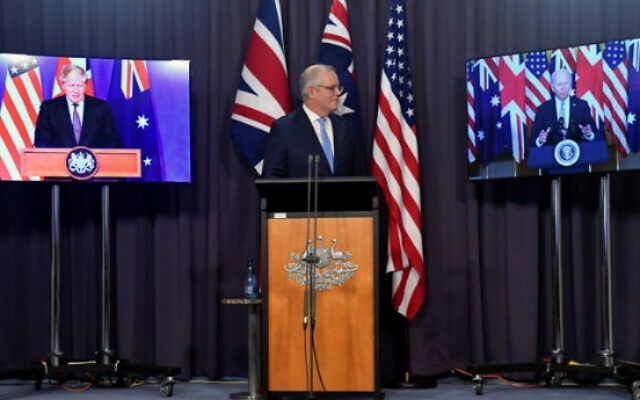 Ocasio-Cortez submits amendment to block arms sale to IsraelNY Democrat calls for halting transfer of precision-guided munitions to Israel ‘over the bombing of Palestinian civilians, media centers’By TOI staff Today, 7:31 pm 	Democratic Congresswoman Alexandria Ocasio-Cortez has submitted an amendment to the annual United States defense spending bill to block the sale of precision-guided munitions to Israel.	According to a statement released on Thursday by her office, the resolution would prevent the transfer of $735 million worth of Joint Direct Attack Munition (JDAM) tail kits to Israel. The kits turn unguided bombs into GPS guided missiles. Why would any Jew in NY ever vote for this dingbat? -- rdb	Ocasio-Cortez also submitted amendments to prevent weapons sales to Saudi Arabia and Colombia over alleged human rights abuses.	The New York lawmaker, a leading member in the so-called “Squad” of progressive Democrats, submitted a similar measure in May during fighting between Israel and the Gaza-ruling Hamas terror group.	In a tweet, Ocasio-Cortez said that the amendment relating to Israel was “over the bombing of Palestinian civilians, media centers,” apparently referring to the bombing of a building in Gaza City that housed the offices of the Associated Press and Al-Jazeera.	Israel has said that the building was used by Hamas to try to disrupt the Iron Dome missile defense system during the 11-day conflict in May. The Israeli military gave occupants of the building an hour to evacuate before the airstrike. No one was injured, but the high-rise was flattened into a pile of rubble. More - https://www.timesofisrael.com/ocasio-cortez-submits-amendment-to-block-arms-sale-to-israel/ Experts weigh in on the Biden administration restricting aid to EgyptThe Biden administration will withhold $130 million worth of military aid to Egypt until Cairo takes specific steps related to human rights.By OMRI NAHMIAS   SEPTEMBER 18, 2021 21:24	WASHINGTON – The Biden administration will withhold $130 million worth of military aid to Egypt until Cairo takes specific steps related to human rights, a State Department spokesperson has announced.	US Secretary of State Antony Blinken’s move is a break with his predecessors’ policy of overriding a congressional check on military aid to Egypt. In the past, an exception was granted to free up Foreign Military Financing for Abdel Fattah al-Sisi’s government, worth $300m. this fiscal year, on the basis that it was in the interest of US national security.	The State Department spokesperson said in an emailed statement, “We are continuing to discuss our serious concerns about human rights in Egypt.”
	The US has provided around $1.3 billion in foreign assistance to Egypt annually since the 2017 fiscal year, according to a congressional research report.
	Sisi, who ousted the Muslim Brotherhood in 2013, has overseen a crackdown on dissent that has tightened in recent years. Rights groups say tens of thousands have been detained, including Brotherhood leaders and secular activists.
	Dan Kurtzer, who has served as US ambassador to Egypt and Israel, told The Jerusalem Post that aid to Egypt continues to serve US national security interests.
	“It is particularly important today to reassure our allies and friends of the constancy of our relationships,” he said. [HUMMMM did anyone think of telling the “bi-dum”’s  that when they were  retreating from Afghanistan? – rdb]“Continuing that assistance can accompany a robust dialogue with the Egyptians on human rights and basic freedoms.”
	Rep. Ted Deutch (D-Florida), who serves as chairman for the Subcommittee on the Middle East, North Africa and Global Counterterrorism on the House Foreign Affairs Committee, told the Post, “The administration’s decision to withhold some percentage [of aid], while recognizing the ongoing conversations with Egypt on the issue of human rights is an important step.”[Important for letting those we have worked with that we no longer care? Another brain dead liberal.– rdb]	Speaking at the sidelines of the Abraham Accords Peace Institute, Rep. Deutch added that the administration “also made clear that Egypt has been an important ally, but especially we saw that firsthand in May, the role that it played in helping to bring an end to the conflict.	“So I think we recognize the important relationship that we have with Egypt. And this is a part of that conversation between important allies and friends,” he said.	David Schenker, a senior fellow at the Washington Institute think tank, said that no doubt in the aftermath of the last Gaza operation, “it certainly once again reminded Washington of the importance of Egypt.”	Schenker previously served as assistant secretary of state for near Near Eastern affairs from 2019 through January 2021 during the Trump administration.	“[Egypt is] certainly not the regional player they were, but they remain a significant and important actor when it comes to Gaza,” Schenker continued.”	“Every year, by law, it is on the State Department to either withhold $300 million or certify that Egypt is improving its human rights,” he said. “And certainly in the past, that certification could not be made, and obviously, it cannot be made now. Typically, administrations provide waivers, but Biden has stated, and Secretary Blinken stated during a first phone call with [Egyptian Foreign Minister Sameh] Shoukry that human rights would be central in the policy toward Egypt, and that human rights would be central to the policy, period.	“I think they felt like it was necessary to do something on Egypt to reflect their stated regard or concern about human rights,” said Schenker. “This was actually an attempt to split the bait, to not withhold the full 300 million, but to withhold something. The result is that within Congress, particularly among a certain component of the Democratic Party, it satisfies no one.” More - https://www.jpost.com/international/experts-weigh-in-on-the-biden-administration-restricting-aid-to-egypt-679745 [Human rights is an issue but there are millions of bucks flying out the door to countries with bad human rights issues and our continued flirtation with China who has an abysmal record basically smacks of hypocrisy. The US can make statements but we are not the worlds policeman for everything including human rights. There are a lot of human rights issues in our own government, particularly today with all the woke garbage.  - rdbChina’s Space Station Tiangong Is Coming Together Bit by Bit Effectively barred from the International Space Station, China has embarked on an ambitious plan to build its own Earth-orbiting habitat 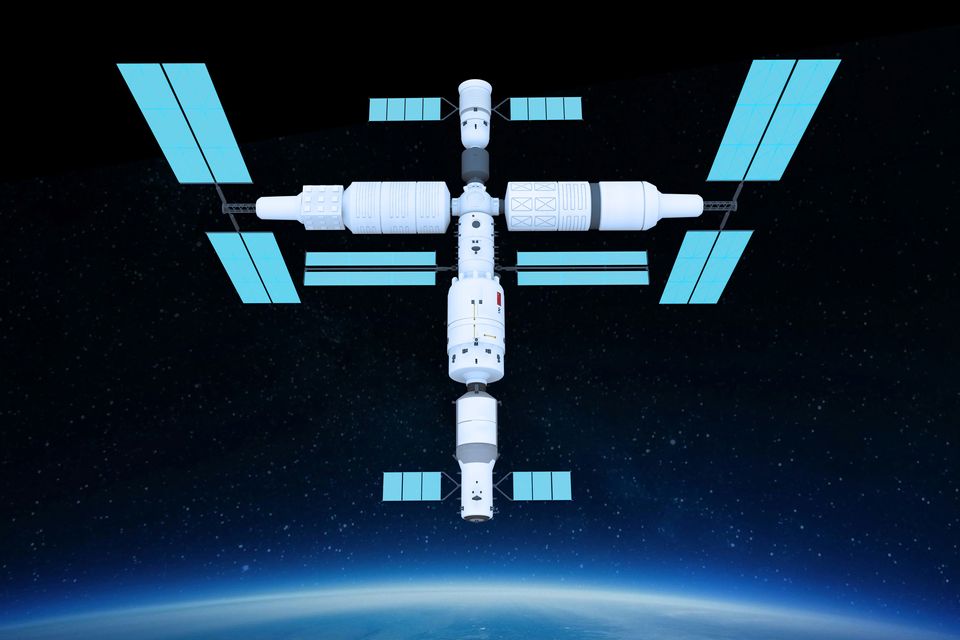 A rendering of the Chinese space station Tiangong, with all the modules planned.Photo: Alberto Cervantes By Alberto Cervantes, Natashia Kahn and Danny DoughertySept. 17, 2021 5:30 am ET Sept. 17, 2021 5:30 am ET 	China aims to have its first space station up and running by next year.		Construction of the orbiting habitat—dubbed Tiangong, or “Heavenly Palace” in Chinese—began in April, when a Long March 5B rocket delivered the core module into low Earth orbit. Plans call for more modules to be placed into orbit over the next 12 months, with successive crews aboard the station conducting a series of tests and spacewalks to manage the assembly.	When completed, Tiangong will weigh about 150,000 pounds and be roughly one-sixth the size of the International Space Station, a 900,000-pound craft that over the past two decades has hosted over 200 astronauts from more than a dozen countries. Tiangong will have a large robotic arm for construction and maintenance, and there are plans for a powerful space telescope, which will remain in proximity to the station.	The Chinese space station, when complete, will have about 4,000 cubic feet of living space and weigh about 150,000 pounds.	It will be roughly one-sixth the size of the 900,000-pound International Space Station. More -  https://archive.fo/x7G36 [Never underestimate an enemy. The Chinese may have a totally unique and different style of dealing with issues and may seem rather stoic but they are quite bright and have the ability if given ½ a chance to sink the US because we have willfully enabled them and demonstrated our failings and weaknesses. – rdb]‘Do you see an insurrection?’: Justice for J6 rally goes off without incident despite warnings of violence, endless media coverage 18 Sep, 2021 19:55 / Updated 22 minutes ago	Despite pundits warning of another Capitol riot and massive police response, the ‘Justice for J6’ rally occurred without incident, with protesters demanding “transparency” and fair treatment for non-violent “political prisoners.” 	In anticipation of Saturday’s rally, organized by Look Ahead America, Capitol Police had the support of multiple other law enforcement agencies, as well as 100 National Guard soldiers on standby in case the right-wing event became violent. 	The Capitol Police chief warned multiple times that violence would not be tolerated, and the protest gained massive media attention and was connected heavily by pundits to the January 6 riot. Capitol Police even warned of threats against lawmakers ahead of the demonstration. 	The actual event, however, turned out to be mostly what organizers were promising: a peaceful protest. While hundreds arrived for the demonstration in front of the US Capitol, they were largely outnumbered by law enforcement agents and press – some of whom reportedly came wearing bulletproof vests, only to remove these later. 	When speaking, organizer Matt Braynard made a point to condemn any and all violence that occurred on January 6 and kept his focus on non-violent offenders who’re nevertheless being charged or kept behind bars. These people, Braynard argued, are “political prisoners” and should be released with a fine as many other protesters were during the height of the Black Lives Matter and Antifa protests in the summer of 2020.	“We condemn political violence in all its forms,” he said, setting ground rules for participants at the rally, telling them to respect and obey police officers, some of whom were in riot gear, as well as gathered journalists. 	The rally, Braynard added, was “not about President [Donald] Trump or President [Joe] Biden,” despite what media reports have been indicating. Braynard and others called for the full release of video from January 6 and asked that non-violent rioters be given “fair” treatment. 
	Multiple accounts from family members of protesters currently detained in connection to their alleged actions on January 6 were read to the crowd, describing similar situations where some of the detainees have been kept in solitary confinement and denied proper access to religious and legal services. 
	Activist and Citizens Against Political Persecution (CAPP) founder Cara Castronuova gave the most fiery speech, taking direct aim at the media’s depiction of the rally before it even occurred, earning massive applause from the crowd. 
	“Take a look around. Do you see an insurrection?” she asked at one point, poking fun at those worried the day’s events would devolve into a Capitol riot situation. 
	Cara Castronuova says she is "Chinese and Italian... I voted for Barack Obama twice. I voted for Clinton. And then I voted for Trump." #JusticeforJ6pic.twitter.com/mfymKMKspf
	— Jordan Fischer (@JordanOnRecord) September 18, 2021
	Castronuova also called for “transparency” about January 6 from the federal government, blasting House Speaker Nancy’s Pelosi’s investigative commission as a politically-motivated effort. The activist made her biggest claim when she led the crowd in chanting two names: Ashli Babbitt and Roseanne Boyland. Babbitt was killed on January 6 by a Capitol Police officer after allegedly trying to break through a door in the Capitol. Boyland reportedly died of a drug overdose, but Castronuova claims there is video, which can be seen on her organization’s website, that shows Boyland being severely beaten and trampled. 
	Before leaving the stage, she took aim at the corporate media’s depiction of her and other Trump supporters once more. 
	“I’m Chinese-Italian, I’m a feminist, I voted for Barack Obama twice … do I look like a white supremacist!?” she said. 
	Leading up to the rally, police made a massive showing of force, even tweeting about the number of officers brought together for the event. Many liberal critics celebrated the large number of officers on social media. 
	There appeared to be no major influences though, with only a few shouting matches caught on camera, most ending with Capitol Police telling someone to move on, and the person complying, even when Trump supporters were leaving the area and facing protesters with megaphones, blasting the rap song ‘F**k Donald Trump.’
	Some on social media appeared disappointed in the day’s seemingly calm and quick events, openly wishing there had been more arrests to go with the hundreds that have been charged in connection with January 6.  More -   https://www.rt.com/usa/535229-justice-for-j6-media-arrests/ US to Expel Illegal Immigrants Gathering Under Texas BridgeBy Allen Zhong  September 18, 2021 Updated: September 18, 2021 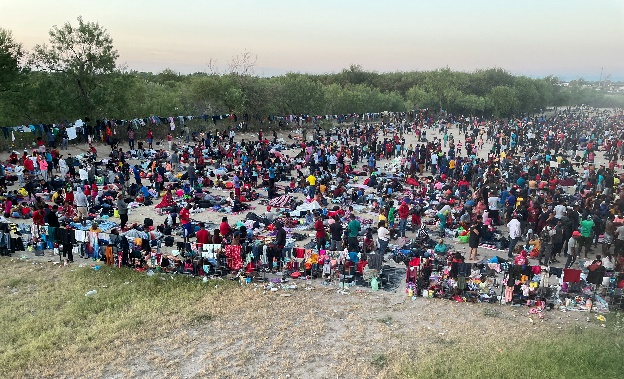 	Illegal immigrants who have gathered in a Texas bridge area will be expelled, the Department of Homeland Security (DHS) announced Saturday.	The DHS made the announcement after various reports said that thousands of illegal immigrants are amassing under an international bridge in Del Rio, Texas.	Some 9,000 illegal immigrants, including Haitians, Cubans, and Venezuelans, were in the area, Val Verde County Sheriff Joe Frank Martinez said on Thursday. However, the number has increased to 14,000, a Border Patrol source told The Epoch Times.Thousands of illegal immigrants gather near the international bridge after crossing the Rio Grande, in Del Rio, Texas, on Sept. 16, 2021. (Charlotte Cuthbertson/The Epoch Times) 	The immigration authorities have temporarily closed the Del Rio Port of Entry and rerouted traffic from Del Rio to Eagle Pass, which is about 60 miles away.	The illegal immigrants are being relocated to other processing locations to accelerate the deportation process.
	“DHS is conducting regular expulsion and removal flights to Haiti, Mexico, Ecuador, and Northern Triangle countries,” the agency said in a statement.
	Updated: Now 14,000 illegal immigrants under bridge, per Border Patrol source.
	International bridge is closed to all traffic as massive camp of mostly Haitians forms.
				Travelers going to/from Mexico need to travel about 60 miles to Eagle Pass crossing. 			pic.twitter.com/E33bRytoRS
			— Charlotte Cuthbertson (@charlottecuthbo) September 18, 2021
	The number of illegal immigrants gathered in the bridge area has skyrocketed in less than a week, from only a couple of hundred under the bridge on Sept. 9.
	Del Rio Mayor Bruno Lozano said earlier the week that another 20,000 are on their way.
	“I’m deeply frustrated. The thing that I worry about is a stampede. The thing I worry about is terrorism,” Lozano said.
	“This is not secure. This is not defensible,” he said, looking toward the wide-open border and the number of people walking back and forth across it.
	“We don’t really know who they are.”
	Migrants stand by the International Bridge between Mexico and the United States, in Del Rio, Texas, on Sept. 16, 2021. (Office of U.S. Congressman Tony Gonzales/via Reuters) 
	Texas Gov. Greg Abbott said that he has directed the Texas Department of Public Safety and the Texas National Guard to “maintain their presence at and around ports of entry to deter crossings.”
	“The Biden Administration is in complete disarray and is handling the border crisis as badly as the evacuation from Afghanistan,” Abbott said in a statement on Sept. 16.
	Most of the illegal immigrants will be expelled under the CDC’s Title 42 authority, and others who are in the United States illegally and can’t be expelled under Title 42 will be placed in expedited removal proceedings, the DHS said.
	Title 42 was invoked early in the CCP (Chinese Communist Party) virus pandemic under former President Donald Trump to help control the spread of COVID-19 in detention facilities by turning back migrants encountered by the Border Patrol, without giving them a chance to seek to stay in the United States by asking for asylum or for some other reason.
	Emmet Sullivan, U.S. District Court Judge for the District of Columbia, ruled Friday that the Biden administration can’t use Title 42 to expel illegal immigrants. However, the judge allowed the Biden administration to halt the practice for two weeks.
Zachary Stieber, Charlotte Cuthbertson, and The Associated Press contributed to the report.
https://www.theepochtimes.com/us-to-expel-illegal-immigrants-gathering-under-texas-bridge_4004193.html 

Planned Parenthood's instructions to Biden becoming obvious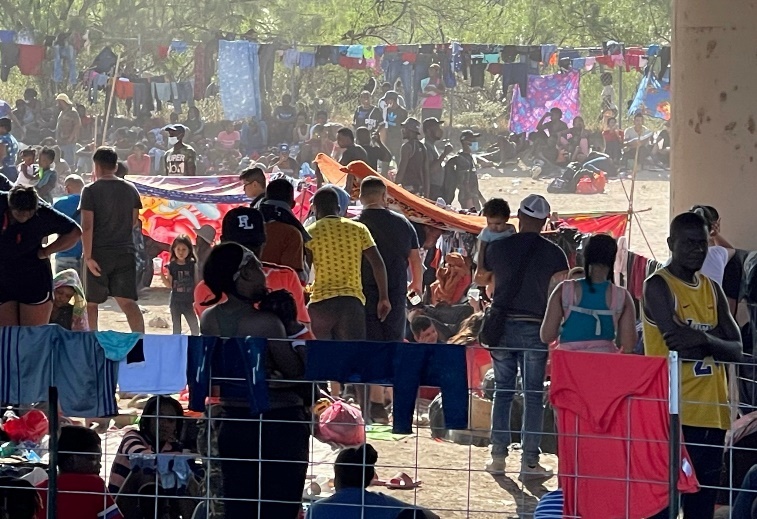 Administration changing insurance billing process to benefit abortionistsBy Bob Unruh Published September 18, 2021 at 5:55pm 	Joe Biden's openly failing mental abilities have been a common topic of discussion since long before his election. He's frequently seen stumbling through statements, pulling cheat sheet notes out of his pocket, forgetting names and more.	So a related question has been just exactly who is making those decisions that come out of the Oval Office.	Now it's known that one of the major influencers is Planned Parenthood.	Mollie Ziegler Hemingway, senior editor at the Federalist, has written on her organization's website that's because Biden is "flouting the law to push through a massive financial favor to the powerful and lucrative abortion industry that backed Joe Biden's presidential candidacy with tens of millions of dollars."	She reports a "new leaked document" shows Biden's actions.	"Less than two weeks after an already abbreviated period of time for the public to review and comment on the proposed regulatory change, Biden’s Department of Health and Human Services circulated a draft final rule that violates the clear language of Obamacare in order to benefit Planned Parenthood and other corporate abortion interests," she said.	The document is dated August 10 and more than 300 pages long and already has been sent to the Office of Management and Budget for approval.	Biden's changes would allow insurance companies to bill people for abortion coverage along with the rest of their health coverages, a move specifically disallowed by the Obamacare law.	Barack Obama, of course, had ignored that provision of the federal law, allowing insurers to "bury the abortion surcharges deep in plan documents," but President Trump issued orders that brought the processes into compliance with the federal statutes.	Biden's administration, as part of its abortion-for-all agenda, proposed on July 1 reversing that decision and letting insurers free rein with their abortion charges once again. That is making the abortion industry much more profitable, as everyone covered by insurance can be billed for abortion on a routine basis.	Rachel Morrison, of the Ethics & Public Policy Center, wrote a comment opposing the rule change, and explained in Hemingway's column, "In their rush to finalize the rule, HHS and [Secretary Xavier] Becerra are making a mockery of the rule making process. Their efforts to minimize public input and provide only cursory review shows the rule was predetermined."	Hemingway explained, "Normally, such an important and economically significant rule change would require giving the public months of opportunity to comment, followed by months more of rigorous review of and response to the comments, before finalizing the rule. In a stunning move, the Biden administration provided only 28 days for public comment, thereby receiving only 341 comments."	Trump, in stark contrast, had allowed for more than 75,000 comments when he wanted the processes aligned to federal law.	She noted: "What makes the abnormally short public comment period even more surprising is that HHS admitted in its final draft this rule 'is expected to be a 'major rule' … because it is likely to result in an annual effect on the economy of $100 million or more.'"	She explained that accepting and responding to comments is time-consuming and work-related.	But, "if they don’t, agency has violated the APA and the regulation can be blocked," she said.	The time frame allowed by Biden, then, was "way too little" to deal with even the few hundred comments that were submitted. And the fact nothing was changed in the proposed rule suggests "that unfortunately [Centers for Medicare & Medicaid Services] has already made up its mind about all of these complicated issues and is rushing to finalize the rule without really considering the public comments and frankly without giving the public enough opportunity to weigh in on a number of controversial provisions," said Randy Pate, former director of the Center for Consumer Information and Insurance Oversight at HHS.	The federal law, however, remains clear. Sen. Ben Nelson, a Democrat from Nebraska, wrote that provision, and he has explained: "[I]f you are receiving Federal assistance to buy insurance, and if that plan has any abortion coverage, the insurance company must bill you separately, and you must pay separately from your own personal funds—perhaps a credit card transaction, your separate personal check, or automatic withdrawal from your bank account— for that abortion coverage. Now, let me say that again. You have to write two checks: one for the basic policy and one for the additional coverage for abortion. The latter has to be entirely from personal funds."	Roger Severino, formerly of the HHS Office for Civil Rights, said in Hemingway's column, "Planned Parenthood is desperate to hide abortion surcharges from consumers because they know transparency and truth is bad for business." More - https://www.wnd.com/2021/09/planned-parenthoods-instructions-biden-becoming-obvious/  [This is the most lawless groups of critters ever to occupy DC. – rdb]
650,000+ Injuries Reported After COVID Vaccines, as Biden, FDA Spar Over Boosters
VAERS data released Friday by the CDC showed a total of 650,077 reports of adverse events from all age groups following COVID vaccines, including 13,911 deaths and 85,971 serious injuries between Dec. 14, 2020 and Aug. 27, 2021.
	By  Megan Redshaw  09/07/21 
	There were 85,971 reports of serious injuries, including deaths, during the same time period — up 1,505 compared with the previous week.
	Excluding “foreign reports” filed in VAERS, 514,270 adverse events, including 6,296 deaths and 39,947 serious injuries, were reported in the U.S. between Dec. 14, 2020 and Aug. 27, 2021.
	Of the 6,296 U.S. deaths reported as of Aug. 27, 13% occurred within 24 hours of vaccination, 18% occurred within 48 hours of vaccination and 32% occurred in people who experienced an onset of symptoms within 48 hours of being vaccinated.
	In the U.S., 366.5 million COVID vaccine doses had been administered as of Aug. 27. This includes: 208 million doses of Pfizer, 145 million doses of Moderna and 14 million doses of Johnson & Johnson (J&J).	
	More -  https://childrenshealthdefense.org/defender/vaers-cdc-injuries-reported-covid-vaccines-fda-boosters/ 
	
	A more recent report from another source:  https://openvaers.com/covid-data 
	
	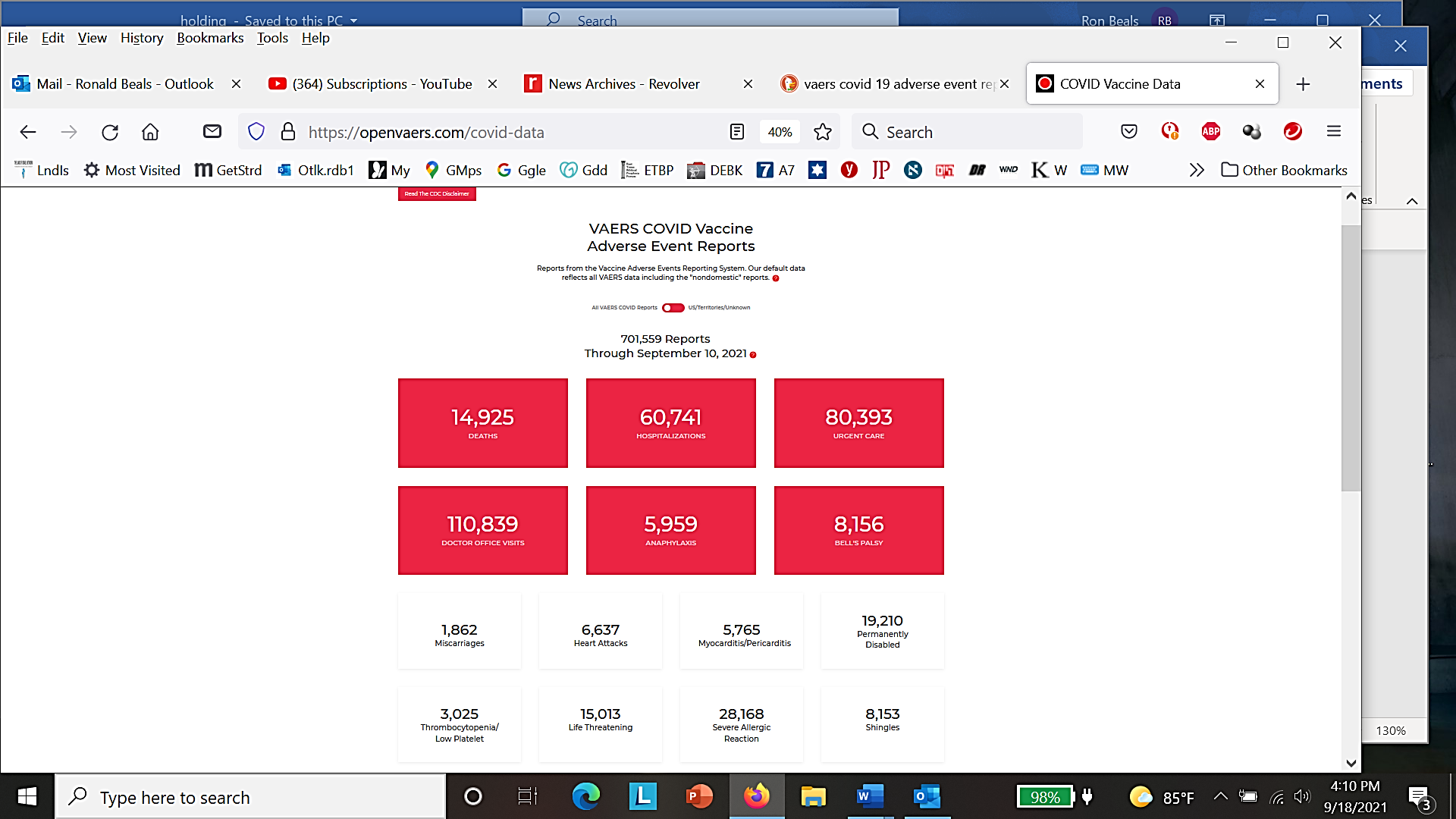 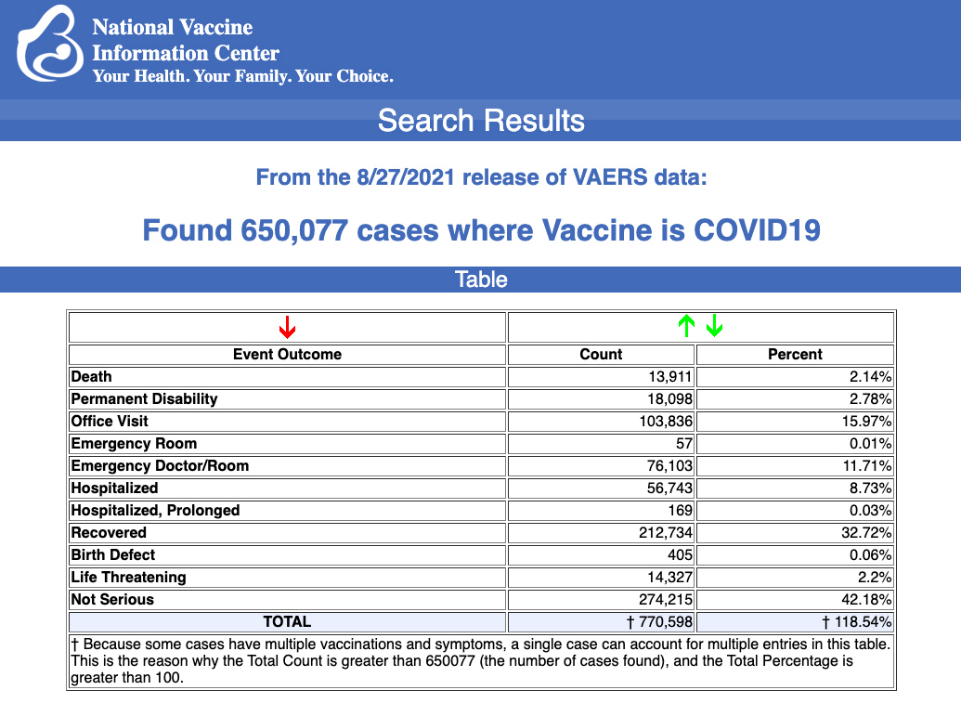 Commentary:
Medical Tyranny Machine – SPECIAL REPORT
By Lex Greene|September 18th, 2021
	Since the onset of the COVID19 “regime change” operation that was planned and launched as early as 2013 when Patents were first sought for COVID19 and related mRNA technologies…and later used to unseat Trump and his supporters from power in 2020 via totally unregulated “mail-in” balloting…I have worked with a team of serious Americans to uncover the whole truth.
	This is my latest updated effort to help Americans to properly interpret the sea of lies they find themselves swimming in today. Allow me to get right to the heart of the matter… The following sampling of VAERS death cases were taken directly from the VAERS reporting site on September 16, 2021 without alteration.
	I have come to realize that most, even in the medical profession, don’t know that the VAERS system was created as an active reporting system for all medical professionals to reference before prescribing anything that is causing adverse effects in other patients. Too many are NOT reading these reports before administering or recommending the use of these vaccines. The news media must not be reading them either.
	“The Vaccines are Safe?” (unedited quoted reports)
	JANSSEN (J&J) (just a sampling of many)
	VAERS “1131084-1”  “My sister died in her sleep six days after receiving the J&J vaccine in her sleep.”
	VAERS “1117078-1”  “Patient died approx. 5 hours after shot was administered. Cause of death reported is Atherosclerotic Cardiovascular Disease. The death certificate was signed by the county coroner without autopsy, based on the report by the onsite deputy coroner. No doctors or hospitals were involved. This report is FYI only; there has been no direct connection made between my mother’s death and the vaccine other than one followed shortly after the other.”
	VAERS “1118314-1”  “She received the Johnson and Johnson vaccine on Wednesday and died on Sunday 3/14/2021.  Her autopsy is pending.”
	VAERS “1100865-1”  “Patient died within 24 hours of vaccine.  Unknown at this time if related.”
	VAERS “1108312-1”  “Severe exacerbation of idiopathic capillary leak syndrome 48 hours following administration of Janssen vaccine leading to profound vasodilatory shock, renal failure and DIC and death.
	VAERS “1185219-1”  “Patient was vaccinated on 3/30/2021.  Found DOA on 4/8/2021.  Last time anyone spoke with the patient was on 4/3/2021.”
MODERNA (just a sampling)
	VAERS “0917117-1”  “After vaccination, patient tested positive for COVID-19.  Patient was very ill and had numerous chronic health issues prior to vaccination.  Facility had a number of patients who had already tested positive for COVID-19.  Vaccination continued in an effort to prevent this patient from contracting the virus or to mitigate his risk.  This was unsuccessful and patient died.”
	VAERS “0918487-1”  “Two days post vaccine patient went into cardiac arrest and passed away.”
	VAERS “0920815-1”  “Found deceased in her home, unknown cause, 6 days after vaccine.”
	VAERS “0921547-1”  “DEATH ON 1/4/2021, RESIDENT RECIEVED VACCINE ON 1/2/21”
	VAERS “0966359-1”  “Headache, pain in the injection site, threw up. A few hours later she died.”
	VAERS “0966844-1”  “Patient is reported to have died at home, the day after his COVID test.  Family member states that he did good the afternoon and evening after his COVID-19 injection, but that he started not feeling good the next day.  The patient ” “was having palpitations””.  The family tried to convince him to go to the Emergency Room, but he refused.  Patient died at home.””
PFIZER/BIONTECH (just a sample)
	VAERS “0944595-1”  “Cardiac arrest within 1 hour  Patient had the second vaccine approximately 2 pm on  Tuesday Jan 12th  He works at the extended care community and was in  good health that morning with no complaints.  He waited  10-15 minutes at the vaccine admin site and then told them he felt fine and was ready to get back to work.  He then was found unresponsive at 3 pm within an hour of the 2nd vaccine.  EMS called immediately worked on him 30 minutes in field then 30 minutes at ER  was able to put him on life support yet deemed Brain dead 1-14-21 and pronounced dead an hour or  so later”
	VAERS “0947642-1”  “died two days after receiving the vaccine; Fever; This is a spontaneous report from a contactable consumer (patient’s stepchild). A 66-year-old male patient received the second dose of BNT162B2 (PFIZER-BIONTECH COVID-19 MRNA VACCINE), via an unspecified route of administration, on 07Jan2021 (at the age of 66-years-old) as a single dose for COVID-19 immunization. The patient’s medical history was not reported. Concomitant medications included an unspecified statin. The patient experienced fever on 08Jan2021. The patient died two days after receiving the vaccine on 09Jan2021, which was reported as fatal. The clinical course was reported as follows: The patient had a fever the day after getting the vaccine and then he just died in the middle of night. It was reported that it was not clear what exactly happened, but they are looking into this. The clinical outcome of fever was unknown and of died two days after receiving the vaccine.
	VAERS “0955390-1”  “Resident received vaccination on January 15, 2021.  She was found unresponsive with shallow respirations on the morning of January 16, 2021 and was sent to ER via ambulance.  The resident was admitted to medical center ICU where she passed away later that day.”
	VAERS “0967743-1”  “Possible seizer, unknown at this time, aprox 1hr and 20min after vac given. Passed away aprox 2hrs after vac.”
	VAERS “0969220-1”  “Patient expired one week after vaccine.  Cause of death unknown to me.”
	VAERS “1058033-1”  “Patient had a stroke two days after vaccine.  Recevied TPA for treatment of stroke due to acute onset of altered mental status.  Had a history of a fib, not on anticoagulation, which is likely cause of stroke. Family opted for comfort measures given poor neurologic status. Passed awaiting hospice placement”
	Now, these are just a tiny sampling of the thousands of VAERS reported post-vaccine deaths in just this one report. You can read more of them HERE. This is only one of eleven different reporting systems on the matter. (Even this full report is a small sampling of all related vaccine death events.)
	Let me say, suggesting that “we don’t know the cause of death” when someone dies shortly after receiving a vaccine, is like saying we don’t know why someone dies after just receiving a gunshot wound. We DO know…
First Takeaway
	If you read these and more cases reported to VAERS since January 2021, you will see a few critical patterns in these reports. The first is that a majority of these cases died within 14-days of receiving one of the vaccines and it doesn’t matter at all which vaccine they took. They all have the same set of adverse effects ending in death, as you can see in these reports. This explains why the current CDC Guidelines include NOT counting any deaths that occur within the first 14-days after vaccine as a “vaccine related death.” Instead, they are all labeled a “COVID19 death” to continue driving up the false COVID death toll reported by the CDC and all news media.
Second Takeaway
	The CDC and their propaganda machine are still using the false COVID19 death toll number 688,737 (as of 09/17/21) despite previous admissions that 96% of these deaths were due to other unrelated causes, aka “comorbidities,” to include things like car and motorcycle accidents.
	However, you will notice in all of these VAERS reports, never does anyone admit or even hint at the fact that every one of these deaths occurred within hours or days of receiving one of the vaccines. Instead, they attempt to blame these deaths on “comorbidities.”
	What doctor would inject anyone with a weakened immune system (comorbidity), knowing that the entire COVID19 event has mostly attacked the weakest among us?
Third Takeaway
	The CDC and their propaganda machine continue to use a number between 10,000 and 14,000 post-vaccine deaths to date. This is the same number they have been using since January, the first month the vaccines were in broad use. Obviously, since January, the real vaccine related death toll is much higher, estimated somewhere over 200,000 Americans, but hard to quantify due to ongoing manipulation of vaccine related death data.
Fourth Takeaway
	Why are approximately 70% of medical professionals advancing FAKE COVID news and mandates, knowing that they are carrying water for an unlawful administration of communist psychopaths, against the best health interest of their patients? Why aren’t they following the real science, while about 30% of the profession is being forced out for trying to tell patients the truth?
	The answer is, LOVE OF MONEY! Like the airlines and other public service industries, many hospitals were on the brink of bankruptcy before the “plandemic.” COVID19 has brought in more profits to the health industry than seen in many years. Like lawyers who lie about Constitutional Rights to protect their law license and keep the money flowing, many in the medical profession are doing the same. Hospitals receive an estimated $44,000 (extra from taxpayers) for each patient marked COVID.
	If that isn’t enough motivation, the Biden Administration is threatening their licenses to practice as well, just like they are working to discharge Military personnel who refuse these fatal vaccines. It’s an all-out effort to destroy everything, by bribe, by threat, or by removal, and it’s working. The same as the Biden Administration is forcing every major corporation to do the same to their employees, all due to Federal (taxpayer) funds received by these corporations. Once again, it’s all about the love of money!
In Addition
	After investigating these VAERS cases, I shared them with a few doctors that I know personally, all of whom work at highly respected Hospitals for many years. In every case, they had not seen these reports until I shared them, which was somewhat shocking to me.
	As they started to read through the report, there was a powerful “What the Hell” reaction… and then, they proceeded to tell me more from their end.
	The hospitals are NOT full of COVID patients. Beds are not able to be used due to staffing shortages, currently being made much worse as the Biden Administration is forcing record numbers of healthcare professionals out under tyrannical “mandates.”
	The vast majority of hospitalized COVID patients are NOT “unvaccinated.” The CDC guidelines are telling all medical facilities to mark patients as “unvaccinated” if they received a vaccine between January and June of 2021. The reasoning used is “these vaccinated patients no longer have any antibodies in their system; therefore, they are unvaccinated.” This is how they are claiming that a majority of COVID patients are “unvaccinated,” despite having been previously vaccinated.
	Either you have been vaccinated, or you have not. This is typical wordsmithing by the left in their overt effort to misinform the public.
	This is also how they intend to sell ongoing (untested) booster shots and their coming oral regular treatments…worth billions. The FDA just refused to approve the boosters.
	COVID “case spikes” have been manipulated by CDC guidelines on how to process PCR tests. Prior to January 20, 2021, the CDC mandated a 40-cycle process for all PCR tests, resulting in millions of “false positives.” But starting on January 20, 2021, a new CDC mandate was issued to cycle the PCR test at the product recommended (more accurate) 28-cycle, and positive tests starting dropping at a record rate. What’s special about that date, January 20, 2021?
	Remember how amazing it was to see how electing Joe Biden “saved us from COVID” within hours of his inauguration on January 20, 2021?
	In other words, everything we are being told by the massive propaganda machine is FALSE. The vaccines DO NOT WORK – THEY ARE NOT AT ALL SAFE – COVID DEATHS ARE GROSSLY OVERSTATED BY 1600% AND VACCINE RELATED DEATHS ARE ALL BEING LITERALLY BURIED, LABELED A MERE COVID DEATH. According to the massive propaganda machine, no one has ever died of a COVID vaccine…and now you know how. No one is labeling VACCINE deaths as deaths caused by these vaccines!
	It’s actually the “unvaccinated” who have been following the science the whole time. Everyone else has simply been following the herd, which has been directed by the mass propaganda machine, and controlled by global Marxists involved in an overt takeover of the USA via fake pandemics, mass propaganda and totally unverifiable mail-in balloting.
	According to the current “open VAERS site” recently put up for the general public, nothing we are being told by public officials and the news media is true. According to VAERS, over 76% of Americans have been vaccinated. If that were true, the vaccinated would have no reason to worry about the unvaccinated. If the vaccines worked, the unvaccinated would be no threat at all.
	Instead, as you can easily confirm in this report and the links provided, these so-called vaccines are killing thousands of American citizens… but not a single American news network is telling you so, even though the proof is positive.
What do we do now?
	If you take time to read the actual VAERS reports, you will never even consider any of these so-called vaccines. Last, if you do not have the Right to deny medical experiments in your own body, against your will, then you have no Rights at all.
	VAERS is the Vaccine Adverse Event Reporting System put in place in 1990. It is a voluntary reporting system that has been estimated to account for only 1% (see the Lazarus Report) of vaccine injuries. OpenVAERS is built from the HHS data available for download at vaers.hhs.gov. https://newswithviews.com/medical-tyranny-machine-special-report/ Mask On, Mask OffBy Peggy Ryan   September 18, 2021	In the movie The Karate Kid, martial arts master Mr. Miyagi agrees to teach karate to a bullied teenager, Daniel LaRusso.  But when Daniel shows up for lessons, he's put to work.  He's made to wax a fleet of cars, sand the deck, paint the fence, the house. 
	After a grueling few days, Daniel loses it, says he's tired of the BS, and stomps off.  But Mr. Miyagi calls him back  He has Daniel go through the moves to wax, sand, and paint. 
	Then Miyagi says: "Show me wax on, wax off."
	Miyagi throws punches and Daniel finds that the same moves used to wax the car serve to block the incoming blows.  Now Daniel understands that the work was his training.  The repetition required for each task ingrained moves that translate to karate skills. 
	Today the globalists use similar tactics — blind obedience and repetition — to train the American people.  They issue an order, mask on, then rescind the order, mask off.  Then again, mask on, mask off. 
	A great example is the Pennsylvania school mask policy.  At first, masks were optional.  So the children start their school year free from the bacteria-ridden gags.  Then, wham! 
	On Tuesday Aug. 17, the Bucks County Health Department updated its guidance for school districts, recommending that school officials require masks for all students when they return to class.
	The health department has no authority to order masks; it can only make "recommendations."  But for those who defy the "recommendations," there's an official-looking "order" from the secretary of the Pennsylvania Department of Health "requiring" universal face coverings.
	I know it seems a bit odd for a secretary of anything to issue orders, but the secretary's intervention was necessary after Pennsylvanians stripped Governor Wolf of his emergency powers imposed during the COVID-19 outbreak. 
	But an order's an order, and many reflexively respond by masking up the kids, consequences be damned. 
	"A year of mask-wearing will scar some of them [kids] psychologically."
	"Masks can be breeding grounds for infections from bacteria, mold and fungi."
	The bacteria are actually a threat to all ages.  In fact, Anthony Fauci co-authored  a paper stating that "the majority of deaths in the 1918–1919 influenza pandemic (Spanish flu) likely resulted directly from secondary bacterial pneumonia."
	State media immediately blanketed the airwaves with denials that Fauci had implied that masks cause bacterial pneumonia.  After all, it can't have anything to do with the fact that bacteria do collect in masks.  And it's just a coincidence that masks were mandated during the Spanish flu and bacterial pneumonia, not influenza viruses, was the greatest cause of death.
	But there I go again, questioning the veracity of our dear leaders when I know full well we're not allowed to question any part of this medical and government tyranny. 
	Can't question why this vaccine is so necessary against a virus with a 99%-plus survivability rate for most age groups.  
	Can't question why kids can't breathe fresh air, have to wear bacteria-ridden masks seven hours a day when they're not at risk from the COVID virus. 
	Can't question why children "should be endangered through mass vaccination against a disease not dangerous to them." 
	Can't question why those with natural immunity, which is far more effective than the vaccine, are still required to take a vaccine that can harm them.
	Can't question why the government and its corporate and medical allies are forcing an experimental vaccine approved only for emergency use without proof of an existing national emergency. 
	Can't question why people are being forced "to take a vaccine against an extinct virus." 
	No, there can be no questions, no argument, no resistance to the training.  As Mr. Miyagi told Daniel: "First, we'll make a sacred pact.  I promise to teach you karate.  That is my part.  You promise to learn.  I say you do, no questions.  That is your part."
	Americans were also entered into a sacred pact with globalists, though, unlike Daniel, Americans didn't ask for this training.  Yet the unwritten pact is in place, our rulers promise to keep us safe from illness and, in return, we learn to be obedient serfs in the new world order. 
	The lessons are on.  We're taught to wear masks, stay home, stand back, lock down, take the jab, take the booster, show your papers.  That is their part. 
	They say we do, no questions.  That is our part. 
	Now show me mask on, mask off. 
	"The liberties of our country, the freedom of our civil constitution, are worth defending at all hazards; and it is our duty to defend them against all attacks,. . .It will bring an everlasting mark of infamy on the present generation, enlightened as it is, if we should suffer them to be wrested from us by violence without a struggle, or be cheated out of them by the artifices of false and designing men."  —Samuel Adams  https://www.americanthinker.com/articles/2021/09/mask_on_mask_off.html The Left’s Masked Servants 
Katie Pavlich Posted: Sep 17, 2021 9:35 PM
	As Democrats continue the endless Wuhan coronavirus "emergency" in order to consolidate political power, they've also moved forward with flouting their own rules and standards. In doing so, they're destroying the dignity and livelihoods of the very lower and middle-class people they claim to represent or care about. 
	During Monday night's annual Met Gala in New York City, where individual tickets cost $30,000 and tables go for $270,000, socialist Congresswoman Alexandria Ocasio-Cortez showed up in a designer white gown with the words "Tax the Rich" in red lettering on the backside. When asked about the message she was trying to send she said, "What it means to be working-class women of color at the Met." Immediately, she exposed herself as a fraud. 
	After her interview, AOC waltzed through the museum, laughing and posing along the way. Behind her, masked workers, many minorities, carried her luxurious train as she smiled for the cameras. Their faces remained hidden while she made herself even more famous among the rich she claims to despise.
	AOC is not a "working-class" woman. Her short stint as a bar tender was more of a tourist trip than a qualification for working-class membership. She grew up in the well-off suburb of Westchester, where the average household income is $178,000. She went to Boston University, where tuition costs $56,000 per year, and now, she is a member of Congress earning $174,000 annually. She lives in one of the swankiest apartment buildings in Washington, D.C., ironically above Amazon-owned Whole Foods, and drives a $40,000 Tesla. And for context, the median household income in the U.S. sits at $67,000. 
	There isn't a problem with AOC's upper-class status, but there is a lot wrong with her lying about her so-called economic plight and personal history, especially as she continues to support oppressive Wuhan coronavirus mandates that crush those less fortunate than her. 
	But the behavior of the leftist elites since March 2020 hasn't been confined to the walls of the Metropolitan Museum of Art. 
	During an outdoor fundraiser hosted by House Speaker Nancy in Napa Valley three weeks ago, big-dollar donors were given the luxury of sitting at tables, yucking it up with their fellow upper-class peers, maskless and dignified. Those they were served by, again outdoors, were forced to mask themselves, removing their identity and equalizing them all as the servant help. 
	Earlier this summer when Delta was surging, President Barack Obama moved forward with a massive birthday party at his $12 million Martha's Vineyard estate. When questions arose about it becoming a super spreader event, New York Times reporter Annie Karni reassured CNN views that those invited to the party were a "sophisticated and vaccinated crowd," and therefore, there was nothing to worry about.
	Those in the media responsible for covering such events, and always willing to cover for their fellow ideologues, continually say, "It's just a mask, what's the big deal?"
	Subjugating fellow Americans to a life of hidden identity and human connection behind a mask is a big deal. Limiting or erasing their identity as equal citizens by covering their expressions is a big deal. Not only is it a big deal, it's wrong. 
	The repeated hypocrisy from powerful Democrat elites isn't without consequence. After all, these are the same people controlling people's lives through federal decrees and politicized "science." It isn't simply an issue of hypocrisy. It's the consequences of the policies being implemented by the hypocrites. Much like the communist and Marxist leaders they look up to, elitist Democrats are creating an underclass of masked and unidentifiable servants. A perfect utopia of sameness that they don't subject themselves to. 
	Throughout the pandemic, this is how it's always been. Workers earning their living at restaurants and small business were forced into unemployment. Their lives were destroyed. The elites, politicians included, have never paid a price and were never beholden to the slogan "we're all in it together." They used private jets to vacation while everyone else was locked down. Without shame, they shared their freedom and luxury through their Instagram accounts. When Pelosi and California Governor Gavin Newsom were caught at hair salons and fancy dinner parties, they shrugged knowing there would be no consequence. 
	The bottom line is, everyone should be able to live freely as the elites do, regardless of their jobs or socioeconomic position. Through their heavy-handed government rules and mandates, Democrats have created an underclass in blue states and cities, which is antithetical to the promise of equality in America.  https://townhall.com/columnists/katiepavlich/2021/09/17/the-lefts-masked-servants-n2596076And then….More Thoughts on the Impending Break-Up of the U.S.
By Steven Yates|September 18th, 2021
	My last article clearly hit home — if the flood into my inbox that day is any indication. I am grateful to those who wrote,and if you didn’t get a reply I apologize. Because of other commitments that day I just couldn’t do it. I do read everything sent to me, and I appreciate your thoughts.
	A few emailers pointed out things I missed (e.g., one person pointed out the usefulness of obtaining and storing seeds). I considered advising on weapons and ammo, but decided against that because (1) it’s obvious, and (2) I did not want anything in there that trolls or others unsympathetic (to say the least!) to what we’re about here could interpret as sanctioning violence. The absolute LAST thing liberty people should ever do is initiate violence! It is quite different to be prepared for violence from others, however!
	Moving on to further thoughts on why a failed superpower, the U.S., is likely to break up in the near future….
	Last week (as I write this morning), “Joe Biden” *pulled a trigger likely to aggravate divisions over the experimental mRNA vaccines. He blatantly violated the U.S. Constitution — as if that matters these days! — by signing an executive order commanding employers with 100 or more workers to get them jabbed,or tested every week with a test known to be invalid and scheduled to be discontinued at the end of the year.
	This would directly affect around 100 million American workers! More - https://newswithviews.com/more-thoughts-on-the-impending-break-up-of-the-u-s/ 
ARUTZ SHEVA
Hamas reports escalation in Judea and SamariaHamas reports terror attacks at 174 locations across Judea, Samaria, and Jerusalem last week. Four of the incidents occurred at the same IDF checkpoint.Dalit Halevi , Sep 18 , 2021 9:04 PM 	The Hamas-affiliated Falastin newspaper has reported that in the past week, there has been a rise in the number of clashes between Palestinian Authority (PA) Arabs and the "forces of the occupation and settlers" in Judea and Samaria.	According to the report, over the past week PA Arabs attacked Israeli targets at 174 locations in Judea, Samaria, and Jerusalem. During these incidents, terror attacks were carried out in the following ways: Shooting, hurling explosives, and firebombs. 	Seventeen "settlers" and soldiers were injured in these clashes, the report added.	On Friday, there were 19 points of conflict, including a shooting at the IDF's Jalama checkpoint north of Jenin, explosives fired in the Silwan neighborhood and al Fawar in Hebron.	In addition, there were clashes in Abu Dis, the Bab al-Zawiya area in Hebron, Beita, the Huwara checkpoint and Bayt Dajan near Shechem (Damascus), Azun Atme, Al-Funduq, Kafr Qaddum in the Qalqiliya area, and at the southern entrance to Jericho.	There were also shooting attacks on soldiers at the IDF's Jalamah checkpoint north of Jenin on Tuesday, Wednesday, and Thursday. https://www.israelnationalnews.com/News/News.aspx/313671 Arson suspected in two Judea firesFirefighters worked until the early hours of Saturday morning extinguishing a fire in Begin Park.Arutz Sheva Staff , Sep 18 , 2021 10:46 PM 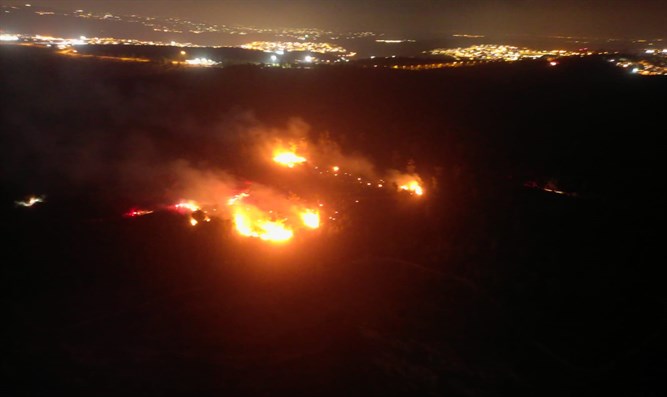 Fire in Begin Park  Fire and Rescue Services of Judea and Samaria	On Friday night, a fire broke out in the Begin Park, between the city of Beitar Illit and the town of Tzur Hadassah.	The fire spread over an area of 40 dunam (9.89 acres) and included several separate blazes between Ein Koby and the Arab village of Battir.	Firefighters worked until the early hours of Saturday morning to extinguish the blaze. Efforts to extinguish the smaller fires in the park continued on Saturday, with firefighters completing their task only in the evening.	Parallel to the Begin Park fire, firefighters from the Judea regional fire station worked to extinguish a fire near Kfar Etzion, in the Ukaf Hamukhtar thicket. Firefighters arriving at the scene reported that the fire was advancing towards the thicket, and worked to stop the flames from reaching it.In both locations, it seems that the fire was set intentionally, and an investigation is underway. https://www.israelnationalnews.com/News/News.aspx/313679 Negative test result condition for return to school after SukkotGrades 1-6 barred from school after holidays pending presentation of negative result, teachers will need proof of third vaccine dose.Orli Harari , Sep 19 , 2021 12:25 PM 	First to sixth graders will not be able to return to school after the holidays without presenting a corona test with a negative result. Teachers will need to present a certificate that they have received a third vaccine dose.	According to the decision of the government ministers, a student who arrives without permission will be sent home or isolated at school until his parents arrive to pick him up.	7,445 new corona patients were diagnosed in Israel yesterday after 139,167 tests were performed. 726 patients whose condition is defined as serious are hospitalized, of these 195 are on respirators. The death toll from COVID-19 in Israel rose to 7,511.	The director general of the Ministry of Health, Prof. Nachman Ash, said this morning in an interview with Ran Binyamini here on Reshet Bet, that AstraZeneca vaccines will arrive in Israel in the coming month.He noted that the vaccines would be provided to a population that could not receive the current Pfizer and Moderna vaccines.	As for the FDA's third dose approval for those aged 65 and over, he said that "in the United States they vaccinated later, they do not see the widespread decline we have seen - so their decision is such." https://www.israelnationalnews.com/News/News.aspx/313714 09/18/2021 NEWS AMEshet Chayil – Proverbs 31https://www.youtube.com/watch?v=Qj4bKJWcamE Said to the mama every Shabbat eveRead the Prophets & PRAY WITHOUT CEASING!That is the only hope for this nation!Genesis 40:16When the chief baker saw that the interpretation was good, he said unto Joseph: 'I also saw in my dream, and, behold, three baskets of white bread were on my head; 17and in the uppermost basket there was of all manner of baked food for Pharaoh; and the birds did eat them out of the basket upon my head.' 18And Joseph answered and said: 'This is the interpretation thereof: the three baskets are three days; 19within yet three days shall Pharaoh lift up thy head from off thee, and shall hang thee on a tree; and the birds shall eat thy flesh from off thee.'Blinken pledges US backing to expand Abraham Accords between Israel, Arab statesAt US-hosted event marking a year since signing of historic agreement, Lapid notes anniversary of peace deal with Egypt; Morocco, UAE call for two-state solutionBy Lazar Berman and Jacob Magid Today, 6:42 pm 	US Secretary of State Antony Blinken pledged on Friday that the Biden administration would actively work to support and expand the growing diplomatic ties between Israel and Arab nations.	Speaking at a Zoom event to mark the one-year anniversary of the signing of the Abraham Accords between Israel, the United Arab Emirates and Bahrain on the White House lawn, Blinken pledged that “this administration will continue to build on the successful efforts of the last administration to keep normalization marching forward.”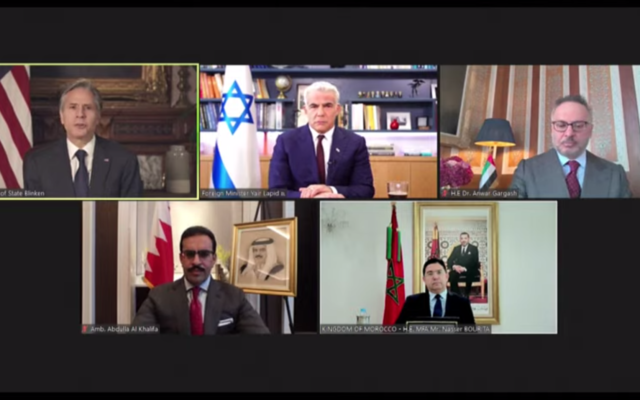 (Clockwise from top left) US Secretary of State Antony Blinken, Foreign Minister Yair Lapid, UAE diplomatic adviser Anwar Gargash, Bahrain’s Ambassador to the US Sheikh Abdullah bin Rashid al-Khalifa and Moroccan Foreign Minister Nasser Bourita in a virtual event marking the one-year anniversary of the Abraham Accords on September 17, 2021. (Screen capture/YouTube)	Blinken laid out three main lines of effort to support the agreements — fostering Israel’s ties with the UAE and Bahrain as well as Morocco, Sudan and Kosovo; deepening Israel’s existing relationships with Egypt and Jordan; and encouraging more countries to join the Abraham Accords.	Sudan and Morocco joined the Abraham Accords in the months after they were signed, while Kosovo agreed to recognize Israel as part of a separate US-brokered agreement involving Serbia.	“We want to widen the circle of peaceful diplomacy,” said Blinken, “because it’s in the interest of countries across the region and around the world for Israel to be treated like any other country.”	Notably, Blinken used the term “Abraham Accords,” something Biden administration officials have tended to avoid when discussing the agreements.	Blinken was joined by Foreign Minister Yair Lapid, Morocco’s Foreign Minister Nasser Bourita, former UAE foreign minister Anwar Gargash and Bahrain’s US envoy Abdullah Al Khalifa.	Turning to the Palestinians, Blinken said, “We all must build on these relationships and growing normalization to make tangible improvements in the lives of Palestinians.”	He urged “progress toward the long-standing goal of advancing a negotiated peace between Israelis and Palestinians,” but did not call for immediate negotiations toward a two-state solution.	“Palestinians and Israelis deserve equal measures of freedom, security and opportunity and dignity,” he added.	America’s top diplomat lauded private sector collaboration between the countries on COVID-19, desalinization and stem-cell therapies.	He also said the accords would help in “reducing regional tension, combatting terrorism, and mitigating the impact of the climate crisis.”	The virtual event, hosted by Blinken, was called “One Year Anniversary of the Abraham Accords: Normalization Agreements in Action.”	Lapid opened his English-language remarks by noting that it was the 43rd anniversary of the Camp David Accords between Israel and Egypt, the first time the Jewish State was recognized by an Arab country.	“This Abraham Accords club is open for new members as well,” said Lapid.	Lapid noted he will visit Bahrain at end of the month to open Israel’s embassy in Manama.	The foreign minister also emphasized his “economy for security” initiative for the Gaza Strip and invited Israel’s regional partners to join the effort, which he predicted would boost the Palestinian economy and stabilize the region.	Unlike events earlier this week hosted by the Israeli Mission to the UN and former White House senior adviser Jared Kushner, representatives from Egypt and Jordan were not invited, their embassies confirmed.	While they have spoken out against the accords and would likely have declined an invitation to attend Friday’s event, an official in the Palestinian Authority foreign ministry confirmed that Ramallah was not invited.	Moroccan Foreign Minister Nasser Bourita lauded the “new regional order,” echoing Lapid’s “circle of life” vision for the Middle East and eastern Mediterranean.	“Yes, the Abraham Accords are the result of goodwill, but more than anything, we see action,” said Bourita.	He pointed at the five working groups between Israel and Morocco, the resumption of direct flights, and the signing of over 20 agreements between the two countries.Bourita also spoke about Palestinian-Israeli relations, saying that “relaunching the peace process is fundamental.”	“Morocco believes that there is no other alternative to the two-state solution with an independent Palestinian state with the borders of June 1967.”	He called for Jerusalem “to be preserved as a common heritage for humanity, as a symbol of peaceful coexistence of the followers of the three monotheistic religions.”	Bourita also made a point to knock those who have criticized his government’s rapprochement with Israel, including Algeria, which subsequently cut ties with Rabat.	UAE diplomat Anwar Gargash wished Israelis and Jews a happy new year at the outset of his remarks.	“I hope that this is a year we can consolidate our relationship,” he said.	Gargash said the UAE is encouraged by the ties and opportunities in their new relationship with Israel.	“This is a positive counter-narrative for a region that needs positive counter-narratives,” he said.	Gargash also said that the Abraham Accords would help efforts toward “the ultimate goal of a two-state solution.”	Bahrain’s Foreign Minister Abdullatif bin Rashid Al Zayani, on his way to New York for the UN General Assembly, offered a pre-recorded statement.
	“The past year has clearly shown that despite challenges, change is possible for our region,” he said.
	Separately Friday, President Isaac Herzog phoned former US president Jimmy Carter telling him he was thinking of him on the one-year anniversary of the Abraham Accords as well as the 48-year anniversary of the Yom Kippur War.
	Herzog thanked Carter for brokering the first Arab-Israeli peace deal, the 1978 Camp David Accords between the late prime minister Menachem Begin and the late Egyptian president Anwar Sadat.
	“President Herzog praised this ground-breaking diplomatic achievement for saving countless lives in the Middle East and ultimately paving the way for other peace agreements, all the way to the Abraham Accords last year,” his office said.“You did something really holy: this was the first peace agreement between Israel and an Arab state, which led all the way to the agreements we had last year with the Gulf states,” Herzog told Carter. https://www.timesofisrael.com/blinken-pledges-us-backing-to-expand-abraham-accords-between-israel-arab-states/ Over 3 million Israelis have now received COVID vaccine boostersBennett, health minister hail milestone, with PM crediting those who got extra dose with allowing Israel to ‘remain open during the holidays’By TOI staff Today, 8:11 pm 	Over three million Israelis have received a third dose of the coronavirus vaccine, the Health Ministry announced on Friday.The ministry said 3,020,716 Israelis have received the booster shot since they began to be offered this summer, while urging all eligible citizens over 12 to go and get vaccinated if they haven’t already.	“The vaccine has proven to be the most effective means of fighting the coronavirus, and it is available to everyone. Everyone who gets vaccinated protects themselves, their family and their surroundings,” the Health Ministry said in a statement.	Prime Minister Naftali Bennet thanked Israelis in a statement cheering the milestone.	“To the three million good and responsible Israelis who went and got vaccinated, Thank you! Thanks to you, we are all safer and healthier, and thanks to you, our country remains open during the holidays and in general. [So everyone in Israel who thinks for themselves an choses life rather than taking an untested JAB is unresponsible and not any good. Nice way to characterize your people. – rdb]	“Our next goal: four million vaccinated,” he said, adding that in the coming weeks, the government will implement a new program aimed at reaching the goal.
	Health Minister Nitzan Horowitz also issued a statement hailing the milestone, saying it was reached even earlier than anticipated.
	“The vaccine is the best means to stop the Delta variant, and the results are already clearly visible in the field. Thanks to the health professionals for doing an amazing job and to the public who has acted responsibly. Continue getting vaccinated!” he said.
	Updated Health Ministry figures released Friday afternoon showed that 3,227 Israelis tested positive for the coronavirus during the previous day.
	There were 81,072 active cases with 661 of them being serious ones. The death toll stood at 7,494 and the percentage of tests that came back positive on Thursday was 6.33.
	Also Friday, a US government advisory panel was meeting to decide whether to approve administering booster shots of Pfizer-BioNTech’s coronavirus vaccine, with Israeli health officials presenting figures indicating waning immunity against infection among all age groups around six months after vaccination. https://www.timesofisrael.com/over-3-million-israelis-have-now-received-covid-vaccine-boosters/ Israeli ‘antibacterial weapon’ arms good germs to kill bad germsHelpful bacteria fire ‘poisoned arrows’ at infection-causing microbes in Tel Aviv University lab; they ‘permeate a neighboring cell by brute force and release toxins into it’By Nathan Jeffay Today, 3:25 am 	A Tel Aviv lab has equipped good bacteria with “poisoned arrows,” which they fire at bad bacteria, dealing them a fatal blow.	“We have built an antibacterial weapon that enables ‘good’ bacteria to attack bad bacteria with toxins and neutralize them,” Dr. Dor Salomon, the lead researcher of the Tel Aviv University project, told The Times of Israel.	His team at the Department of Clinical Biology and Immunology has published an article about its success, in lab conditions, in the peer-reviewed journal EMBO Reports. 	It wants to try the technology in fish farms within months, and says that within a few years it could become part of doctors’ arsenal against infections in humans.	Salomon said that since antibiotic resistance is an ever-growing worry to the medical profession, solutions like his that fight infection without deploying drugs have the potential to save many lives.	One of the most effective systems that bad bacteria have for eliminating other bacteria is called the Type 6 Secretion System, discovered around 15 years ago.	Salomon’s team, which also includes researchers Biswanath Jana and Kinga Keppel, has removed this system from bad bacteria. It “installed” the system in harmless bacteria which have been “programmed” to recognize pathogens and attack them, while not harming other microbes.	“We have engineered proof of concept for a safe bacterium that can respond to a cue from outside, like the presence of a pathogen we want to get rid of,” Salomon said.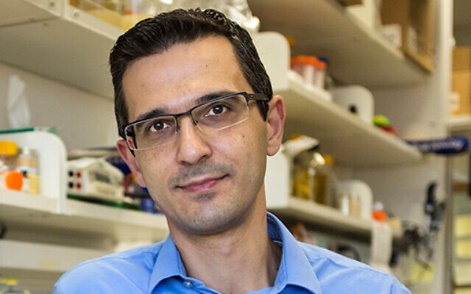 Dr. Dor Salomon (courtesy of Dr. Dor Salomon)	“We have equipped harmless bacteria with the Type 6 Secretion System, and it is propelled out in the form of an arrow-shaped complex of proteins when activated, which permeates a neighboring cell by brute force and releases toxins into it.	“This secretion system is normally used by bacteria to manipulate or kill neighboring cells, but we use it to arm a safe bacterium with an antibacterial weapon.” https://www.timesofisrael.com/israeli-antibacterial-weapon-arms-good-germs-to-kill-bad-germs/ FDA advisory panel votes AGAINST vaccine booster shots for all, approves for over-65s and high-risk 17 Sep, 2021 19:42 / Updated 58 minutes ago
	The Food and Drug Administration’s (FDA) vaccine committee has voted against a blanket authorization for booster doses of Pfizer’s Covid-19 jab. However, the panel recommended boosters for vulnerable people and the over-65s. 
	The agency's Vaccines and Related Biological Products Advisory Committee met on Friday and heard arguments from scientists and Pfizer representatives in favor of authorizing a third dose of the US drugmaker’s Covid-19 vaccine for the general public. After several hours of deliberation, the panel voted 16-3 against approving the boosters.
	Shortly after the vote, and following more discussion, the committee voted in favor of authorizing a third vaccine dose for those at higher risk from the virus and the over-65s.
	The decisions are non-binding, and the FDA may well approve boosters for the general population regardless. The Biden administration is counting on the agency’s approval to press ahead with its plan to begin rolling out the additional shots before the end of the month.
	As part of its push for the boosters, Pfizer showed the committee a number of studies that found the efficacy of its vaccine waning in the months following injection. One showed a drop in efficacy from 93% to 53% against the Delta variant of the virus, and from 97% to 67% against previous variants.
	Even before Friday’s vote, the idea of clearing booster shots for those already vaccinated sparked controversy within the FDA. Two high-level FDA vaccine officials unexpectedly resigned earlier this month, while the agency itself expressed skepticism over real-world data provided by Pfizer. “There are known and unknown biases” that can affect the reliability of such observational studies, FDA officials wrote in a document released before Friday’s meeting, stating that “currently US-licensed or authorized Covid-19 vaccines still afford protection against severe Covid-19 disease and death.”
	Pfizer is not the only vaccine producer pushing for boosters. Moderna, which produces an mRNA vaccine like Pfizer’s, released a study on Wednesday showing that its shot also loses effectiveness over time. The firm claimed that “this adds to evidence of potential benefit of a booster dose.”
	The FDA may buck the committee’s vote and approve the shots regardless within a matter of hours or days, and officials with the Centers for Disease Control and Prevention (CDC) are scheduled to meet next week to discuss distribution plans for the booster doses, suggesting that the committee's vote was a speed bump on the road to approval rather than a full stop.  https://www.rt.com/usa/535166-fda-panel-rejects-covid-boosters/ 'Best' study finds rate of 'long COVID' in kids extremely low'Despite a huge amount of concern, these statistics back up what we are seeing in practice'By Art Moore Published September 16, 2021 at 9:13pm 
	One of the arguments for vaccinating children despite their nearly 100% survival rate from COVID-19 is the threat of what health officials have termed "long COVID," the persistence of symptoms months after contracting the disease.
	However, a study published Thursday by Britain's Office of National Statistics found an extremely low rate in children.
	The study concluded that the persistence of common symptoms after 12 weeks was as low as 0% to 1.7% for children, compared to the control group.
	It's the "best data by far" on "long COVID," said Dr. Alasdair Munro, a clinical research fellow specializing in pediatric infectious diseases at the University of Southhampton in England.
	"For kids, the news is incredibly reassuring – parents minds should be put to rest," he wrote Thursday on Twitter.
	"Despite a huge amount of concern, these statistics back up what we are seeing in practice with kids," said Munro, who also works as a clinician in pediatric emergency medicine.
	"Whilst debilitating for those it does affect, #LongCovid is not a huge problem for the overwhelming majority of children who are infected with #SARSCoV2," he said.
	Munro, a member of the prestigious Lancet COVID-19 Commission, specializes in early and late phase clinical trials of vaccines and antibiotics. The commission is "an interdisciplinary initiative" addressing the pandemic that encompasses "the health sciences, business, finance, and public policy.Meanwhile, a scientific review of global studies conducted by researchers in Australia reported Friday morning by the Sydney Morning Herald found lingering symptoms of COVID-19 rarely persist in children beyond 12 weeks.
	The paper said it's "a reassuring sign they are far less likely than adults to suffer the debilitating effects of what is referred to as long COVID."
	Significantly, the researchers concluded most global studies into long COVID in children had "significant limitations" and many overstated the risk.
	The group was comprised of leading pediatric researchers at Melbourne's Murdoch Children's Research Institute.
	The best data by far on #LongCovid is out from the ONS
	For kids, the news is incredibly reassuring - parents minds should be put to rest
	Rates of common symptoms after #COVID19 at 12 w for kids are extremely low (0% to 1.7%) compared to controlshttps://t.co/XDRXLQQqjb
	1/ pic.twitter.com/gjXwhPjmx0
	— Alasdair Munro (@apsmunro) September 16, 2021
	Data 'has been widely misused'
Since March 2020, Munro has been leading the Royal College of Paediatrics and Child Health review of published evidence regarding COVID-19 in children, according to the commission's website. And he has been working as senior fellow on a number of COVID-19 vaccine candidate clinical trials, including the Oxford vaccine. Munro also is a member of a working group on the transmission of COVID-19 in schools.
	Munro said Thursday on Twitter that previous Office of National Statistics data "have been widely misused, and difficult to interpret due to unavailable methods."
	"This is all put to bed now," he said, with the new study providing "excellent, transparent comparisons with a suitable control group."
	"Importantly, it includes COVID cases which would be missed by [National Health Services] testing," he said.
'It's better than people would've guessed'
	A previous British study of children ages 11 to 17, published two weeks ago, found a higher rate of persistent symptoms in children. But the researchers at University College London and Public Health England said the prevalence of long COVID in the age group was lower than some had feared last year.
	"Overall, it's better than people would've guessed back in December," Professor Terence Stephenson of the UCL Great Ormond Street Institute of Child Health, told reporters, Reuters reported.
	The study, according to Reuters, concluded that 14% of children, or 1 in 7, may have three or more symptoms linked to the coronavirus 15 weeks after testing positive for COVID-19, such as unusual tiredness or headaches.
	But Munro contests the 1-in-7 statistic, calling it a "zombie statistic going around."
	"This is nonsense. It it based on a complete misunderstanding" of the study he said.
	I should add - there is a zombie statistic going around that 1/7 children get long covid. This is nonsense.
	It it based on a complete misunderstanding of the CLoCK study (see thread here)
	8/https://t.co/RMmrGbKYDE
	— Alasdair Munro (@apsmunro) September 16, 2021
'Long-haul COVID'
In the United States, the American Academy of Pediatrics says in its guidance for caring for children after COVID-19 infection that "a post-COVID-19 condition called 'long-haul COVID' is an umbrella term that encompasses physical and mental health consequences four or more weeks after a COVID-19 illness."
	"Although the reported frequency of post-COVID-19 conditions varies widely, several studies show that long-term symptoms can occur in children and adolescents," the AAP says.
	"If concerns persist past 12 weeks, then additional diagnostic testing and/or referral to a multidisciplinary post-COVID-19 clinic may be appropriate." https://www.wnd.com/2021/09/best-study-finds-rate-long-covid-kids-extremely-low/ [You won’t see any of this on the Main stream media. Their entire agenda is to terrify people and push JABs when in fact they are ineffective and likely to cause long term damage.rdbSan Francisco’s Democrat mayor parties with BLM founder at jazz club, shrugs off violating her own mask mandate 17 Sep, 2021 18:32 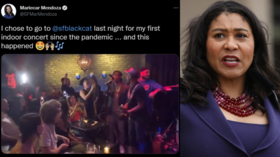 San Francisco Mayor London Breed (R) can be seen partying maskless in videos and photos shot by others in the club (L). ©  Twitter / @SFMarMendoza;  Justin Sullivan/Getty Images/AFP 		San Francisco Mayor London Breed cheerfully gave interviews 	while partying alongside Black Lives Matter co-founder Alicia Garza at a just-reopened jazz club. Apparently, her own strict mask mandate did not apply in this instance. 		Breed was spotted at the Black Cat Nightclub on Thursday evening by San Francisco Chronicle reporter Mariecar Mendoza, who cheerfully posted a minute-long video showing the mayor, Garza, and singer Raphael Saadiq – and no face masks in sight.A photo of them was also posted on the Black Cat’s official Instagram page, but it has since been deleted.I talked to @LondonBreed afterwards too. What a fun night!https://t.co/87nxpphbJF— Mariecar Mendoza (@SFMarMendoza) September 16, 2021	Mendoza thought nothing of it, however; “What a fun night!” she tweeted, along with a link to her interview with the mayor, in which Breed called the night’s festivities “history in the making,” with clubs and venues reopening for the first time since the start of the Covid-19 pandemic.	Breed “spent the night dancing, singing along, and posing for photographs without a face covering,” Mendoza wrote, adding that she “had a table of drinks in front of her and was often holding one.” 	Asked about the mask, Breed said she got tested for Covid-19 often and that “at the end of the day, everyone who comes in here has to show proof of vaccination. That gives me a lot of reassurance.” More -https://www.rt.com/usa/535160-san-francisco-mayor-maskless-party/ The Covid era’s politicization of expertise means we now have medics lecturing us on climate change Norman Lewis is a writer, speaker and consultant on innovation and technology, was most recently a Director at PriceWaterhouseCoopers, where he set up and led their crowdsourced innovation service. Follow him on Twitter @Norm_Lewis    17 Sep, 2021 13:40 
		Would you go to a geologist for a cancer diagnosis? Of course not. So why should we listen to 200 medical journal editors pontificating about the climate emergency? Their intervention in the debate is unwelcome and unnecessary. 
	When 200 medical journal editors publish an apocalyptic and misleading joint editorial about the dangers of temperature rises, which the Wall Street Journal’s editorial team correctly noted “could have been ghost written by Greta Thunberg,” it reveals that the politicization of expertise we have seen during the Covid pandemic is now limitless.
	The intervention by the medical journal editors in the climate debate and its impact on public health ought to be welcomed. We certainly need a broader discussion. But when such an intervention is more about politics than medical science, in the words of the stricken Apollo 13 crew, “Houston, we have a problem.”
	The main problem with these journals joining the climate lobby is that they are not doing so to provoke or advance the science of climate change. They have shown themselves to be far from open to debate during the Covid crisis in their field. Many are guilty of having suppressed critical discussions in their pages during the pandemic, from the origins of the original virus, through the effectiveness or not of masks and of social distancing, to the cost of lockdowns. 
	They have been the gatekeepers, the medical experts who have maintained a monopoly on what they have chosen to be the truth – truths that we were simply expected to defer to.
	Now, encouraged by their new elevated status – a status which is very much the outcome of the failure of politicians to exercise judgement over experts during the pandemic – they feel it their duty to go beyond their expertise to stoke fear ahead of the UN climate change conference COP26 in November. 
	As the WSJ points out, there are many dubious claims in the joint editorial, including the suggestion that no temperature rises are “safe” and that higher temperatures are linked to dire health outcomes. To back this up, the joint editorial cites a recent British Medical Journal meta-analysis of studies that examine links between extreme weather and health. They fail to discuss that most of these findings haven’t been replicated, and many conflict. At best, it provides correlations which, as even schoolchildren know, does not prove causation. As the WSJ wryly comments, “obesity has increased at the same time temperatures have. That doesn’t mean heat is making people fatter.”More - https://www.rt.com/op-ed/535115-covid-medics-lecturing-climate-change/ [I have been a physician for 50 years and must tell you that I am absolutely appalled and reviled by what I have seen going on the ‘corporate world’ of medical administration and supposedly “professional” organizations. They have over the past 20 or more years simply sold their souls to the Satan. – rdb]FAA grounds Fox News drone exposing border crisis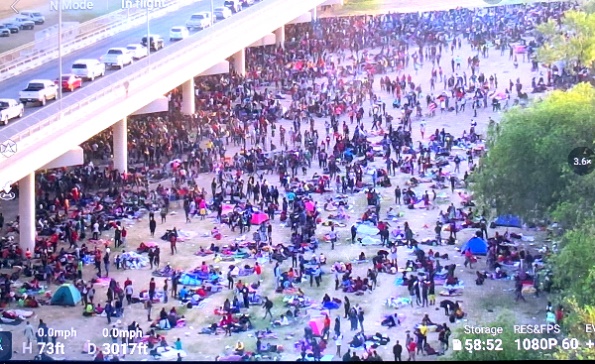 Tucker Carlson: Biden administration 'has no right to shut down newsgathering'By Art Moore Published September 17, 2021 at 2:29pm Footage from a Fox News drone camera at the Del Rio International Bridge on Sept. 16, 2021 (Video screenshot)	The Biden administration shut down a Fox News drone flying over the U.S.-Mexico border after its cameras showed thousands of people who had crossed illegally into the United States crammed under a bridge, waiting to be processed.	The Federal Aviation Administration, the FAA, said in a statement that "the Border Patrol requested the temporary flight restriction due to drones interfering with law enforcement flights on the border."	The FAA added that "as with any temporary flight restriction, media is able to call the FAA to make requests to operate in the area."  [Who supervises the FAA under the “bi-dum” group? Pete Buttigieg, the looser. – rdb]	The "stunning footage" of more than 9,000 illegal immigrants at the border was shown on Fox News "Special Report" on Thursday, reported the Media Research Center's Newsbuster site.See the Fox News coverage:	National correspondent Bill Melugin said the "drones spotted masses of migrants crossing from Ciudad Acuna Mexico over a dam in the Rio Grande and into the United States illegally."	"They then stream into Del Rio via dirt path, hundreds coming by the hour with more on the way every day," he said, reporting that the number of people under the bridge had doubled within 24 hours to more than 9,000, according to a law enforcement source who said they mostly were Haitians.	"Local Border Patrol holding facilities are well overcapacity," Melugin said.	Two hours later, on "Tucker Carlson Tonight," Melugin broke the news that the FAA had issued a temporary flight restriction (TFR) over the entire area.	He explained to Carlson the order "means our drone can no longer fly and show those images."	"It is a two-week TFR, and according to the FAA, it is for special security reasons. We’ve reached out to the FAA to get a little clarification on what the heck that means," Melugin said.	He added that the "timing on this, the location, a little bit curious" after the Fox New team had been there for seven months.	"All of a sudden, the last 24-hours, we start showing images at this bridge and a TFR goes up, we can no longer fly."NEW: We’ve learned that the FAA just implemented a two week TFR (Temporary Flight Restrictions) over the international bridge in Del Rio, TX, meaning we can no longer fly our FOX drone over it to show images of the thousands of migrants. FAA says “special security reason”. pic.twitter.com/aJrjAPO2Pz— Bill Melugin (@BillFOXLA) September 17, 2021	Carlson told Melguin "our company will ignore the FAA.""They have no right to shut down newsgathering," he said. "They don't own the news."'This is unsustainable'
	On Friday, Melugin was able to report from the air aboard a Texas Department of Public Safety helicopter. He said people were going back and forth between Mexico and the U.S. without any resistance.	"This is the most remarkably stunning thing we have seen so far in terms of how bad this problem is," he said."Something has got to change pretty quick, guys, because this is unsustainable for these poor agents on the ground who have got to deal with this.".@BillFOXLA Melugin mentions people are going back & forth between Mexico and the U.S. without any resistance, adding: “This is the most remarkably stunning thing we have seen...Something has got to change pretty quick, guys, b/c this is unsustainable.” pic.twitter.com/MmMXbEnY58— Curtis Houck (@CurtisHouck) September 17, 2021	On Thursday night, Sen. Ted Cruz, R-Texas, posted a video report from the Del Rio bridge:I am on the ground in Del Rio, Texas tonight. As of this moment, there are 10,503 illegal aliens under the Del Rio International Bridge.This manmade disaster was caused by Joe Biden. #BidenBorderCrisis pic.twitter.com/VpzkrH1zyb— Ted Cruz (@tedcruz) September 17, 2021https://www.wnd.com/2021/09/faa-grounds-fox-news-drone-exposing-border-crisis/  [As of late Friday night the FAA has reversed their position and allowed them up in the air but it was only after being threatened with legal action. – rdb]Arizona election audit results to be released Sept. 24To reveal if any election fraud found in 2020 presidential resultsBy WND Staff Published September 16, 2021 at 7:06pm 	The long-awaited results of the audit of 2020 presidential election race results in Maricopa County, Arizona, are to be released Sept. 24.The date to release the audit results is next Friday Sept 24th at 1 pm on the Senate floor. Because we have no hearing rooms it will be presented to Chairman Petersen and Senate President Fann. Gallery will be open to public.— Wendy Rogers (@WendyRogersAZ) September 16, 2021	2020 Election Integrity: Arizona - Senate Forensic Audit - Preliminary Results Release Date (9/24) & Venue Per Member of the AZ Senate Judiciary Committee @WendyRogersAZMonday, Sept 27th is the due date for a Maricopa County response to the AZ AG on illegally withheld items. https://t.co/B8nCdHvQfE— Rasmussen Reports (@Rasmussen_Poll) September 16, 2021	Democrats in the state have been in a panic ever since the GOP-run state Senate launched the review last spring.	Arizona was one of a handful of swing states during the 2020 election, and Joe Biden won the White House by a combined few tens of thousands of votes across all those jurisdictions.
	While legal challenges to the results failed when most judges dismissed arguments on technicalities without hearing evidence, several states have since taken steps to make their future ballot counts more secure.
	What is known about the election is that various state officials simply ignored, or overturned, state laws in order to accommodate mail-in ballots during 2020, even though the Constitution only allows state lawmakers to do that.
	Further, that there was outside influence on the count is without dispute, as leftist Mark Zuckerberg of Facebook megawealth handed out some $350 million to mostly leftist elections officials to help them run their election counts.
	The Maricopa results are to be announced at 1 p.m. in the Senate chambers, with the gallery open to the public, reports confirmed.
	A local broadcast outlet explained up to three volumes of the audit findings will be released.
	President Trump lost the Arizona election by only about 10,000 votes, giving a Democrat the win in the state for the first time in decades.
	The Arizona Senate had contracted with Cyber Ninjas to audit Maricopa's results in a review that was opposed by Democrats throughout its existent.
	Earlier reports suggested there were 270,000 "lost" and "ghost" votes found in the audit.
	Right Side Broadcasting reported earlier on the results of canvassing of voters, and revealed 34.23% of people who had been recorded as not voting insisted they did.
	"Where did these votes go?" the report asked.
	Other swing states where results were challenged include Wisconsin, Michigan, Georgia and others.
	Nationally, the election results were doubted because of middle-of-the-night dumps of piles of ballots – virtually all with Joe Biden picked. In some locations, there were reports of Democrats showing up at ballot drop boxes and emptying backpacks full of ballots. In Georgia, counters sent observers home and then pulled suitcases filled with ballots from under tables where they were hidden, and counted them.
	There have been a number of allegations out of Arizona, including ballots arriving literally stuffed in boxes, thousands reviewed without any including a presidential choice, and a 74,000-vote discrepancy in official counts.
	Democrats nationally and in Arizona have fought bitterly not to have any count completed, and have gone to court to try to stop it.
	President Trump repeatedly has charged that the election was stolen, although legacy media fact-checkers have claimed that there was literally no election misbehavior during 2020. https://www.wnd.com/2021/09/arizona-election-audit-results-released-sept-24/  [If this shows gross malfeasance in the AZ election hopefully their senate will demand a decertification of their votes and hopefully other states like MI, WI, GA, AND PA will insist on a complete audit. If not then there will probably NEVER be another accurate and true national election in the US – rdb]‘A mistake’: US admits Kabul drone strike killed 10 civilians, incl. 7 children, and NO ISIS-K terrorists; no one will be punished 17 Sep, 2021 19:01 / Updated 1 hour ago	After weeks of insisting the August 29 drone strike in Kabul killed an ISIS-K terrorist, US Central Command has admitted that the victims were all civilians, including children, but reportedly won’t discipline anyone involved. 	Marine General Kenneth McKenzie, head of CENTCOM, on Friday announced that the Hellfire missile fired at a home in Kabul just before the US airlift ended did not in fact kill a facilitator of Islamic State Khorasan (ISIS-K) terrorist group.	The drone strike in Kabul “was a mistake,” McKenzie said, acknowledging that “ten civilians, including up to seven children were tragically killed.” 
		The strike was ordered in “earnest belief that it would prevent an imminent threat to our forces,” but “it was a mistake and I offer my sincere apology,” he added, offering “profound condolences” to the relatives of those killed.
	GEN Frank McKenzie admits ⁦@CENTCOM⁩ made a mistake, that innocent Afghans were killed, takes responsibility & then walks through what they think went wrong. Wish there was more of that in Washington. Conflict is chaotic and often tragic as in this case. pic.twitter.com/NlRCBkgxms
	— Mark R. Jacobson (@markondefense) September 17, 2021
	"No disciplinary action expected, officials say. US military stands by intel leading to strike."Dictionary definition of "impunity" for what is clearly a WAR CRIME. https://t.co/2P9f5BgHKj
	— Nebojša Malić (@NebojsaMalic) September 17, 2021
	McKenzie walked the reporters through the US decision to launch the strike, citing “over 60 pieces of intelligence” about an imminent attack by Islamic State Khorasan (ISIS-K), the terrorist group that claimed responsibility for the August 26 suicide bombing at Kabul airport, killing 13 US troops and 170 Afghan civilians. Half a dozen US drones monitored Kabul, and multiple intelligence reports spoke of a white Toyota Corolla being used as a car bomb.
	Gen. McKenzie brings up a diagram of the area in Kabul that the U.S. had believed was a Toyota Corolla filled with explosives headed towards an attack on U.S. forces at HKIA. pic.twitter.com/9q3yos6Be5
	— Curtis Houck (@CurtisHouck) September 17, 2021
	General Mark Milley, chairman of the Joint Chiefs of Staff, said on September 1 that all the proper procedures had been followed, calling it a “righteous strike” and repeating the original CENTCOM claim that “secondary explosions” proved the targeted vehicle was loaded with explosives.
	A New York Times investigation published on September 10, however, found no traces of secondary explosions in the courtyard of the targeted home. The white Toyota belonged to Zemari Ahmadi, who was not an ISIS-K terrorist but an employee of Nutrition & Education International, a US-funded charity. He had just applied for a visa to emigrate to the US with his family. 
	Also on rt.com US drone strike in Kabul killed AID WORKER, not ISIS terrorist, NYT investigation shows 
	Ahmadi driving colleagues to and from work and bringing jugs filled with water to his home from the NEI office were flagged by the US as suspicious behavior. So when he pulled into the alley of his home and was greeted by half a dozen children that normally helped him park the car, a MQ-9 Reaper drone fired a Hellfire missile, killing them all.
	The US airlift ended just before midnight on August 30, leaving the airport and Afghanistan to the Taliban. Ahmadi’s younger brother Emal, who spoke to RT a week after the attack, called the US “utter liars” for saying that the strike was aimed at ISIS-K. 
	“Without any proof, without any investigation, they attacked us and killed our children, and we will never forgive them,” said his cousin Jamshid Yousoufi, whose 2-year-old daughter Sumaya was visiting the family and died in the attack. https://www.rt.com/news/535163-kabul-drone-strike-killed-civilians/  [Does this anger you? It should! There are a number of our soldiers who have lost rank and been incarcerated for “dereliction of duty and other actions while trying to do their job. The orders for that strike had to come from high up in the ranks and someone’s head needs to roll. Start with Austin and the nitwit Milley. -rdbAmerica’s evacuation of troops from Afghanistan looked more like a ‘downright escape’ than a ‘hasty withdrawal,’ Putin says 17 Sep, 2021 13:29 
	Despite the US spending months planning its withdrawal from Afghanistan, the events that unfolded looked more like an escape than a coordinated maneuver, Russian President Vladimir Putin told a forum of Eurasian leaders on Friday. 
	Putin was speaking at a meeting of the Shanghai Cooperation Organisation (SCO), a group of eight countries, including China and India.
	“The urgent task facing our organization is to pursue a single and coordinated policy based on the assessment of serious risks related to the mounting tensions in Afghanistan following the hasty withdrawal – or more like a downright escape – by US and NATO troops from the country,” Putin said.
	Three SCO members – Pakistan, Uzbekistan, and Tajikistan – share a border with Afghanistan, so coordination between the alliance on this subject is deemed to be essential.
	The president also noted the need for the eight-country group to stop terrorism, drug trafficking, and extremism from leaving Afghanistan and seeping into SCO territory.
	Putin’s latest comments about the US “escape” are not the first time he has criticized the manner of America’s withdrawal from the troubled country. Earlier this month, the Russian leader told BRICS leaders that NATO created a mess in Afghanistan, while noting that the entire world must clean up that mess.
	“I have said many times that the current crisis in Afghanistan is a direct consequence of irresponsible attempts to impose alien values from outside and the desire to build so-called democratic structures by political engineering, which takes into account neither historical nor national characteristics of other nations,” Putin said, accusing the US and its allies of “ignoring the traditions that other countries live by.”
	“The authors of these experiments then hastily retreat, leaving their subjects to fend for themselves as well. The whole international community has to deal with the consequences,” he summed up.
	The situation in Afghanistan escalated in May 2021, after the start of the withdrawal of US troops, who had been in the country since 2001.
	On August 15, less than a month before the end of America’s timeline to leave, the Taliban, a movement designated a terrorist organization in Russia, announced that it had taken control of Afghanistan. https://www.rt.com/russia/535120-putin-eurasian-forum-us-escape/  [Just in case you were wondering what a hideous debacle this was and what a dreadful impact it had on our international standing, just gander at this report. When the leader of one of the world’s major militaries characterizes the US action as this we are in deep trouble. – rdb ]Fed Chief Powell, other officials owned securities central bank bought during Covid pandemicPublished Fri, Sep 17 202110:40 AM EDTUpdated 16 Min Ago	Amid an outcry about Federal Reserve officials owning and trading individual securities, an in-depth look by CNBC at officials’ financial disclosures found three who last year held assets of the same type the Fed itself was buying, including Chairman Jerome Powell.
	None of these holdings or transactions appeared to violate the Fed’s code of conduct. But they raise further questions about the Fed’s conflict of interest policies and the oversight of central bank officials.
	Powell held between $1.25 million and $2.5 million of municipal bonds in family trusts over which he is said to have no control. They were just a small portion of his total reported assets. While the bonds were purchased before 2019, they were held while the Fed last year bought more than $5 billion in munis, including one from the state of Illinois purchased by his family trust in 2016.
	Boston Fed President Eric Rosengren held between $151,000 and $800,000 worth of real estate investment trusts that owned mortgage-backed securities. He made as many as 37 separate trades in the four REITS while the Fed purchased almost $700 billion in MBS.
	Richmond Fed President Thomas Barkin held $1.35 million to $3 million in individual corporate bonds purchased before 2020. They include bonds of Pepsi, Home Depot and Eli Lilly. The Fed last year opened a corporate bond-buying facility and purchased $46.5 billion of corporate bonds.
	Among those questions: Should the Fed have banned officials from holding, buying and selling the same assets the Fed itself was buying last year when it dramatically widened the types of assets it would purchase in response to the pandemic?
	The Fed’s own code of conduct says officials “should be careful to avoid any dealings or other conduct that might convey even an appearance of conflict between their personal interests, the interests of the system, and the public interest.”
	In response to CNBC questions asked in the process of our research, a Fed spokesperson released a statement Thursday saying Powell ordered a review last week of the Fed’s ethics rules surrounding “permissible financial holdings and activities by senior Fed officials.”
	A Fed spokesperson told CNBC that Powell had no say over the central bank’s individual municipal bond purchases and no say over the investments in his family’s trusts. A Fed ethics officer determined that the holdings did not violate government rules.
	Barkin declined to comment but he did not appear to have any say over the individual corporate bonds purchased by the Fed.
	Rosengren has announced he would sell his individual positions and stop trading while he is president. Dallas Fed President Robert Kaplan, who actively traded millions of dollars of individual stocks, also said he would no longer trade and would sell his individual positions. But he said his trade did not violate Fed ethics rules.
	A spokesman for Rosengren told CNBC that he “made sure his personal saving and investment transactions complied with what was permissible under Fed ethics rules.”
	But Dennis Kelleher, CEO of the nonprofit Better Markets, said if some of these Fed actions are not against the rules, the rules need to change.
	“To think that such trading is acceptable because it is supposedly allowed by Fed’s current policies only highlights that the Fed’s policies are woefully deficient,” Kelleher told CNBC.
	While trading by Rosengren and Kaplan was not conducted during the so-called blackout period, when Fed officials are not allowed to talk publicly about monetary policy or trade, Kelleher said during a crisis like last year, “the whole year should be considered a blackout period” because Fed officials are constantly talking and crafting policy in response to fast-moving events.Correction: The Fed itself bought $5 billion to $6 billion in municipal securities last year. The previous figure used in the story incorrectly included money that came from the Treasury used to buffer against losses.https://www.cnbc.com/2021/09/17/fed-officials-owned-securities-it-was-buying-during-pandemic-raising-more-questions-about-conflicts.html  [Perhaps a bit of “insider trading” in the FED ? I believe Martha Stewart did some time for that. There is such corruption on the DC group including the non-government groups such as the FED that they are beyond redemption and need to be taken apart -rdbCommentary:The death of science By Victor Davis Hanson  Published Sept. 17, 2021
	The scientific method used to govern much of popular American thinking.
	In empirical fashion, scientists advised us to examine evidence and data, and then by induction come to rational hypotheses. The enemies of "science" were politics, superstition, bias and deduction.
	Yet we are now returning to our version of medieval alchemy and astrology in rejecting a millennium of the scientific method.
	Take the superstitions that now surround COVID-19.
	We now know from data that a prior case of COVID-19 offers immunity as robust as vaccination. Why, then, are Joe Biden's proposed vaccination mandates ignoring that scientific fact? Dr. Anthony Fauci, when asked, seemed at a loss for words.
	Is this yet another of the scientific community's Platonic "noble lies," as when Fauci assured the public last year that there was no need for masks? He later claimed he had lied so that medical professionals would not run out of needed supplies.
	Fauci also threw out mythical percentages needed for herd immunity, apparently in an attempt to convince the public that it will never be safe until every American is protected from COVID-19 by vaccination only.
	And why was it that hard for the scientific community to postulate a likely origin of COVID-19 Some of the very scientists engaged in gain-of-function research oversaw an investigation with Chinese authorities. They confirmed the predetermined conclusion that the virus likely had little to do with gain-of-function engineering. And they saw little proof it was birthed in a Wuhan virology lab. Yet scientific opinion, emerging evidence and basic logic have suggested the opposite.
	How can the government hector citizens that they have a moral duty — and soon a legal obligation — to be vaccinated when it does not mandate vaccinations for unvetted refugees flying in from Afghanistan?
	How can the government medical community remain largely silent when an anticipated 2 million foreign nationals will cross into the United States in the current fiscal year — almost none of whom are vaccinated or tested for COVID-19?
	Why do the media and government blame particular races for the delta variant outbreak on grounds that they were insufficiently vaccinated? Why wouldn't officials simply urge the Latino and Black communities to be vaccinated as quickly as possible? Data shows that both groups have lower vaccination rates than white and Asian populations.
	Are woke political agendas discrediting science and losing public health?
	We saw just that in June 2020, when more than 1,200 "health care professionals" signed a petition demanding exemptions from lockdowns and quarantines for Black Lives Matter protesters marching en masse. And they concocted medical excuses such as "vital to the national public health" to insist that violating quarantines was less unhealthy than not pouring into the streets.
	Why did presidential candidate Joe Biden and his running mate, Kamala Harris, warn the American people on the eve of vaccination rollouts that an inoculation under the Trump administration could be unsafe, thereby undermining confidence in vaccines?
	Why was the medical community largely silent about such dangerous sabotaging of new vaccines, but months later became vociferous in warning the public that any doubts about the safety of these Operation Warp Speed vaccinations were scientifically misplaced? Was there a medical breakthrough on Jan. 20, 2020, to alter their consensus?	From rewarding wokeness in medical school admissions to the peer reviewing of scientific papers, the anti-scientific mania has polluted scientific endeavors.
	"Critical race theory" would preposterously tell us that we need racism to fight racism.
	"Critical legal theory" ludicrously claims that laws have no rational basis but simply reflect power inequities.
	"Modern monetary theory" defies millennia of evidence and basic logic in stating that governments can simply print money without worrying about balancing expenditures with revenues or inflating the currency to ruination.
	Corporations are now asked to substitute a new woke agenda theory — "Environmental, Social and Corporate Governance (ESG)" — in lieu of market realities, rules of investment and economic data.Science is dying; superstition disguised as morality is returning. And we'll all soon become poorer, angrier and more divided.  https://www.jewishworldreview.com/0921/hanson091721.php Biden Administration Perpetuating the War on Small Business
Gabriella Hoffman  Posted: Sep 17, 2021 12:01 AM
	“Our Nation’s small businesses define our communities, drive innovation, and create the products and services that enrich our lives and solve global problems to build a better and more sustainable world,” President Biden declared in a September 10th proclamation highlighting American small businesses. 
	Does the Biden administration have small business interests in mind? Absolutely not. 
	The Biden administration claims 97 percent of small business owners won’t see tax hikes under the president’s “Build Back Better” agenda. The Tax Foundation, however, countered, “By focusing on the number of people, the Biden administration is misleadingly claiming their tax proposals would have a small effect. The actual statistics show more than half of pass-through business income could face tax increases.” 
	On National Small Business Week, beware of double speak by those perpetuating the War on Small Business.
	The $3.5T Reconciliation Bill Will Hurt Small Businesses
	 “Look, I don’t want to punish anyone’s success, but the wealthy have been getting a free ride at the expense of the middle class for too long,” President Biden tweeted in support of the $3.5 trillion budget reconciliation plan. “I intend to pass one of the biggest middle class tax cuts ever — paid for by making those at the top pay their fair share.”
	Unfortunately for us, this bill contains provisions that’ll hurt all income brackets—especially small business owners.
	For instance, Democrats intend to raise the federal corporate income tax from 21% to 26.5%. Americans for Tax Reform (ATF) explained this move won’t just affect wealth creators; it’ll also threaten life savings and result in small business owners paying higher utility bills. Moreover, Biden’s proposal will result in “limiting the 20 percent small business deduction, expanding the Obamacare net investment income tax, limiting the ability of passthroughs to deduct excess business losses, and raising the corporate tax rate.”
	Other nefarious components that’ll stifle small business creation and entrepreneurship—including PRO Act labor provisions and the Internal Revenue Service (IRS) requiring financial institutions to report customer data for tax collection purposes for inflows and outflows exceeding $600— are also found in the plan.
	Furthermore, the bill will eliminate the step-up basis for the capital-gains tax benefitting family farms. Craig Hill, Iowa Farm Bureau president, wrote in WSJ: 
	The effect of this policy isn’t going to be felt by wealthy investors or real-estate moguls. It will be felt by the farmer who relied on the land for retirement and the young farmer who wants to start his or her own farm legacy but can’t afford the tax bill.
	And that’s barely scratching the surface. 
Small Business Advocates Sound the Alarm 
	Small business advocates have lambasted central planners in Washington for exploiting the COVID-19 pandemic to further hinder small business recovery.  
	“Despite the lip service on how important small businesses are, they are consistently targeted with politically-generated barriers that make it more difficult for them to compete with their bigger, clout-holding competitors,” wrote Carol Roth, author of The War on Small Business, in an email to Townhall.com. “From contending with government mandated shutdowns, to a huge supply and demand imbalance in labor and a broken supply chain resulting from government intervention into the market, small business is shouldering an outsized burden that has already killed hundreds of thousands of entities and threatens the survival of millions more.  Additional policies from increased taxes to the PRO Act demonstrate that [the] government finds small business more inconvenient than worthy of support.”
	Job Creators Network, a nonpartisan organization originally founded by Home Depot co-founder Bernie Marcus, announced yesterday it was suing the Biden administration over its vaccine mandate affecting companies boasting over 100 employees. 
	"President Biden's vaccine mandate on small businesses is unconstitutional and a dramatic overreach of federal authority," Alfredo Ortiz, CEO and president of the Job Creators Network (JCN) said to Fox News. "To hold the Biden Administration accountable and stand up for small businesses, Job Creators Network plans to file a lawsuit to block the implementation of this order.”
Conclusion
	“Small business is called the backbone of the economy for a reason—small businesses comprise 99.9% of all business entities, and account for around half of the GDP and employment, and in recent (pre-COVID) years, the majority of jobs created,” added Roth. “They provide a decentralized opportunity for economic freedom and wealth creation that impacts tens of millions of entrepreneurs in the U.S., as well as their employees and communities. This, in turn, benefits the consumer in ways ranging from innovations that improve their lives to more choice for goods and services.”
	Carol is right. Sadly, it’s hard to find true defenders of free enterprise in Washington today. 
	Those perpetuating the War on Small Business, including the sitting President, must be blocked from inflicting more pain onto Main Street.  https://townhall.com/columnists/gabriellahoffman/2021/09/17/biden-administration-perpetuating-the-war-on-small-business-n2596042 
Why Oslo Still Rules09/17/2021  Caroline Glick	In an interview shortly before his death in the summer of 2001, Faisal Husseini, who held the Palestinian Authority’s Jerusalem portfolio, gave an interview where he exposed the fraud at the heart of the Oslo process. Speaking with Al Araby newspaper, Husseini said that Yassir Arafat, his deputies and henchmen never saw the “peace process” as a way of achieving peace with Israel. Oslo for them was a means to advance their goal of destroying Israel, “from the river to the sea.”
	Husseini described the Oslo process as a “Trojan Horse.” Arafat and his people were the hostile army that infiltrated the city “in the belly of the wooden horse.” When Arafat rejected Palestinian statehood and peace at the Camp David summit in July 2000 and initiated the Palestinian terror war two months later, it was as if he and his men exited the horse and began the fight.
	“This is the beginning of the real work,” Husseini explained.
	The PLO used the seven years that preceded the Palestinian terror war to build up their power. Arafat held “peace” talks and Israel paid through the nose for the privilege of sitting across the table from him and his apparatchiks. Israel gave them the Gaza Strip. Israel gave them the Palestinian cities and villages in Judea and Samaria. Israel gave them weapons and ammunition. Israel gave them international legitimacy. Israel – and with Israel’s permission, the nations of the world — gave PLO terrorists billions of dollars every year. Israel permitted the EU and the CIA to arm and train Arafat’s terror legions.
	Arafat promised that in exchange for all that, he would fight terror and build the institutions necessary to run a state. Instead, he and his minions transformed the cities Israel gave them into terror bases. They used the funds to finance terror armies. They used the international legitimacy Israel’s recognition conferred to escalate and expand their political war against Israel’s right to exist.
	The Israeli public didn’t need Husseini’s interview to know that Oslo was gravest strategic error in Israel’s history. The first Palestinian suicide bomber blew up at a crowded bus stop seven months after Rabin and Arafat shook hands at the White House on September 13,1993. Between their handshake and the beginning of the Oslo war in September 2000 the number of Israelis killed by Palestinian terrorists was twice the total killed from 1967-1993.
	
	Despite the public’s opposition, still today, 28 years after Oslo’s launch, we are still living the world Oslo unleashed. The strategic and political realities the Oslo process created still dominate the life of the country. The Palestinian Authority still exists. It still finances and incites terror and wages its political war against Israel. The Oslo-obsessed “international community” still demands that Israel “make painful concessions for peace,” and together with the Israeli left, insists that the “two-state solution” is the only possible way to resolve the Palestinians’ never-ending war for the annihilation of Israel.
	For years, led by Shimon Peres, the Israeli left dismissed public opposition to their radical, failed policy with the jeering catcall, “What’s the alternative?” – as if Israel’s only option is surrender to Palestinian terrorists in the name of “peace.”
	A year ago, we caught a glimpse of the alternative: the sovereignty plan, which was supported by America. That plan showed that there is an option for governing Judea and Samaria and securing the interests of both Israel and the Palestinians that doesn’t involve empowering a terrorist organization.
	As for peace, the Abraham Accords showed that the key to peace with the Arab world isn’t kowtowing to Palestinian terrorists.
	The key to peace is Israel’s military, economic and diplomatic and social power. The parties to the Abraham Accords made peace with Israel because we are powerful, because Israel stubbornly defends of its rights and interests.  
	Last year’s glimpse of the true alternative to surrender seems like a distant dream today. The Lapid-Gantz-Bennett government has embraced Oslo’s tired, insipid slogans and presents them as original ideas – as if we were all born yesterday.
	“Security for prosperity,” Lapid’s plan for “stabilizing” Hamas-controlled Gaza, is an attempt to repackage Oslo’s requirement that Israel give the Palestinians everything they demand up front in exchange for vague promises of Palestinian moderation sometime down the line.
	In Lapid’s plan, Israel will let Hamas rebuild its missile stores and terror infrastructures by transferring astronomical quantities of civilian aid. Hamas will respond by temporarily suspending its missile attacks on Israel.
	“The international community,” will guarantee Hamas doesn’t use the humanitarian id to do what it has been doing since seizing control over Gaza 15 years ago, even though “the international community,” has passively and actively supported Hamas for 15 years.
	“Gaza residents,” will overthrow Hamas if it blocks prosperity by using “humanitarian aid” to build its their terror arsenals, even though the Palestinians of Gaza and Judea and Samaria support Hamas and want elections so that Hamas, which has been diverting humanitarian aid for 15 years, will oust Fatah and the PLO from power.
	Although PA Chairman and PLO chief Mahmoud Abbas has no public support, he is Israel’s “legitimate partner” for peace. He’s our partner for fighting terror even though he incites and finances terror. The Lapid-Gantz-Bennett government is committed to expanding Abbas’s powers to empower “moderates.”
	The IDF, Lapid says, can’t fight endless rounds of war with Hamas. But then again, the IDF is so powerful that he argues Israel can afford to let Hamas rebuild its arsenal and military infrastructures.
	And if all this fails to convince, Lapid brought out the big guns, “international legitimacy.” Israel can’t live without “international legitimacy” and it won’t have any if it doesn’t give the Palestinians everything they demand. Anyway, it all makes sense because the only alternative is “the two-state solution.”
	How is it possible after all we have been through and all we have learned and seen that we are still living in the Oslo reality?
	The answer begins with name of the phony peace process: Oslo. It was a Norwegian production, not an Israeli one. In 1993, the anti-Israel Norwegian government asked two Israeli peace activists who worked at a think tank connected with then deputy foreign minister Yossi Beilin to come to Oslo to meet with senior PLO terrorists. They agreed despite the fact that Israeli law then banned all contact between Israeli citizens and PLO members.
	Although they represented no one, Yair Hirschfeld and Ron Pundak were happy to oblige and carried out negotiations as if they were Israel’s representatives. When the talks advanced to a certain point, they told Beilin about them. And he told Peres.
	After Arafat, (with Israeli coaching) scuttled the official peace talks that Rabin’s representatives were holding in Washington, Peres told Rabin. Whether unwilling to get into an open battle with Peres that could potentially bring down his government, or hopeful that something positive might come from the anti-democratic exercise, Rabin agreed to make the Oslo deal official policy.
	The public opposed Oslo from the beginning. To get the Oslo deals approved by Knesset, Rabin required the support of the anti-Zionist Arab parties. Once the ultra-Orthodox Shas party left his government, to survive Rabin needed to entice two lawmakers from the far right Tzomet party to bolt their party, and abandon their ideology. He bought them off with a ministry and a deputy ministry and got the second Oslo deal through Knesset with a one vote majority.
	Rabin and Peres were able to push ahead with Oslo because the media and the legal fraternity supported their efforts to demonize its opponents. Zionists became “enemies of peace,” collaborators with Hamas and Fatah. Rabin coined the term “murderers of peace.” Opposition leaders who gave firmly documented heart-rending speeches against Oslo were accused of “incitement.” Victims of Palestinian terror were dubbed “victims of peace.”
	When Ariel Sharon became prime minister at the height of the Palestinian terror war, he opted to end the media’s demonization of him by joining the Oslo mob. Arguing that things look different from the Prime Minister’s office, Sharon adopted the Left’s policy of mass expulsions of law-abiding Israeli citizens from their homes in Gaza. True, Sharon was reelected in a landslide in 2003 by running against the left’s expulsions platform. But a he didn’t care. He expelled ten thousand Israelis from their homes in 2005 and 18 months later, as he had previously warned would happen, Hamas seized control of Gaza. The media swooned.
	Benjamin Netanyahu preferred to ignore Oslo in the hopes that it would wither on the vine and disappear in the face of the success of the diplomatic alternative he built on the basis of Israel’s strength. Despite the wild success of his efforts, Oslo survived the sovereignty plan and the Abraham accords, and of course, Netanyahu’s tenure in office. And now it is roaring back.
	In pre-Yom Kippur interviews, Prime Minister Naftali Bennett echoed Sharon when he said he left his ideology and political positions behind when he entered the Prime Minister’s office. Tuesday night, Bennett’s sidekick, Interior Minister Ayelet Shaked warned of growing “incitement and extremism.”
	The Lapid-Gantz-Bennett government is sort of a Rabin-Peres government on steroids. Rabin bought his right-wing turncoats with one ministry and one deputy ministry. Bennett was able to extort a two-year premiership and Gideon Sa’ar got to be Justice Minister. The Rabin-Peres government needed the anti-Zionist Arab parties to pass the Oslo deals. The Lapid-Gantz-Bennett government needs the anti-Zionist Arab parties for everything. And like the Rabin-Peres government, the current government owes its survival to the wall to wall support it receives from the media and the legal fraternity.
	This is the heart of the matter. Oslo has survived despite the fact that it has been a catastrophe for Israel on every level for 28 years because Israel’s permanent ruling class supports it.
	In the early years of Oslo, I was a witness to the process that brought Israel’s diplomatic and military leaders, along with the senior civil service to put reality aside, and embrace Oslo’s illusion of peace. During Oslo’s heyday, from 1994-1996, as an IDF captain in the Defense Ministry, I served as a core member of Israel’s negotiating team. I sat in the negotiating sessions in Cairo, Taba and Eilat.
	The fraud was obvious even then. Every two weeks, I wrote and circulated detailed reports setting out how the Palestinian officials left the negotiating halls each week and ordered their people to breach every promise and pledge they had just made in the halls. I documented the fraud, the Oslo lie. And I saw how one by one, commanders and senior officials who understood the danger and knew the truth embraced “the new narrative” while ignoring the facts in most cases.
	We won’t be able to bury Oslo at the ballot box –although winning elections is a precondition for burying it. Oslo will only be finally laid to rest when we compel Israel’s permanent ruling class to abandon it in favor of Zionism – and the truth.
Originally published in Israel Hayom. 		https://carolineglick.com/why-oslo-still-rules/ 
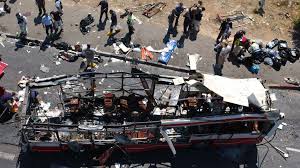 Newsom Recall: Third Big Steal
By Devvy Kidd|September 17th, 2021
	Last Tuesday night the prostitute media was giddy announcing Gov. Gavin Newsom won over the hearts and minds of millions of Californians who lives he’s destroyed and continues to do so today, will remain in the governor’s mansion.
	Newsom is a member of the protected class.  Political royalty – not quite on the same level as filthy traitors like the Clinton’s and Obama’s – but well connected and important for continuing advancement of the destruction of our republic.
	The Gavin Newsom’s, a long string of them just with different names, along with a state legislature dominated by socialists (liberals) and communists (progressives) for forty years have destroyed the state where I was born and raised.  But, over the past couple of decades, I believe a large number of Californians, regardless of party, have finally begun waking up to see the carnage and destruction – especially when it touches their lives.
	Newsom, like other Democrat Communist Party USA governors, choked the people of California nearly to death with all the bogus COVID-19 restrictions along with locking down the state for many months.  And, he’s not letting up just like his Comrades in other states.  As time has worn on, even Democrats who’ve become educated on the planned pandemic, wanted Newsom gone.
	The only way to keep Newsom in office was to ensure vote fraud controlled that recall vote last Tuesday.  I don’t give a damn what the paid liars at the LA Times or ABC or any of the prostitute media print or vomit up on the nightly news. More -
https://newswithviews.com/newsom-recall-third-big-steal/ ARUTZ SHEVAUS to help Saudi Arabia maintain its military helicopter fleetState Department announces maintenance contract worth up to $500 million for Saudi Arabia's military helicopter fleet.Elad Benari, Canada , Sep 17 , 2021 9:12 PM 	The US State Department announced on Thursday the approval of a maintenance contract worth up to $500 million for Saudi Arabia's military helicopter fleet, AFP reports.	This marks the first agreement the US has with Saudi Arabia since Joe Biden became President.	Under the deal, a continuation of a previous agreement, the US will provide 350 contractor technicians and two government officials over two years to handle the maintenance of the Saudi military's Apache and Black Hawk attack helicopters, as well as the future fleet of Chinook transports.	Before his election, Biden promised to make Saudi leaders "pay" for the murder of US-based journalist Jamal Khashoggi, who was killed and dismembered at the Saudi consulate in Istanbul in October 2018.	Saudi Arabia admitted that Khashoggi was killed after entering the Saudi consulate in Istanbul, after initially denying Turkish claims that he was murdered.	An intelligence report released in February by the Biden administration said that Saudi Crown Prince Mohammed bin Salman approved Khashoggi’s murder.	Khashoggi’s murder resulted in tensions between lawmakers and the White House. Trump had reaffirmed his support for Saudi Arabia, despite the murder of Khashoggi, insisting the US-Saudi Arabian alliance is beneficial not only for American interests, but also for those of Israel.Lawmakers from both parties, meanwhile, had called for a strong US response to Khashoggi's murder.https://www.israelnationalnews.com/News/News.aspx/313657 Canadian politician’s office, campaign signs defaced with swastikasVancouver Island, British Columbia politician is the latest candidate during the federal election to be hit with swastika vandalism.Dan Verbin, Canada , Sep 17 , 2021 6:18 PM 	In the latest instance of repeated swastika vandalism occurring during the Canadian federal election, incumbent NDP candidate Rachel Blaney’s campaign signs and office were defaced with the Nazi symbol.Blaney, the candidate for the North Island-Powell riding on Vancouver Island, British Columbia, saw multiple signs vandalized with swastikas in Campbell River and along Highway 19A.	And on Friday night, the windows of her office were vandalized with graffiti, including swastikas, using red and black spray paint. Her name on her signs was also covered over, reported Victoria News.	“It’s very disheartening,” Blaney told Vancouver Island Free Daily. “This is a very evil symbol of hatred and I am distraught that this is being done to signs. We need to stand up where ever we see hate rear its ugly head.”	Many of the over half dozen candidates in the riding have seen some of their signs physically damaged, stolen and graffitied, but Blaney was the only candidate in the area to report that her signs had been tagged with swastikas.	Blaney said that her campaign volunteers will be removing the swastikas from the signs.	“Defacing signs, especially with hate, is something I think we should all say, 'That is not okay,’ ” Blaney said.	She added that she was “very sad and disappointed.”	She told the Victoria News: “Obviously the signs spray-painted on our office are offensive and hateful. My team will have to clean up this mess – our community is better than this. We will come together and continue the important work of fighting for the riding.”	Canada’s federal election, which was called in mid-August, has seen multiple instances of candidate’s election signs vandalized with swastikas.	B’nai Brith Canada has previously noted that anti-Semitic incidents appear to increase in Canada during provincial and federal elections.	On August 26, it was reported that Randeep Sarai, the candidate in Surrey, British Columbia was the latest victim of the incidents.	Earlier in August, the election signs of Jewish politicians in Montreal, Quebec were defaced with swastikas.	Several days later, Leah Taylor Roy, who is running in Aurora–Oak Ridges–Richmond Hill, a riding north of Toronto, shared photos of a campaign sign defaced with a swastika and the word “Nazi.” https://www.israelnationalnews.com/News/News.aspx/313653 Maine man accused of threatening to kill Jews during High Holy Days denied bail24-year old allegedly posted to Twitter that he wanted to "kill Jews with my AR-15" during the High Holy Days.Dan Verbin, Canada , Sep 17 , 2021 7:08 PM 	A federal judge denied bail on Thursday to a Buxton, Maine man accused of posting on Twitter a threat to “kill Jews with my AR-15” during the High Holy days.	Last week, Brian Dennison, 24, was charged with transmitting threatening interstate communication, a federal offence.	Judge John H. Rich III ruled that Dennison was a threat to the community and that he could not be safely released under bail, reported the Bangor Daily News.	During a remote hearing, the judge said that while Dennison does not have a criminal record, one of the reasons he was denying bail was that investigators found 12 magazines loaded with 365 rounds of ammunition for an AR-15 semi-automatic rifle during a search of his apartment and car, although they did not find an AR-15.	Dennison allegedly made the Twitter threats against the Jewish community on September 8, the second day of Rosh Hashanah.	Court documents also stated that Dennison said he was building a pipe bomb.	The suspect was arrested on Saturday and is being held at the Cumberland Jail in Portland, Maine.	The US attorney’s office had requested that Dennison be held without bail, arguing he posed a threat to the community.	Dennison’s lawyer had asked that his client be granted bail, and allowed to return to the apartment above his parents’ garage where he current resides where he would be under house arrest while out on bail. https://www.israelnationalnews.com/News/News.aspx/313654  [It appears that there is a horrid epidemic of insanity going on in multiple areas of the world today. It isn’t just the anti-Semitism recorded here it is literally worldwide. There is a continual undertone of hatred being spewed by the media and the Marxists and it is coloring the attitude of the entire world. – RDB] "It may safely be received as an axiom in our political system, that the state governments will in all possible contingencies afford complete security against invasions of the public liberty by the national authority."
-- Alexander Hamilton (1757-1804) American statesman, Secretary of the TreasuryPleaseRememberThese Folks In Prayer-Check oftenThey Change!Pray that the world would WAKE UP! Time for a worldwide repentance!	ALL US soldiers fighting for our freedom around the world 	Pray for those in our 	government to repent of their wicked corrupt ways.Pray for EL – Had clot embolized to brain – successful ‘clot buster’ but long road to go. Pray for BB – Severe West Nile Fever –still not mobile- improving!Pray for RBH – cancer recurrencePray for GB – bad reaction from Cancer drugPray for Ella – Child with serious problemsNOTE: Our prayer list was getting very long and there will little follow up. If you have people you want to have on the list please resubmit since we are revising it now– rdb]Pray that The Holy One will lead you in Your preparations for handling the world problems.  – 	Have YOU made any preparations?THE VAX IS HUMAN SACRIFICE -- Dr. Zev Zelenkohttps://www.bitchute.com/video/bP2372xssLnb/[Zelenko has nailed . 45 minutes but absolute truth. – rdb]Updates From Reiner Fuellmich About The Ongoing Crimes Against Humanity - September 2021https://odysee.com/@TimTruth:b/Fuellmich-sept-21:9Fuellmich is an attorney trying to bring truth and justice concerning this plandemic. We have been lied to from the onset. Hopefully you will soon be seeing multiple international law suits filed. rdbDr. Peter McCullough on covid, multi drug early treatment WORKShttps://rumble.com/vlu6gg-dr.-peter-mccullough-speaks-the-non-falsi-science-on-covid-to-a-church.html This is a bit long but put it on 1.25 playback speed. YOU REALLY NEED TO WATCH THIS IF YOU want to understand what is going on and potentially save your life!   OUTSTANDINGCould Natural COVID Immunity be better than Vaccinated Immunity?https://www.youtube.com/watch?v=_vxe9pJRQcsThis is 9 minutes but a most interesting study on Natural immunityHere is another revealing, most disturbing video concerning the governmental medical system’s recommendations and guidelines for management of this plandemic.https://rumble.com/vlpecw-the-story-of-ivermectin.htmlThe Story of IvermectinWhen you start looking you must conclude something vile is going on. rdb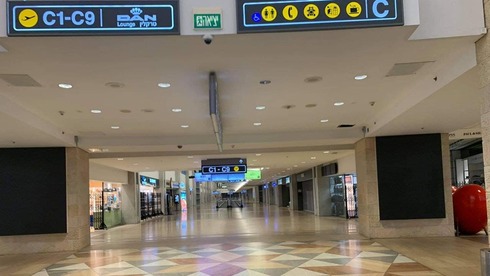 Empty Ben Gurion Airport last week during Yom Kippur (Photo: Ido Vechtel)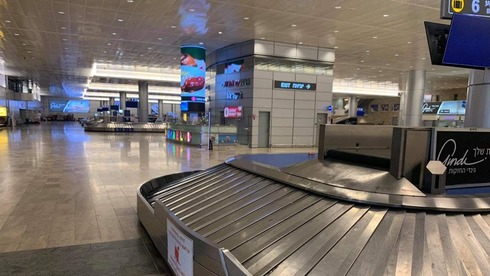 Empty Ben Gurion Airport last week during Yom Kippur (Photo: Ido Vechtel)The Great Texas Freeze of 2021https://www.youtube.com/watch?v=KdMqCUa7XJkWhy the power grid failed in Texas – Begins in 1990’s - 6 minutes – Can we learn? Rdb]THE SHORASHIM BIBLICAL GIFT CATALOG 005http://mad.ly/7f9f64?pact=20013931524&fe=1Support Shorashim!To be removed from this News list, Please click here and put "Unsubscribe" in the subject line. "The worst of all deceptions is self-deception."
-- Plato   (429-347 BC) Greek philosopherPleaseRememberThese Folks In Prayer-Check oftenThey Change!Pray that the world would WAKE UP! Time for a worldwide repentance!	ALL US soldiers fighting for our freedom around the world 	Pray for those in our 	government to repent of their wicked corrupt ways.Pray for EL – Had clot embolized to brain – successful ‘clot buster’ but long road to go. Pray for BB – Severe West Nile Fever –still not mobile- improving!Pray for RBH – cancer recurrencePray for GB – bad reaction from Cancer drugPray for Ella – Child with serious problemsNOTE: Our prayer list was getting very long and there will little follow up. If you have people you want to have on the list please resubmit since we are revising it now– rdb]Pray that The Holy One will lead you in Your preparations for handling the world problems.  – 	Have YOU made any preparations?Here is another revealing, most disturbing video concerning the governmental medical system’s recommendations and guidelines for management of this plandemic.https://rumble.com/vlpecw-the-story-of-ivermectin.htmlThe Story of IvermectinWhen you start looking you must conclude something vile is going on. rdbDr. Peter McCullough on covid,multi drug early treatment WORKShttps://rumble.com/vlu6gg-dr.-peter-mccullough-speaks-the-non-falsi-science-on-covid-to-a-church.html This is a bit long but put it on 1.25 playback speed. YOU REALLY NEED TO WATCH THIS IF YOU want to understand what is going on and potentially save your life!OUTSTANDINGCould Natural COVID Immunity be better than Vaccinated Immunity?https://www.youtube.com/watch?v=_vxe9pJRQcsThis is 9 minutes but a most interesting study on Natural immunityUpdates From Reiner Fuellmich About The Ongoing Crimes Against Humanity - September 2021https://odysee.com/@TimTruth:b/Fuellmich-sept-21:9Fuellmich is an attorney trying to bring truth and justice concerning this plandemic. We have been lied to from the onset. Hopefully you will soon be seeing multiple international law suits filed. rdbTHE SHORASHIM BIBLICAL GIFT CATALOG 005http://mad.ly/7f9f64?pact=20013931524&fe=1Support Shorashim!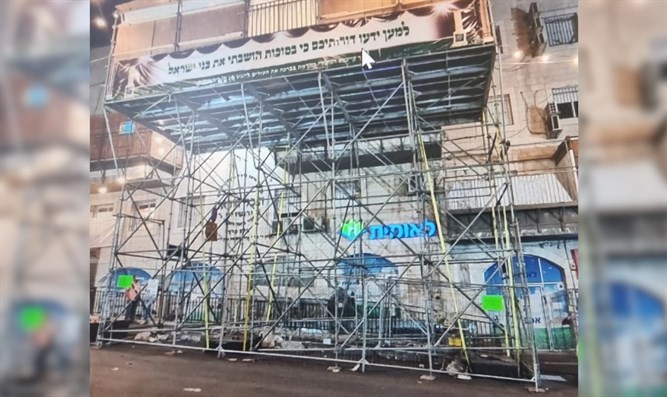 The sukkah in Meah ShearimTo be removed from this News list, Please click here and put "Unsubscribe" in the subject line."Make men large and strong and tyranny will bankrupt itself in making shackles for them."
-- Rev. Henry Ward Beecher (1813-1887) American abolitionist, clergymanPleaseRememberThese Folks In Prayer-Check oftenThey Change!Pray that the world would WAKE UP! Time for a worldwide repentance!	ALL US soldiers fighting for our freedom around the world 	Pray for those in our 	government to repent of their wicked corrupt ways.Pray for EL – Had clot embolized to brain – successful ‘clot buster’ but long road to go. Pray for BB – Severe West Nile Fever –still not mobile- improving!Pray for RBH – cancer recurrencePray for GB – bad reaction from Cancer drugPray for Ella – Child with serious problemsNOTE: Our prayer list was getting very long and there will little follow up. If you have people you want to have on the list please resubmit since we are revising it now– rdb]Pray that The Holy One will lead you in Your preparations for handling the world problems.  – 	Have YOU made any preparations?Dr. Peter McCullough on covid,multi drug early treatment WORKShttps://rumble.com/vlu6gg-dr.-peter-mccullough-speaks-the-non-falsi-science-on-covid-to-a-church.html This is a bit long but put it on 1.25 playback speed. YOU REALLY NEED TO WATCH THIS IF YOU want to understand what is going on and potentially save your life!OUTSTANDINGCould Natural COVID Immunity be better than Vaccinated Immunity?https://www.youtube.com/watch?v=_vxe9pJRQcsThis is 9 minutes but a most interesting study on Natural immunityTHE SHORASHIM BIBLICAL GIFT CATALOG 005
	http://mad.ly/7f9f64?pact=20013931524&fe=1
	Support Shorashim!To be removed from this News list, Please click here and put "Unsubscribe" in the subject line."We should view our government the way we should a friendly, cuddly lion. Just because he’s friendly and cuddly shouldn’t blind us to the fact that he’s still got teeth and claws."
-- Walter E. Williams
(1936-2020) Columnist, Professor of Economics at George Mason UniversityPleaseRememberThese Folks In Prayer-Check oftenThey Change!Pray that the world would WAKE UP! Time for a worldwide repentance!	ALL US soldiers fighting for our freedom around the world 	Pray for those in our 	government to repent of their wicked corrupt ways.Pray for EL – Had clot embolized to brain – successful ‘clot buster’ but long road to go. Pray for BB – Severe West Nile Fever –still not mobile- improving!Pray for RBH – cancer recurrencePray for GB – bad reaction from Cancer drugPray for Ella – Child with serious problemsNOTE: Our prayer list was getting very long and there will little follow up. If you have people you want to have on the list please resubmit since we are revising it now– rdb]Pray that The Holy One will lead you in Your preparations for handling the world problems.  – 	Have YOU made any preparations?The Next World War Begins in Afghanistanwritten by David Mark September 17, 2021https://www.israelunwired.com/next-war-afghanistan A most interesting 6 minutes overview showing the drastic shift in politic and alliance in the middle and far east and note that the US is not mentioned or a party to it. – rdb]THE SHORASHIM BIBLICAL GIFT CATALOG 005http://mad.ly/7f9f64?pact=20013931524&fe=1Support Shorashim!To be removed from this News list, Please click here and put "Unsubscribe" in the subject line.